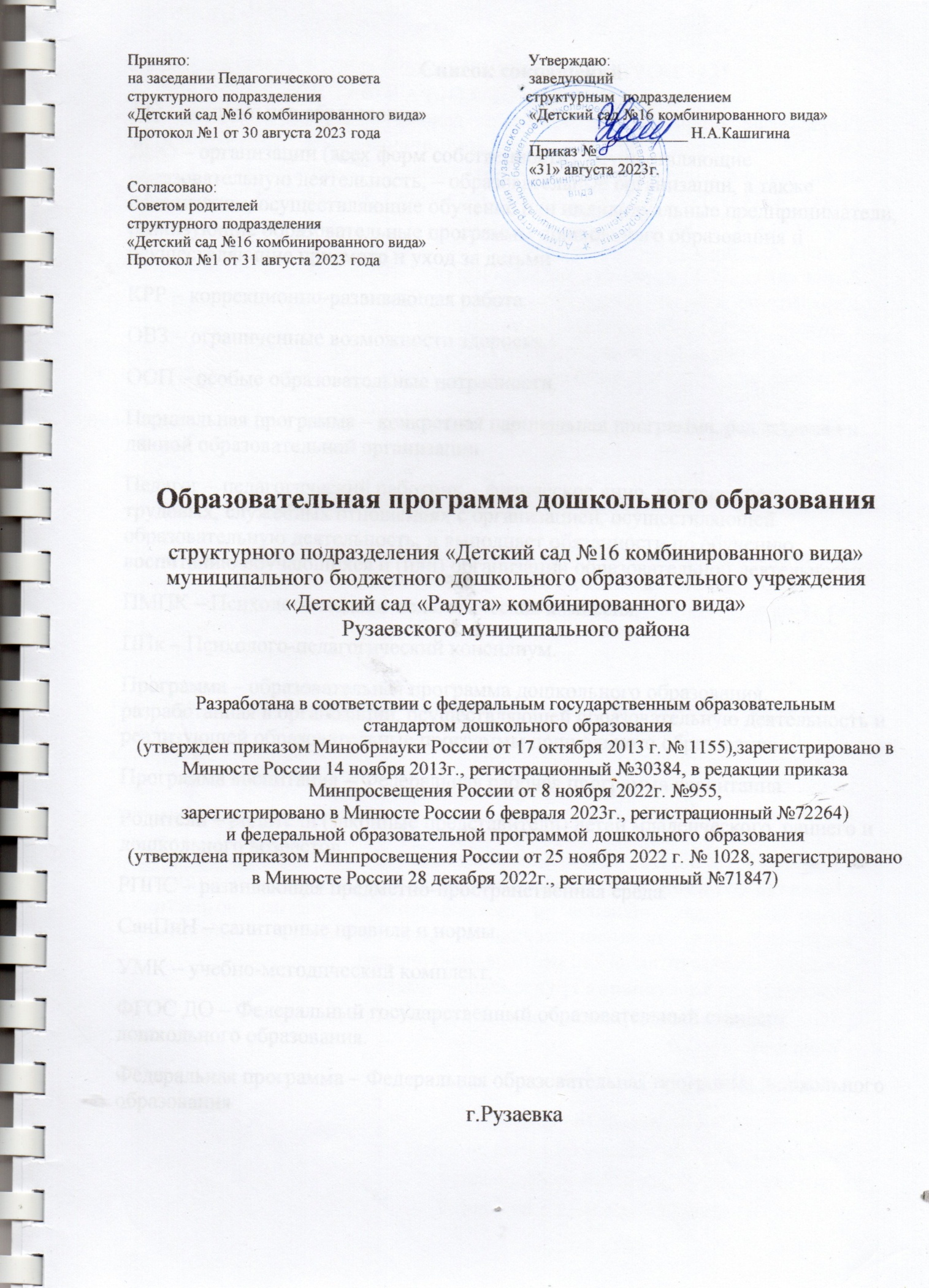 Список сокращенийДО – дошкольное образование.ДОО – организации (всех форм собственности), осуществляющие образовательную деятельность, – образовательные организации, а также организации, осуществляющие обучение или индивидуальные предприниматели, реализующие образовательные программы дошкольного образования и осуществляющие присмотр и уход за детьмиКРР – коррекционно-развивающая работа.ОВЗ – ограниченные возможности здоровья.ООП – особые образовательные потребности.Парциальная программа – конкретная парциальная программа, реализуемая в данной образовательной организации.Педагог – педагогический работник – физическое лицо, которое состоит в трудовых, служебных отношениях с организацией, осуществляющей образовательную деятельность, и выполняет обязанности по обучению, воспитанию обучающихся и (или) организации образовательной деятельности. ПМПК – Психолого-медико-педагогическая комиссия. ППк – Психолого-педагогический консилиум.Программа – образовательная программа дошкольного образования, разработанная в организации, осуществляющей образовательную деятельность и реализующей образовательные программы дошкольного образования.Программа воспитания – Федеральная рабочая программа воспитания.Родители – родители (законные представители) детей младенческого, раннего и дошкольного возрастов.РППС – развивающая предметно-пространственная среда.СанПиН – санитарные правила и нормы.УМК – учебно-методический комплект.ФГОС ДО – Федеральный государственный образовательный стандарт дошкольного образования. Федеральная программа – Федеральная образовательная программа дошкольного образованияПАСПОРТ ОБРАЗОВАТЕЛЬНОЙ ПРОГРАММЫ ДОШКОЛЬНОГО ОБРАЗОВАНИЯ Структурное подразделение «Детский сад №16 комбинированного вида» МБДОУ «Детский сад «Радуга» комбинированного вида Рузаевского муниципального района  Республики Мордовия расположен по адресу: 431449, Республика Мордовия, г. Рузаевка, ул. Юрасова, д. 14А Телефон: 8 (83451)2-23-02  E-mail: ds.raduga.16@e-mordovia.ru Адрес сайта ДОУ: https://ds16ruz.schoolrm.ru Учредитель: Администрация Рузаевского муниципального района Структурное подразделение функционирует на основании: -Устава муниципального бюджетного дошкольного образовательного учреждения «Детский сад «Радуга» комбинированного вида» Рузаевского муниципального района (от 01.12.2015г. №1672; с изменениями от 21.03.2018г. №194; от 28.08.2018г. №696; от 17.12.2019г. №839; от 28.01.2021г. №28) - Лицензии на образовательную деятельность (№4281, дата выдачи 17.02.2021) Заведующий: Кашигина Нина Алексеевна Образование: высшее, МГУ им. Н.П.Огарева,1999 г. Квалификация по диплому:   Преподаватель истории и обществоведения. Специальность "История".  Профессиональная переподготовка:  Программа "« Организационно – управленческая деятельность руководителя дошкольной образовательной организации в новых условиях»", в объеме 72 ч., ГБУ ДПО Республики Мордовия" Мордовский республиканский институт образования", 2017 г. Программа "Организационно - управленческая деятельность руководителя ДОО в новых условиях", в объеме 72 часа ч., ГБУ ДПО Республики Мордовия "Центр непрерывного повышения профессионального мастерства педагогических работников - "Педагог 13.ру",  2020 г. Общий стаж работы: 51 годСтаж работы в должности «Руководитель»: 37 лет Режим работы в ДОУ: 12 часов, рабочая неделя 5 дней Основная функция ДОУ: развитие личности детей дошкольного возраста в различных видах общения и деятельности с учетом возрастных, индивидуальных, психологических и физиологических особенностей Детский сад рассчитан на 240 мест согласно нормам. Принцип комплектования групп: Одновозрастное. ДОО обеспечивает образовательные потребности для детей:- раннего (1-3 года),- дошкольного возраста (3-7 лет)Количество групп всего: 10Количество групп для детей от 1 года до 2 лет: 1Количество групп для детей от 2 до 3 лет: 1Количество групп для детей от 3 до 4 лет: 2Количество групп для детей от 4 до 5 лет: 2Количество групп для детей от 5 до 6 лет: 2Количество групп для детей от 6 до 7 лет: 2Информация о направленности групп: - Количество общеразвивающих групп: 8- Количество компенсирующих групп: 2Настоящая редакция образовательной программы дошкольного образования разработана рабочей группой педагогов, структурного подразделения  «Детский сад №16 комбинированного вида», в составе: ПредседательКашигина Нина Алексеевна, заведующийЧленыМасина Марина Владимировна, старший воспитатель, высшая квалификационная категорияСуркова Светлана Юрьевна, учитель-логопед, высшая квалификационная категорияНовикова Лилия Николаевна, учитель-логопед, высшая квалификационная категорияЯгина Лидия Николаевна, педагог - психолог, высшая квалификационная категорияРодионова Людмила Геннадьевна,  воспитатель, высшая квалификационная категорияСтанчуляк Елена Васильевна, воспитатель, высшая квалификационная категорияСемелева Наталья Васильевна, музыкальный руководитель, первая квалификационная      категорияМаркина Ирина Владимировна, музыкальный руководитель, высшая квалификационная      категорияЗахарова Надежда Анатольевна, инструктор по физической культуре, высшая    квалификационная      категория1.ЦЕЛЕВОЙ РАЗДЕЛ1.1. Пояснительная записка (цели и задачи реализации Программы, принципы и подходы к формированию Программы) Общеобразовательная программа – образовательная программа дошкольного образования структурного подразделения «Детский сад №16 комбинированного вида» муниципального бюджетного дошкольного образовательного учреждения «Детский сад «Радуга» комбинированного вида» Рузаевского муниципального района (название организации) (далее – Программа) разработана в соответствии с федеральным государственным образовательным стандартом дошкольного образования (утвержден приказом Минобрнауки России от 17 октября 2013 г. № 1155, зарегистрировано в Минюсте России 14 ноября 2013 г., регистрационный № 30384; в редакции приказа Минпросвещения России от 8 ноября 2022 г. № 955, зарегистрировано в Минюсте России 6 февраля 2023 г., регистрационный № 72264) (далее – ФГОС ДО) и федеральной образовательной программой дошкольного образования (утверждена приказом Минпросвещения России от 25 ноября 2022 г. № 1028, зарегистрировано в Минюсте России 28 декабря 2022 г., регистрационный № 71847) (далее – ФОП ДО). Срок действия образовательной программы не ограничен, программа действует до принятия новой.Нормативно-правовой основой для разработки Программы являются следующие нормативно-правовые документы:Указ Президента Российской Федерации от 7 мая 2018 г. № 204 «О национальных целях и стратегических задачах развития Российской Федерации на период до 2024 года»;Указ Президента Российской Федерации от 21 июля 2020 г. № 474 «О национальных целях развития Российской Федерации на период до 2030 года»;Указ Президента Российской Федерации от 9 ноября 2022 г. № 809 «Об утверждении основ государственной политики по сохранению и укреплению традиционных российских духовно-нравственных ценностей»Федеральный закон от 29 декабря 2012 г. № 273-ФЗ «Об образовании в Российской Федерации»;Федеральный закон от 31 июля 2020 г. № 304-ФЗ «О внесении изменений в Федеральный закон «Об образовании в Российской Федерации» по вопросам воспитания обучающихся»Федеральный закон от 24 сентября 2022 г. № 371-ФЗ «О внесении изменений в Федеральный закон «Об образовании в Российской Федерации» и статью 1 Федерального закона «Об обязательных требованиях в Российской Федерации»Распоряжение Правительства Российской Федерации от 29 мая 2015 г. №   999-р «Об утверждении Стратегии развития воспитания в Российской Федерации на период до 2025 года»;федеральный государственный образовательный стандарт дошкольного образования (утвержден приказом Минобрнауки России от 17 октября 2013 г. № 1155, зарегистрировано 
в Минюсте России 14 ноября 2013 г., регистрационный № 30384; в редакции приказа Минпросвещения России от 8 ноября 2022 г. № 955, зарегистрировано в Минюсте России 6 февраля 2023 г., регистрационный № 72264);Федеральная образовательная программа дошкольного образования (утверждена приказом Минпросвещения России от 25 ноября 2022 г. № 1028, зарегистрировано в Минюсте России 28 декабря 2022 г., регистрационный № 71847);Порядок организации и осуществления образовательной деятельности по основным общеобразовательным программам – образовательным программам дошкольного образования (утверждена приказом Минпросвещения России от 31 июля 2020 года № 373, зарегистрировано в Минюсте России 31 августа 2020 г., регистрационный № 59599);Санитарные правила СП 2.4.3648-20 «Санитарно-эпидемиологические требования 
к организациям воспитания и обучения, отдыха и оздоровления детей и молодёжи (утверждены постановлением Главного государственного санитарного врача Российской Федерации от 
28 сентября 2020 г. № 28, зарегистрировано в Минюсте России 18 декабря 2020 г., регистрационный № 61573);Уставом Муниципального бюджетного дошкольного образовательного учреждения «Детский сад «Радуга» комбинированного вида» Рузаевского муниципального района (от 01.12.2015г. №1672; с изменениями от 21.03.2018г. №194; от 28.08.2018г. №696; от 17.12.2019г. №839; от 28.01.2021г. №28) Положением о структурном подразделении «Детский сад №16 комбинированного вида» Муниципального бюджетного дошкольного образовательного учреждения «Детский сад «Радуга» комбинированного вида» Рузаевского муниципального района (Приказ от 23.10.2020г. №57);Лицензией на образовательную деятельность (№4281, дата выдачи 17.02.2021) Лицензией на  медицинскую  деятельность  (№ ЛО-13-01-001131, дата выдачи 10.01.2020)Программа отвечает образовательному запросу социума, обеспечивает развитие личности   детей дошкольного возраста в различных видах общения и деятельности с учетом их возрастных, индивидуальных, психологических и физиологических особенностей, в том числе достижение детьми дошкольного возраста уровня развития, необходимого и достаточного для успешного освоения ими образовательных программ начального общего образования, на основе индивидуального подхода к детям дошкольного возраста и специфичных для детей дошкольного возраста видов деятельности.Программа состоит из обязательной части и части, формируемой участниками образовательных отношений. Обе части являются взаимодополняющими и необходимыми 
с точки зрения реализации требований ФГОС ДО. Обязательная часть Программы соответствует ФОП ДО и обеспечивает: воспитание и развитие ребенка дошкольного возраста как гражданина Российской Федерации, формирование основ его гражданской и культурной идентичности на доступном его возрасту содержании доступными средствами; создание единого ядра содержания дошкольного образования (далее – ДО), ориентированного на приобщение детей к духовно-нравственным и социокультурным ценностям российского народа, воспитание подрастающего поколения как знающего 
и уважающего историю и культуру своей семьи, большой и малой Родины;создание единого федерального образовательного пространства воспитания и обучения детей от рождения до поступления в начальную школу, обеспечивающего ребенку и его родителям (законным представителям), равные, качественные условия ДО, вне зависимости от места и региона проживания.В части, формируемой участниками образовательных отношений, представлены выбранные участниками образовательных отношений программы, направленные на развитие детей в образовательных областях, видах деятельности и культурных практиках (парциальные образовательные программы), отобранные с учетом приоритетных направлений, климатических особенностей, а также для обеспечения коррекции нарушений развития и ориентированные на потребность детей и их родителей:           Объем обязательной части Программы составляет не менее 60% от ее общего объема; части, формируемой участниками образовательных отношений, не более 40%.Программа представляет собой учебно-методическую документацию, в составе которой:рабочая программа воспитания, режим и распорядок дня для всех возрастных групп ДОО, календарный план воспитательной работы.В соответствии с требованиями ФГОС ДО в Программе содержится целевой, содержательный и организационный разделы.В целевом разделе Программы представлены:- цели, задачи, принципы и подходы к ее формированию; - планируемые результаты освоения Программы в младенческом, раннем, дошкольном возрастах, а также на этапе завершения освоения Программы;  - характеристики особенностей развития детей младенческого, раннего и дошкольного возрастов; -подходы к педагогической диагностике планируемых результатов.Содержательный раздел Программы включает описание:-задач и содержания образовательной деятельности по каждой из образовательных областей для всех возрастных групп обучающихся (социально-коммуникативное, познавательное, речевое, художественно-эстетическое, физическое развитие) в соответствии с федеральной программой и с учетом используемых методических пособий, обеспечивающих реализацию данного содержания;-вариативных форм, способов, методов и средств реализации Федеральной программы с учетом возрастных и индивидуальных особенностей воспитанников, специфики их образовательных потребностей и интересов; -особенностей образовательной деятельности разных видов и культурных практик;-способов поддержки детской инициативы; -особенностей взаимодействия педагогического коллектива с семьями обучающихся; -образовательной деятельности по профессиональной коррекции нарушений развития детей.Содержательный раздел включает рабочую программу воспитания, которая раскрывает задачи и направления воспитательной работы, предусматривает приобщение детей  к российским традиционным духовным ценностям, включая культурные ценности своей этнической группы, правилам и нормам поведения в российском обществе.Организационный раздел Программы включает описание: -психолого-педагогических и кадровых условий реализации Программы; -организации развивающей предметно-пространственной среды (далее – РППС); -материально-техническое обеспечение Программы;-обеспеченность методическими материалами и средствами обучения и воспитания.В разделе представлены режим и распорядок дня во всех возрастных группах, календарный план воспитательной работы.Для публикации на сайте образовательного учреждения в соответствии с Постановлением Правительства РФ от 20.10.2021 №1802 «Об утверждении Правил размещения на официальном сайте образовательной организации в информационно-телекоммуникационной сети «Интернет» и обновления информации об образовательной организации» Программа и рабочая программа воспитания оформляются отдельными документами. Программа и рабочая программа воспитания подлежат публикации на сайте образовательного учреждения https://ds16ruz.schoolrm.ru/, в разделе «Сведения об образовательной организации», подраздел «Образование» https://ds16ruz.schoolrm.ru/sveden/education/. 1.2.Цели и задачи реализации Программы Обязательная часть:Учитывая содержание пункта 1 статьи 64 Федерального закона «Об образовании в Российской Федерации» и  пункта 1 раздела 1 ФОП ДО, целями Программы являются разностороннее развитие детей дошкольного возраста с учетом их возрастных и индивидуальных особенностей, в том числе достижение детьми дошкольного возраста уровня развития, необходимого и достаточного для успешного освоения ими образовательных программ начального общего образования, на основе индивидуального подхода к детям дошкольного возраста и специфичных для детей дошкольного возраста видов деятельности на основе духовно-нравственных ценностей российского народа, исторических и национально-культурных традиций.К традиционным российским духовно-нравственным ценностям относятся, прежде всего, жизнь, достоинство, права и свободы человека, патриотизм, гражданственность, служение Отечеству и ответственность за его судьбу, высокие нравственные идеалы, крепкая семья, созидательный труд, приоритет духовного над материальным, гуманизм, милосердие, справедливость, коллективизм, взаимопомощь и взаимоуважение, историческая память 
и преемственность поколений, единство народов России.Программа, в соответствии с Федеральным законом «Об образовании в Российской Федерации», направлена на формирование общей культуры, развитие физических, интеллектуальных, нравственных, эстетических и личностных качеств, формирование предпосылок учебной деятельности, сохранение и укрепление здоровья детей дошкольного возраста.В соответствии п.1.5 ФГОС ДО:- повышение статуса дошкольного образования; обеспечение государством равенства  возможностей  для  каждого  ребенка  в  получении  качественного дошкольного  образования;  обеспечение  государственных  гарантий  уровня  и качества дошкольного образования на основе единства обязательных требований к условиям  реализации  образовательных  программ  дошкольного  образования,  их структуре;  сохранение  единства  образовательного  пространства  Российской Федерации относительно уровня дошкольного образования.В соответствии с программой воспитания:- цель воспитания основана на воплощении национального воспитательного идеала,  который  понимается как  высшая  цель  образования,  нравственное  (идеальное) представление о человеке. В основе процесса воспитания детей в ДОО лежат конституционные и национальные ценности российского общества.Достижение поставленной цели предусматривает решение следующих задач (п. 14.2. ФОП ДО):1.  Обеспечение  единых  для  Российской  Федерации  содержания  ДО  и планируемых результатов освоения образовательной программы ДО.2.  Приобщение  детей  (в  соответствии  с  возрастными  особенностями)  к базовым ценностям российского народа - жизнь, достоинство, права и свободы человека, патриотизм, гражданственность, высокие нравственные идеалы, крепкая семья, созидательный труд, приоритет духовного над материальным, гуманизм, милосердие,  справедливость,  коллективизм,  взаимопомощь  и  взаимоуважение, историческая  память  и  преемственность  поколений,  единство  народов  России; создание  условий  для  формирования  ценностного  отношения  к  окружающему миру, становления опыта действий и поступков на основе осмысления ценностей.3.  Построение  (структурирование)  содержания  образовательной деятельности  на  основе  учета  возрастных  и  индивидуальных  особенностей развития.4.  Создание  условий  для  равного  доступа  к  образованию  для  всех  детей дошкольного  возраста  с  учетом  разнообразия  образовательных  потребностей  и индивидуальных возможностей.5. Охрана и укрепление физического и психического здоровья детей, в том числе их эмоционального благополучия.6. Обеспечение развития физических, личностных, нравственных качеств и основ патриотизма, интеллектуальных и художественно-творческих способностей ребенка, его инициативности, самостоятельности и ответственности.7. Обеспечение психолого-педагогической поддержки семьи и повышение компетентности  родителей  (законных  представителей)  в  вопросах  воспитания, обучения  и  развития,  охраны  и  укрепления  здоровья  детей,  обеспечения  их безопасности.8.  Достижение  детьми  на  этапе  завершения  ДО  уровня  развития, необходимого  и  достаточного  для  успешного  освоения  ими  образовательных программ начального общего образования.Часть, формируемая участниками образовательных отношений:Вариативная часть программы соответствует ФГО ДО и составляет примерно  40% содержания Программы, не противоречит целям и задачам ФОП ДО. При разработке части Программы, формируемой участниками образовательных отношений, учитывались возможности дошкольной организации, региональный компонент, который учитывает современные требования к содержанию образовательной программы и пути ее реализации в педагогическом процессе в условиях Республики Мордовия,   социальный  запрос родителей (законных представителей) воспитанников. Целевой, содержательный и организационный раздел данной части ориентированы на социально - коммуникативное, познавательное, художественно - эстетическое и речевое развитие воспитанников и разработаны на основе:
Примерного регионального модуля программы дошкольного образования "Мы в Мордовии живем"   А в т о р ы: О. В. Бурляева, кандидат педагогических наук, доцент; Л. П. Карпушина, кандидат педагогических наук, доцент; Е. Н. Киркина, кандидат филологических наук, доцент; Т. Н. Кондратьева, кандидат педагогических наук, доцент; С. Л. Уланова, кандидат педагогических наук, доцент; Н. Н. Щемерова, кандидат филологических наук, доцент. Р е ц е н з е н т: Куршева Г. А., доктор исторических наук, доцентhttps://disk.yandex.ru/i/FXE8rPE2jI-7YwЦель: приобщение дошкольников к культуре мордовского народа в процессе социально-личностного, познавательно-речевого, художественно - эстетического, физического развития.Задачи: -  формирование у детей чувства любви к родине на основе ознакомления с природным окружением, культурой и традициями народов, издавна проживающих на территории региона; - формирование представлений о России как о родной стране и о Мордовии как своей малой родине; - воспитание патриотизма, уважение к культурному прошлому России и Мордовии; - формирование познавательного интереса к окружающей природе, к языку, литературе, истории, музыке, изобразительному искусству народов, проживающих в Мордовии; - формирование  чувства сопричастности к достижениям земляков в области культуры, науки, спорта; - воспитание гражданско-патриотических чувств.1.3. Принципы и подходы к формированию ПрограммыОбязательная часть:Согласно п. 14.3 ФОП и п.1.4 ФГОС ДО Программа построена на следующих принципах:1.Принцип поддержки разнообразия детства;  сохранение  уникальности  и самоценности детства как важного этапа в общем развитии человека, самоценность детства - понимание (рассмотрение) детства как периода жизни значимого самого по себе, без всяких условий; значимого тем, что происходит с ребенком сейчас, а не тем, что этот период есть период подготовки к следующему периоду;  2.Принцип  личностно-развивающий  и  гуманистический  характер взаимодействия взрослых (родителей (законных представителей), педагогических и иных работников Организации) и детей;  3.Принцип уважение личности ребенка;  4.Принцип  реализации  Программы  в  формах,  специфических  для  детей данной  возрастной  группы,  прежде  всего  в  форме  игры,  познавательной  и исследовательской  деятельности,  в  форме  творческой  активности, обеспечивающей художественно-эстетическое развитие ребенка.5.Принцип  полноценного  проживания  ребенком  всех  этапов  детства (младенческого,  раннего  и  дошкольного  возраста),  обогащение  (амплификация) детского развития. 6.Принцип  построения  образовательной  деятельности  на  основе индивидуальных  особенностей  каждого  ребенка,  при  котором  сам  ребенок становится  активным  в  выборе  содержания  своего  образования,  становится субъектом дошкольного образования 7.Принцип  содействия  и  сотрудничества  детей  и  взрослых,  признание ребенка полноценным участником (субъектом) образовательных отношений.8.Принцип поддержки инициативы детей в различных видах деятельности. 9.Принцип сотрудничества с семьей. 10.Принцип  приобщения  детей  к  социокультурным  нормам,  традициям семьи, общества и государства. 11.Принцип  формирования  познавательных  интересов  и  познавательных действий ребенка в различных видах деятельности. 12.Принцип     возрастной     адекватности     дошкольного     образования (соответствия условий, требований, методов возрасту и особенностям развития). 13. Принцип учета этнокультурной ситуации развития детей. Подходы к формированию Программы:  личностно-ориентированный  подход,  который  предусматривает организацию  образовательного  процесса  с  учетом  того,  что  развитие  личности ребенка является главным критерием его эффективности. Механизм реализации личностно-ориентированного подхода – создание условий для развития личности на основе изучения ее задатков, способностей, интересов, склонностей с учетом признания уникальности личности, ее интеллектуальной и нравственной свободы, права на уважение;деятельностный  подход,  связанный  с  организацией  целенаправленной деятельности  в  общем  контексте  образовательного  процесса:  ее  структурой, взаимосвязанными  мотивами  и  целями;  видами  деятельности  (нравственная, познавательная,  трудовая,  художественная,  игровая,  спортивная  и  другие); формами и методами развития и воспитания; возрастными особенностями ребенка при включении в образовательную деятельность;  аксиологический (ценностный) подход, предусматривающий организацию развития  и  воспитания  на  основе  общечеловеческих  ценностей  (например, ценности здоровья, что в системе образования позволяет говорить о создании и реализации  моделей  сохранения  и  укрепления  здоровья  воспитанников).  Или этические,  нравственные  ценности,  предусматривающие  реализацию  проектов диалога культур, этических отношений и т.д.; компетентностный  подход,  в  котором основным  результатом образовательной  деятельности  становится  формирование  готовности воспитанников самостоятельно действовать в ходе решения актуальных задач;  диалогический      (полисубъектный)      подход,      предусматривающий ее        творческих становление развитие личности, возможностей, самосовершенствование  в  условиях  равноправных  взаимоотношений  с  другими людьми, построенных по принципу диалога;системный подход, как методологическое направление, в основе которого лежит рассмотрение объекта как целостного множества элементов в совокупности отношений и связей между ними.  проблемный  подход позволяет  сформировать  видение  Программы  с позиций  комплексного  и  модульного  представления  ее  структуры  как  системы подпрограмм  по  образовательным  областям  и  детским  видам  деятельности, организация  которых  будет  способствовать  достижению  соответствующих  для каждой области (направления развития ребенка) целевых ориентиров развития. В таком  виде  Программа  содержит  ведущую  цель  и  подцели  (задачи), конкретизирующие  образовательную  деятельность  организации  по  основным направлениям (которые оформлены как подпрограммы). Важным для проблемного подхода  является  проектирование  и  реализация  деятельности  образовательной организации по актуальным проблемам, обусловленным противоречиями между возможностями  образовательной  организации,  интересами  общества  (запросами родителей) и потребностями ребенка;  культурологический  подход,  имеющий  высокий  потенциал  в  отборе культуросообразного содержания дошкольного образования, позволяет выбирать технологии  образовательной  деятельности,  организующие  встречу  ребенка  с культурой,  овладевая  которой  на  уровне  определенных  средств,  ребенок становится субъектом культуры и ее творцом. В культурологической парадигме возможно  рассматривать  содержание  дошкольного  образования  как  вклад  в культурное развитие личности на основе формирования базиса культуры ребенка.Часть, формируемая участниками образовательных отношений:Принципы работы вариативной части Программы1.4.Значимые для разработки и реализации Программы характеристики, в том числе характеристики особенностей развития детей раннего и дошкольного возраста.К значимым для разработки и реализации Программы характеристикам относятся:количество групп и предельная наполняемость:возрастные характеристики воспитанников:Вторая группа детей раннего возраст (второй год жизни)Росто-весовые характеристикиВес двухлетнего ребенка составляет одну пятую веса взрослого человека. К двум годам мальчики набирают вес до 13,04 кг, девочки - 12,6 кг. Ежемесячная прибавка в весе составляет 200-250 граммов, а в росте 1 см. К двум годам длина тела мальчиков достигает 88,3 см, а девочек - 86,1 см.Функциональное созреваниеПродолжаются рост и функциональное развитие внутренних органов, костной, мышечной и центральной нервной системы. Повышается работоспособность нервных центров. Общее время сна, практически полностью подчиненного суточной ритмике, составляет 11-12 часов.Развитие центральной нервной системы на этом этапе характеризуется замедлением ростовых процессов, снижением скорости увеличения объема головного мозга и формированием нервных связей.Начиная с 16-18-ти месяцев уровень развития мускулатуры и нервной системы обеспечивает рефлекторную деятельность по контролю выделительной системы. К двум годам у большинства детей ночное мочеиспускание прекращается, хотя время от времени оно может повторяться у многих из них и гораздо позднее в результате нарушения привычных видов повседневной активности, на фоне болезни, в случаях перевозбуждения ребенка или испуга.Развитие моторики. Развитие моторики является определяющим для всего психического развития. Преимущественно формируется подкорковый уровень организации движения, включающий формирование ритма, темпа, тонуса. Все движения формируются на основании ритмической картины, соответственно, чрезвычайно важно формировать ритмичность (движения под ритм; режим дня; чередование активности и отдыха). Подавляющие большинство детей (90%) может хорошо ходить (в год и два месяца); строить башню из двух кубиков (в полтора года); подниматься по ступенькам (в год и десять месяцев); пинать мяч (к двум годам). На развитие основных движений ребенка частично влияют пропорции его тела: короткие ноги, длинное туловище, большая голова. Ребенок до полутора лет часто падает при ходьбе, не всегда может вовремя остановиться, обойти препятствие. Несовершенна и осанка. Вследствие недостаточного развития мышечной системы ребенку трудно долго выполнять однотипные движения, например, ходить с мамой «только за ручку». Постепенно ходьба совершенствуется. Дети учатся свободно передвигаться на прогулке: они взбираются на бугорки, ходят по траве, перешагивают через небольшие препятствия, например, палку, лежащую на земле. Исчезает шаркающая походка. В подвижных играх и на музыкальных занятиях дети делают боковые шаги, медленно кружатся на месте. Даже в начале второго года дети много лазают: взбираются на горку, на диванчики, а позже (приставным шагом) и на шведскую стенку. Они также перелезают через бревно, подлезают под скамейку, пролезают через обруч. После полутора лет у малышей кроме основных развиваются и подражательные движения (мишке, зайчику). В простых подвижных играх и плясках дети привыкают координировать свои движения и действия друг с другом. В полтора года дети способны рисовать каракули, а к двум годам могут нарисовать прямую линию. Дети все лучше контролируют простые движения, а затем объединяют их во все более сложные и согласованные системы.Психические функции. Восприятие становится ведущей психической функцией. Совершенствуется зрительное восприятие и становится ведущим. Вместе с тем, дети полутора – двух лет не могут одновременно воспринимать объект в целом и отдельные его части. В области восприятия происходит формирование перцептивных действий и предметных эталонов. Функция перцептивных действий - ориентировочная, обследование перцептивных свойств объекта на основе эталонов. Формирование наглядно-действенного мышления как отражения скрытых сущностных связей и отношений объектов происходит на основе развития восприятия и в ходе овладения ребенком предметно-орудийными действиями. Первоначально перцептивные действия представляют собой развернутые внешние действия. По мере овладения речью восприятие начинает приобретать черты произвольности. Слово начинает регулировать восприятие ребенка. По мере взросления и накопления опыта дети приобретают способность принимать и одновременно перерабатывать все больше информации, сопоставляя знание о части и целом. Появляются зачатки экспериментирования. Физический опыт становится основой обобщений. Последовательность овладения обобщениями: на основании цвета (от года до года и семи месяцев); на основании формы (от полутора до двух лет); функциональные обобщения (от двух до трех лет).В ходе формирования умения использовать орудия ребенок проходит четыре стадии: целенаправленных проб, «подстерегания», навязчивого вмешательства, объективной регуляции. Особенности предметной деятельности: педантизм, рука подстраивается под предмет, функциональная сторона действия опережает операциональную (знание действия опережает его реализацию). Логика развития действия: неспецифичные действия - функциональные действия - выделение способа действия - перенос действия (с одного предмета на другой, из одной ситуации в другую). Предметно-орудийные действия формируются только в сотрудничестве со взрослым. Функции взрослого в формировании предметных действий: показ, совместные действия, поощрение активных проб ребенка, словесные указания. Предметная деятельность становится основой развития наглядно-образного мышления через представления о цели действия и ожидаемом результате, выделение соотношений и связей между предметами, условий реализации действий.Второй год жизни - период интенсивного формирования речи, где можно выделить два основных этапа. Первый (от года до года и шести-восьми месяцев) - переходный, со следующими особенностями: интенсивное развитие понимания, активной речи почти нет; активная речь своеобразна по лексике, семантике, фонетике, грамматике, синтаксису. Второй период (от года и восьми месяцев до трех лет) - практическое овладение речью. Связи между предметом (действием) и словами, их обозначающими, формируются значительно быстрее, чем в конце первого года («взрыв наименований»). При этом понимание речи окружающих по-прежнему опережает умение говорить. Установлена четкая зависимость между качеством языковой стимуляции в домашнем окружении ребенка и развитием его речи. Дети усваивают названия предметов, действий, обозначения некоторых качеств и состояний. Благодаря этому можно организовать деятельность и поведение малышей, формировать и совершенствовать восприятие, в том числе составляющие основу сенсорного воспитания. Самые первые слова обозначают те предметы, с которыми ребенок может играть (мяч, машинка и т. п.). Поскольку в окружении каждого ребенка набор предметов, с которыми он может так или иначе взаимодействовать, различен, то и первоначальный словарный запас каждого ребенка уникален. Научившись употреблять слова применительно к определенной ситуации, дети вскоре начинают использовать их в описаниях других ситуаций, не замечая производимой нередко подмены их истинного значения. В процессе разнообразной деятельности со взрослыми дети усваивают, что одно и то же действие может относиться к разным предметам: «надень шапку, надень колечки на пирамидку и т.д.». Важным приобретением речи и мышления является формирующаяся на втором году жизни способность обобщения. Слово в сознании ребенка начинает ассоциироваться не с одним предметом, а обозначать все предметы, относящиеся к этой группе, несмотря на различие по цвету, размеру и даже внешнему виду (кукла большая и маленькая). Активный словарь на протяжении года увеличивается неравномерно. К полутора годам он равен примерно 20-30 словам. После года и восьми - десяти месяцев происходит скачок, и активно используемый словарь состоит теперь из 200-300 слов. В нем много глаголов и существительных, встречаются простые прилагательные и наречия (тут, там, туда и т. д.), а также предлоги. Упрощенные слова («ту-ту», «ав-ав») заменяются обычными, пусть и несовершенными в фонетическом отношении. После полутора лет ребенок чаще всего воспроизводит контур слова (число слогов), наполняя его звуками-заместителями, более или менее близкими по звучанию слышимому образцу.У двухлетних детей предметная игра становится более сложной, содержательной. В полтора года дети узнают о предназначении многих вещей, закрепленном в культуре их социального окружения, и с этих пор игра становится все более символической. Образы, которые используют дети в своих играх, похожи на реальные предметы. Этапы развития игры в раннем детстве: на первом этапе (один год) игра носит узко-подражательный характер, представляет собой специфическое манипулирование предметом, сначала строго определенным, который показал взрослый, а затем и другими. На втором этапе репертуар предметных действий расширяется, и уже не только сам предмет, но и указание взрослого вызывают действия и сложные цепочки действий. На третьем этапе (от полутора до трех лет) возникают элементы воображаемой ситуации, составляющей отличительную особенность игры: замещение одного предмета другим.Навыки. Дети осваивают действия с разнообразными игрушками: разборными (пирамиды, матрешки и др.), строительным материалом и сюжетными игрушками (куклы с атрибутами к ним и пр.). Эти действия ребенок воспроизводит и после показа взрослого, и путем отсроченного подражания. Постепенно, из отдельных действий складываются «цепочки», и малыш учится доводить предметные действия до результата: заполняет колечками всю пирамиду, подбирая их по цвету и размеру, из строительного материала возводит по образцу забор, паровозик, башенку и другие несложные постройки. Дети активно воспроизводят бытовые действия, доминирует подражание взрослому. Дети начинают переносить разученное действие с одной игрушкой (кукла) на другие (мишки, зайцы и другие мягкие игрушки); они активно ищут предмет, необходимый для завершения действия (одеяло, чтобы уложить куклу спать; мисочку, чтобы накормить мишку).Коммуникация и социализация. Формируется ситуативно-деловое общение со взрослым, основными характеристиками которого являются: стремление привлечь внимание к своей деятельности; поиск оценки своих успехов; обращение за поддержкой в случае неуспеха; отказ от «чистой» ласки, но принятие ее как поощрение своих достижений. Принципиально важной является позиция ребенка ориентации на образец взрослого, позиция подражания и сотрудничества, признания позитивного авторитета взрослого. Формирования эмоциональной привязанности: индивидуализация привязанности; снижение сепарационной тревоги. Появляются первые социальные эмоции, возникающие преимущественно по типу заражения: сочувствие, сорадование. На втором году жизни у детей при направленной работе взрослого формируются навыки взаимодействия со сверстниками: появляется игра рядом; дети могут самостоятельно играть друг с другом в разученные ранее при помощи взрослого игры («Прятки», «Догонялки»). Однако несовершенство коммуникативных навыков ведет к непониманию и трудностям общения. Ребенок может расплакаться и даже ударить жалеющего его. Он активно протестует против вмешательства в свою игру. Игрушка в руках другого гораздо интереснее для малыша, чем та, что стоит рядом. Отобрав ее у соседа, но не зная, что делать дальше, малыш ее просто бросает. Общение детей в течение дня возникает, как правило, в процессе предметно-игровой деятельности и режимных моментах, а поскольку предметно-игровые действия и самообслуживание только формируются, самостоятельность, заинтересованность в их выполнении следует всячески оберегать. Детей приучают соблюдать «дисциплину расстояния», и они осваивают умение играть и действовать рядом, не мешая друг другу, вести себя в группе соответствующим образом: не лезть в тарелку соседа, подвинуться на диванчике, чтобы мог сесть еще один ребенок, не шуметь в спальне и т.д. При этом они пользуются простыми словами: «на» («возьми»), «дай», «пусти», «не хочу» и др.Саморегуляция. Овладение туалетным поведением. Формирование основ регуляции поведения. В речи появляются оценочные суждения: «плохой, хороший, красивый». Ребенок овладевает умением самостоятельно есть любые виды пищи, умыться и мыть руки, приобретает навыки опрятности. Совершенствуется самостоятельность детей в предметно-игровой деятельности и самообслуживании. С одной стороны, возрастает самостоятельность ребенка во всех сферах жизни, с другой — он осваивает правила поведения в группе (играть рядом, не мешая другим, помогать, если это понятно и несложно). Все это является основой для развития в будущем совместной игровой деятельности.Личность. Появляются представления о себе, в том числе как представителе пола. Разворачиваются ярко выраженные процессы идентификации с родителями. Формируются предпосылки самосознания через осуществление эффективных предметных действий. Первая младшая группа (третий год жизни)Росто-весовые характеристикиСредний вес мальчиков составляет 14,9 кг, девочек – 14,8 кг. Средняя длина тела у мальчиков до 95,7 см, у девочек – 97,3 см.Функциональное созреваниеПродолжаются рост и функциональное развитие внутренних органов, костной, мышечной и центральной нервной системы. Совершенствуются формы двигательной активности.Развитие моторики. Дифференциация развития моторики у мальчиков и девочек. У мальчиков опережающее развитие крупной моторики (к трем годам мальчики могут осваивать езду на велосипеде); у девочек опережающее развитие мелкой моторики (координированные действия с мелкими предметами).Психические функции. Продолжает развиваться предметная деятельность, ситуативно- деловое общение ребенка со взрослым; совершенствуются восприятие, речь, начальные формы произвольного поведения, игры, наглядно-действенное мышление. Развитие предметной деятельности связано с усвоением культурных способов действия с различными предметами. Развиваются действия соотносящие и орудийные. Умение выполнять орудийные действия развивает произвольность, преобразуя натуральные формы активности в культурные на основе предлагаемой взрослыми модели, которая выступает в качестве не только объекта подражания, но и образца, регулирующего собственную активность ребенка. В ходе совместной со взрослыми предметной деятельности продолжает развиваться понимание речи. Слово отделяется от ситуации и приобретает самостоятельное значение. Дети продолжают осваивать названия окружающих предметов, учатся выполнять простые словесные просьбы взрослых в пределах видимой наглядной ситуации. Количество понимаемых слов значительно возрастает. Совершенствуется регуляция поведения в результате обращения взрослых к ребенку, который начинает понимать не только инструкцию, но и рассказ взрослых.Интенсивно развивается активная речь детей. К трем годам они осваивают основные грамматические структуры, пытаются строить простые предложения, в разговоре со взрослым используют практически все части речи. Активный словарь достигает примерно 1000-1500 слов. К концу третьего года жизни речь становится средством общения ребенка со сверстниками.К третьему году жизни совершенствуются зрительные и слуховые ориентировки, что позволяет детям безошибочно выполнять ряд заданий: осуществлять выбор из двух-трех предметов по форме, величине и цвету; различать мелодии; петь. Совершенствуется слуховое восприятие, прежде всего фонематический слух. К трем годам дети воспринимают все звуки родного языка, но произносят их с большими искажениями.Основной формой мышления становится наглядно-действенная. Ее особенность заключается в том, что возникающие в жизни ребенка проблемные ситуации разрешаются путем реального действия с предметами.  Размышляя об отсутствующих людях или предметах, дети начинают использовать их образы. Третий год жизни знаменуется появлением символического мышления - способности по запечатленным психологическим образам-символам предметов воспроизводить их в тот или иной момент. Теперь они могут проделывать некоторые операции не с реальными предметами, а с их образами, и эти мысленные операции - свидетельство значительно более сложной, чем прежде, работы детского мышления. Переход от конкретно-чувственного«мышления» к образному может осуществляться на протяжении двух лет.Детские виды деятельности. В этом возрасте у детей формируются новые виды деятельности: игра, рисование, конструирование. Игра носит процессуальный характер, главное в ней - действия. Они совершаются с игровыми предметами, приближенными к реальности. В середине третьего года жизни появляются действия с предметами-заместителями.Появление собственно изобразительной деятельности обусловлено тем, что ребенок уже способен сформулировать намерение изобразить какой-либо предмет. Типичным является изображение человека в виде «головонога» - окружности и отходящих от нее линий.Коммуникация и социализация. На третьем году жизни отмечается рост автономии и изменение отношений со взрослым, дети становятся самостоятельнее. Начинает формироваться критичность к собственным действиям.Саморегуляция. Для детей этого возраста характерна неосознанность мотивов, импульсивность и зависимость чувств и желаний от ситуации. Дети легко заражаются эмоциональным состоянием сверстников. Однако в этот период начинает складываться и произвольность поведения. Она обусловлена развитием орудийных действий и речи.Личность. У детей появляются чувства гордости и стыда, начинают формироваться элементы самосознания, связанные с идентификацией с именем и полом. Ребенок осознает себя как отдельного человека, отличного от взрослого. У него формируется образ Я. Завершается ранний возраст кризисом трех лет, который часто сопровождается рядом отрицательных проявлений: негативизмом, упрямством, нарушением общения со взрослым и др. Кризис может продолжаться от нескольких месяцев до двух лет.1.5.2. Дошкольный возраст (от трех до семи лет) 1.5.2.1. Вторая младшая группа (четвертый год жизни)Росто-весовые характеристикиСредний вес у мальчиков к четырем годам достигает 17 кг, у девочек – 16 кг. Средний рост у мальчиков к четырем годам достигает 102 см, а у девочек - 100,6 см.Функциональное созреваниеВ данном возрасте уровень развития скелета и мышечной системы определяет возможность формирования осанки, свода стопы, базовых двигательных стереотипов.Продолжается формирование физиологических систем организма: дыхания, кровообращения терморегуляции, обеспечения обмена веществ.Данный возраст характеризуется интенсивным созреванием нейронного аппарата проекционной и ассоциативной коры больших полушарий.Психические функции. В три-четыре года память ребенка носит непроизвольный, непосредственный характер. Наряду с непроизвольной памятью, начинает формироваться и произвольная память. Ребенок запоминает эмоционально значимую информацию. На основе накопления представлений о предметах окружающего мира у ребенка интенсивно развиваетсяобразное мышление, воображение. Продолжается формирование речи, накопление словаря, развитие связной речи.В три-четыре года внимание ребѐнка носит непроизвольный, непосредственный характер. Отмечается двусторонняя связь восприятия и внимания – внимание регулируется восприятием (увидел яркое – обратил внимание). В младшем дошкольном возрасте развивается перцептивная деятельность. Дети от использования предэталонов — индивидуальных единиц восприятия — переходят к сенсорным эталонам — культурно выработанным средствам восприятия. К концу младшего дошкольного возраста дети могут воспринимать до пяти и более форм предметов и до семи и более цветов, способны дифференцировать предметы по величине, ориентироваться в пространстве группы детского сада, а при определенной организации образовательного процесса и во всех знакомых ему помещениях образовательной организации.Детские виды деятельности. Система значимых отношений ребенка с социальной средой определяется возможностями познавательной сферы, наличием образного мышления, наличием самосознания и начальными формами произвольного поведения (действие по инструкции, действие по образцу). Социальная ситуация развития характеризуется выраженным интересом ребенка к системе социальных отношений между людьми (мама-дочка, врач-пациент), ребенок хочет подражать взрослому, быть «как взрослый». Противоречие между стремлением быть «как взрослый» и невозможностью непосредственного воплощения данного стремления приводит к формированию игровой деятельности, где ребенок в доступной для него форме отображает систему человеческих взаимоотношений, осваивает и применяет нормы и правила общения и взаимодействия человека в разных сферах жизни. Игра детей в три-четыре года отличается однообразием сюжетов, где центральным содержанием игровой деятельности является действие с игрушкой, игра протекает либо в индивидуальной форме, либо в паре, нарушение логики игры ребенком не опротестовывается.В данный период начинают формироваться продуктивные виды деятельности, формируются первичные навыки рисования, лепки, конструирования. Графические образы пока бедны, у одних детей в изображениях отсутствуют детали, у других рисунки могут быть более детализированы. Дети начинают активно использовать цвет.Большое значение для развития мелкой моторики имеет лепка. Дети способны под руководством взрослого вылепить простые предметы.Конструктивная деятельность в младшем дошкольном возрасте ограничена возведением несложных построек по образцу и по замыслу.Коммуникация и социализация. В общении со взрослыми, наряду с ситуативно-деловой формой общения, начинает интенсивно формироваться внеситуативно-познавательная форма общения, формируются основы познавательного общения. Со сверстниками интенсивно формируется ситуативно-деловая форма общения, что определяется становлением игровой деятельности и необходимостью согласовывать действия с другим ребенком в ходе игрового взаимодействия. Положительно-индифферентное отношение к сверстнику, преобладающее в раннем возрасте, сменяется конкурентным типом отношения к сверстнику, где другой ребенок выступает в качестве средства самопознания.Саморегуляция. В три года у ребенка преобладает ситуативное поведение, произвольное поведение, в основном, регулируется взрослым. При этом, ребенок может действовать по инструкции, состоящей из 2-3 указаний. Слово играет в большей степени побудительную функцию, по сравнению с функцией торможения. Эмоции выполняют регулирующую роль, накапливается эмоциональный опыт, позволяющий предвосхищать действия ребенка.Личность и самооценка. У ребенка начинает формироваться периферия самосознания, дифференцированная самооценка. Ребенок, при осознании собственных умений, опирается на оценку взрослого, к четырем годам ребенок начинает сравнивать свои достижения с достижениями сверстников, что может повышать конфликтность между детьми. Данный возраст связан с дебютом личности.           Средняя группа (пятый год жизни)Росто-весовые характеристикиСредний вес девочек изменяется от 16 кг в четыре года до 18,4 кг в пять лет, у мальчиков – от 17 кг в четыре года до 19,7 кг в пять лет. Средняя длина тела у девочек изменяется от 100 см в четыре года до 109 см в пять лет, у мальчиков – от 102 см в четыре года до 110 см в пять лет.Функциональное созреваниеДанный возраст характеризуется интенсивным созреванием нейронного аппарата ассоциативной коры больших полушарий. Возрастание специализации корковых зон и межполушарных связей. Правое полушарие является ведущим.Продолжается развитие скелета, мышц, изменяются пропорции тела. Слабо, но проявляются различия в строении тела мальчиков и девочек.Психические функции. Ведущим психическим процессом в данном возрасте является память. В четыре-пять лет интенсивно формируется произвольная память, но эффективность непроизвольного запоминания выше, чем произвольного. Начинает формироваться опосредованная память, но непосредственное запоминание преобладает. Возрастает объем памяти, дети запоминают до 7-8 названий предметов.К концу пятого года жизни восприятие становится более развитым. Интеллектуализация процессов восприятия – разложение предметов и образов на сенсорные эталоны. Восприятие опосредуется системой сенсорных эталонов и способами обследования. Наряду с действиями идентификации и приравнивания к образцу, интенсивно формируются перцептивные действия наглядного моделирования (в основном, через продуктивные виды деятельности). Дети способны упорядочить группы предметов по сенсорному признаку — величине, цвету; выделить такие параметры, как высота, длина и ширина. Совершенствуется ориентация в пространстве. Основной характеристикой мышления детей четырех-пяти лет является эгоцентризм. Наряду с интенсивным развитием образного мышления и расширением кругозора, начинает формироваться наглядно- схематическое мышление. Интенсивно формируется воображение. Формируются такие его особенности, как беглость, гибкость. С четырех лет внимание становится произвольным, увеличивается устойчивость произвольного внимания. На пятом году жизни улучшается произношение звуков и дикция, расширяется словарь, связная и диалогическая речь. Речь становится предметом активности детей. Для детей данного возраста характерно словотворчество. Интерес вызывают ритмическая структура речи, рифмы. Развивается грамматическая сторона речи. В период четырех-пяти лет формируются основы познавательной активности и любознательности.Детские виды деятельности. На пятом году жизни ребенок осваивает сложную систему норм и правил, принятых в социуме. Формируется развернутая сюжетно-ролевая игра, где центральным содержанием выступает моделирование системы человеческих отношений в ходе выполнения игровой роли. В данном возрасте в игре дети различают игровые и реальные отношения, характерна ролевая речь. Конфликты чаще возникают в ходе распределения ролей, роли могут меняться в ходе игры. Игра носит процессуальный, творческий характер. Детям доступны игры с правилами, дидактические игры. Развивается изобразительная деятельность. Совершенствуется техническая сторона изобразительной деятельности, замысел смещается с конца на начало рисования. Дети могут рисовать основные геометрические фигуры, вырезать ножницами, наклеивать изображения на бумагу и т. д.Усложняется конструирование. Формируются навыки конструирования по образцу, доступно конструирование по схеме, по условию и по замыслу, а также планирование последовательности действий.Продуктивные виды деятельности способствуют развитию мелкой моторики рук.Коммуникация и социализация. В общении со взрослыми интенсивно формируются внеситуативные формы общения, в частности – внеситуативно-познавательная форма общения, возраст «почемучек» приходится именно на четыре-пять лет. У детей формируется потребность в уважении со стороны взрослого, для них оказывается чрезвычайно важной его похвала. Это приводит к их повышенной обидчивости на замечания. Повышенная обидчивость представляет собой возрастной феномен. Со сверстниками продолжает формироваться ситуативно-деловая форма общения, что определяется развитием развернутой сюжетно-ролевой игры и совместными видами деятельности со сверстниками. При этом, характер межличностных отношений отличает ярко выраженный интерес по отношению к сверстнику, высокую значимость сверстника, ребенок болезненно реагирует на похвалу другого ребенка со стороны взрослых, конфликтность со сверстниками также характерна для данного возраста. В группе формируется стабильная структура взаимоотношений между детьми, определяющая социометрический статус каждого ребенка.Саморегуляция. В период от четырех до пяти лет существенно возрастает роль регулятивных механизмов поведения. Потребность в самовыражении (стремление быть компетентным в доступных видах деятельности) определяет развитие произвольности. В игре ребенок может управлять собственным поведением, опираясь на систему правил, заложенных в данной роли. Ребенку доступно осознание основных правил поведения в ходе общения и поведения в социуме. Речь начинает выполнять роль планирования и регуляции поведения. Интенсивно формируются социальные эмоции (чувство стыда, смущение, гордость, зависть, переживание успеха-неуспеха и др.).Личность и самооценка. У ребенка интенсивно формируется периферия самосознания, продолжает формироваться дифференцированная самооценка. Оценка взрослого, оценка взрослым других детей, а также механизм сравнения своих результатов деятельности с результатами других детей оказывают существенное влияние на характер самооценки и самосознания. Появляется краткосрочная временная перспектива (вчера-сегодня-завтра, было-будет).Старшая группа (шестой год жизни)Росто-весовые характеристикиСредний вес у мальчиков изменяется от 19,7 кг в пять лет до 21,9 кг в шесть лет, у девочек – от 18,5 кг в пять лет до 21,3 кг в шесть лет. Средняя длина тела у мальчиков от 110,4 см в пять лет до 115,9 см в шесть лет, у девочек – от 109,0 см в пять лет до 115,7 см в шесть лет.Функциональное созреваниеРазвитие центральной нервной и опорно-двигательной систем, зрительно-моторной координации позволяет ребенку значительно расширить доступный набор двигательных стереотипов.Психические функции. В период от пяти до шести лет детям доступно опосредованное запоминание. Эффективность запоминания с помощью внешних средств (картинок, пиктограмм) может возрастать в 2 раза. В старшем дошкольном возрасте продолжает развиваться образное мышление. Дети способны не только решить задачу в наглядном плане, но и совершить преобразования объекта, указать, в какой последовательности объекты вступят во взаимодействие и т.д. Эгоцентризм детского мышления сохраняется. Основой развития мыслительных способностей в данном возрасте является наглядно-схематическое мышление, начинают развиваться основы логического мышления. Формируются обобщения, что является основой словесно-логического мышления. Интенсивно формируется творческое воображение. Наряду с образной креативностью, интенсивно развивается и вербальная креативность по параметрам беглости, гибкости, оригинальности и разработанности. Увеличивается устойчивость, распределение, переключаемость внимания. Развитие речи идет в направлении развития словаря, грамматической стороны речи, связной речи, ребенку доступен фонематический анализ слова, что является основой для освоения навыков чтения. Проявляется любознательность ребенка, расширяется круг познавательных интересов. Складывается первичная картина мира.Детские виды деятельности. У детей шестого года жизни отмечается существенное расширение регулятивных способностей поведения, за счет усложнения системы взаимоотношений со взрослыми и со сверстниками. Творческая сюжетно-ролевая игра имеет сложную структуру. В игре могут принимать участие несколько детей (до 5-6 человек). Дети шестого года жизни могут планировать и распределять роли до начала игры и строят свое поведение, придерживаясь роли. Игровое взаимодействие сопровождается речью, соответствующей взятой роли по содержанию и интонационно. Нарушение логики игры не принимается и обосновывается. При распределении ролей могут возникать конфликты, связанные с субординацией ролевого поведения, а также нарушением правил. Сюжеты игр становятся более разнообразными, содержание игр определяется логикой игры и системой правил.Интенсивно развиваются продуктивные виды деятельности, которые способствуют развитию творческого воображения и самовыражения ребенка.Детям доступны рисование, конструирование, лепка, аппликация по образцу, условию и по замыслу самого ребенка. Необходимо отметить, что сюжетно-ролевая игра и продуктивные виды деятельности в пять-шесть лет приобретают целостные формы поведения, где требуется целеполагание, планирование деятельности, осуществление действий, контроль и оценка. Продуктивные виды деятельности могут осуществляться в ходе совместной деятельности.Коммуникация и социализация. В общении со взрослыми интенсивно формируются внеситуативно-познавательная и внеситуативно-личностная форма общения. У детей формируется потребность в самоутверждении через возможность соответствовать нормам, правилам, ожиданиям, транслируемым со стороны взрослых. Со сверстниками начинает формироваться внеситуативно-деловая форма общения, что определяется возрастающим интересом к личности сверстника, появляются избирательные отношения, чувство привязанности к определенным детям, дружба. Характер межличностных отношений отличает выраженный интерес по отношению к сверстнику, высокую значимость сверстника, возрастанием просоциальных форм поведения. Детские группы характеризуются стабильной структурой взаимоотношений между детьми.Саморегуляция. В период от пяти до шести лет начинают формироваться устойчивые представления о том, «что такое хорошо» и «что такое плохо», которые становятся внутренними регуляторами поведения ребенка. Формируется произвольность поведения, социально значимые мотивы начинают управлять личными мотивами.Личность и самооценка. Складывается первая иерархия мотивов. Формируется дифференцированность самооценки. Преобладает высокая, неадекватная самооценка. Ребенок стремится к сохранению позитивной самооценки.Подготовительная к школе группа (седьмой год жизни)Росто-весовые характеристикиСредний вес мальчиков к семи годам достигает 24,9 кг, девочек – 24,7 кг. Средняя длина тела у мальчиков к семи годам достигает 123,9, у девочек – 123,6 см.В период от пяти до семи лет наблюдается выраженное увеличение скорости роста тела ребенка в длину («полуростовой скачок роста»), причем конечности в это время растут быстрее, чем туловище. Изменяются кости, формирующие облик лица.Функциональное созреваниеУровень развития костной и мышечной систем, наработка двигательных стереотипов отвечают требованиям длительных подвижных игр. Скелетные мышцы детей этого возраста хорошо приспособлены к длительным, но не слишком высоким по точности и мощности нагрузкам.Качественные изменения в развитии телесной сферы ребенка (полуростовой скачок) отражает существенные изменения в центральной нервной системе. К шести-семи годам продолжительность необходимого сна составляет 9-11 часов, при этом длительность цикла сна возрастает до 60-70 минут, по сравнению с 45-50 минутам у детей годовалого возраста, приближаясь к 90 минутам, характерным для сна детей старшего возраста и взрослых.Важнейшим признаком морфофункциональной зрелости становится формирование тонкой биомеханики работы кисти ребенка. К этому возрасту начинает формироваться способность к сложным пространственным программам движения, в том числе к такой важнейшей функции как письму – отдельные элементы письма объединяются в буквы и слова.К пяти-шести годам в значительной степени развивается глазомер. Дети называют более мелкие детали, присутствующие в изображении предметов, могут дать оценку предметов в отношении их красоты, комбинации тех или иных черт.Процессы возбуждения и торможения становятся лучше сбалансированными. К этому возрасту значительно развиваются такие свойства нервной системы, как сила, подвижность, уравновешенность. В то же время все эти свойства нервных процессов характеризуются неустойчивостью, высокой истощаемостью нервных центров.Психические функции. К шести-семи годам особую значимость приобретает процесс формирования «взрослых» механизмов восприятия. Формируется способность дифференцировать слабо различающиеся по физическим характеристикам и редко появляющиеся сенсорные стимулы. Качественные перестройки нейрофизиологических механизмов организации системы восприятия позволяют рассматривать этот период как сенситивный для становления когнитивных функций, в первую очередь произвольного внимания и памяти. Время сосредоточенного внимания, работы без отвлечений по инструкции достигает 10-15 минут.Детям становятся доступны формы опосредованной памяти, где средствами могут выступать не только внешние объекты (картинки, пиктограммы), но и некоторые мыслительные операции (классификация). Существенно повышается роль словесного мышления, как основы умственной деятельности ребенка, все более обособляющегося от мышления предметного, наглядно-образного. Формируются основы словесно-логического мышления, логические операции классификации, сериации, сравнения. Продолжают развиваться навыки обобщения и рассуждения, но они еще ограничиваются наглядными признаками ситуации. Увеличивается длительность произвольного внимания (до 30 минут). Развитие речи характеризуется правильным произношением всех звуков родного языка, правильным построением предложений, способностью составлять рассказ по сюжетным и последовательным картинкам. В результате правильно организованной образовательной работы у детей развивается диалогическая и некоторые виды монологической речи, формируются предпосылки к обучению чтения. Активный словарный запас достигает 3,5 - 7 тысяч слов.Детские виды деятельности. Процессуальная сюжетно-ролевая игра сменяется результативной игрой (игры с правилами, настольные игры). Игровое пространство усложняется. Система взаимоотношений в игре усложняется, дети способны отслеживать поведение партнеров по всему игровому пространству и менять свое поведение в зависимости от места в нем.Продуктивные виды деятельности выступают как самостоятельные формы целенаправленного поведения. Рисунки приобретают более детализированный характер, обогащается их цветовая гамма. Дети подготовительной к школе группы в значительной степени осваивают конструирование из различного строительного материала. Они свободно владеют обобщенными способами анализа как изображений, так и построек; не только анализируют основные конструктивные особенности различных деталей, но и определяют их форму на основе сходства со знакомыми им объемными предметами. Способны выполнять различные по степени сложности постройки как по собственному замыслу, так и по условиям.Коммуникация и социализация. В общении со взрослыми интенсивно проявляется внеситуативно-личностная форма общения. В общении со сверстниками преобладает внеситуативно-деловая форма общения. Характер межличностных отношений отличает выраженный интерес по отношению к сверстнику, высокую значимость сверстника, возрастание просоциальных форм поведения, феномен детской дружбы, активно проявляется эмпатия, сочувствие, содействие, сопереживание. Детские группы характеризуются стабильной структурой взаимоотношений между детьми.Саморегуляция. Формируется соподчинение мотивов. Социально значимые мотивы регулируют личные мотивы, «надо» начинает управлять «хочу». Выражено стремление ребенка заниматься социально значимой деятельностью. Происходит «потеря непосредственности» (по Л.С. Выготскому), поведение ребенка опосредуется системой внутренних норм, правил и представлений. Формируется система реально действующих мотивов, связанных с формированием социальных эмоций, актуализируется способность к «эмоциональной коррекции» поведения. Постепенно формируются предпосылки к произвольной регуляции поведения по внешним инструкциям. От преобладающей роли эмоциональных механизмов регуляции постепенно намечается переход к рациональным, волевым формам.Личность и самооценка. Складывается иерархия мотивов. Формируется дифференцированность самооценки и уровень притязаний. Преобладает высокая, неадекватная самооценка. Ребенок стремится к сохранению позитивной самооценки. Формируются внутренняя позиция школьника; гендерная и полоролевая идентичность, основы гражданской идентичности (представление о принадлежности к своей семье, национальная, религиозная принадлежность, соотнесение с названием своего места жительства, со своей культурой и страной); первичная картина мира, которая включает представление о себе, о других людях и мире в целом, чувство справедливости. Специфика национальных, социокультурных и иных условий, в которых осуществляется образовательная деятельность -социальные условия и партнеры:Часть, формируемая участниками образовательных отношенийЗначимые для разработки и реализации обязательной части Программы характеристики, в том числе характеристики особенностей развития детей раннего и дошкольного возраста, значимы в равной степени и для части Программы, формируемой участниками образовательных отношений.1.5.  Планируемые результаты реализации и освоения Программы Обязательная часть:Часть, формируемая участниками образовательных отношений:Целевыми ориентирами при реализации регионального образовательного модуля дошкольного образования выступают:1.	Ребенок имеет представления о собственной принадлежности и принадлежности других людей к определенной национальности; о национальной принадлежности людей, проживающих на территории республики Мордовия (мордва-мокша и эрзя, русские, татары). Имеет элементарные представления о финно-угорских народах, к которым относится мордва. Проявляет уважительное отношение к людям разных национальностей, их культуре, обычаям, традициям.2.	Ребенок может рассказать о своем родном городе (селе, поселке), о его достопримечательностях, об улице, на которой живет. Знает, что республика Мордовия — часть огромной страны России (Российской Федерации); Саранск — столица Мордовии. Имеет представления о гербе, гимне, флаге Мордовии; о народах, населяющих республику Мордовию, их языках, обычаях, традициях.3.	Имеет представления об истории Мордовии и мордовского народа; о знаменитых людях — уроженцах Мордовии.4.	Имеет представления о реках, озерах, заповедниках, находящихся на территории Мордовии. Называет представителей животного мира, птиц, пресмыкающихся, земноводных, насекомых, обитающих на территории Мордовии. Называет редкие и исчезающие виды растений и животных Мордовии, занесенные в Красную книгу. Имеет представления экосистемах, природных зонах Мордовии. Называет 2—3 лекарственных растения, произрастающих в Мордовии.5.	Называет народные приметы мордовского народа.6.	Умеет организовывать мордовские подвижные игры.7.	Использует в играх представления о родном городе, о Мордовии, о столице республики Мордовия — городе Саранске, о достопримечательностях мордовского края.8.	Имеет представления об экологической ситуации в Мордовии.9.	Имеет представления о промышленности Мордовии; о народные промыслах мордвы; о традиционных  занятиях мордовских крестьян.10.	Проявляет интерес к родному языку и языкам народов, проживающих на территории Мордовии.11.	Знает небольшие стихотворения и песенки о животных, птицах, временах года, людях, профессиях и т. д. мордовских писателей и поэтов, различные потешки, прибаутки, считалки, загадки, дразнилки и другие детские произведения из устно-поэтического творчества мордовского народа.12.	Различает жанры литературных произведений; выразительно читает любимое стихотворение мордовских поэтов; называет имена 2—3 мордовских писателей; называет любимые сказки и рассказы.13.	Знает особенности мордовского декоративно-прикладного искусства, называет народные промыслы мордвы. Называет художников и скульпторов — уроженцев мордовского края.14.	Самостоятельно составляет узоры по мотивам мордовского орнамента, проявляет умения украшать одежду и посуду для кукол по мотивам мордовских узоров.15.	Расписывает вылепленные изделия по мотивам мордовского орнамента.16.	Узнает мелодию Государственного гимна Республики Мордовия.17.	Знает разнообразные жанры русских, мордовских народных песен.18.	Может   назвать   композиторов	Мордовии (Л.П.Кирюков,Л. И. Воинов, Г.И. Сураев-Королев, Г.Г. Вдовин, Н.И. Бояркин, Н. В. Кошелева).19.	Умеет разбирать эмоционально-обратную сферу инструментальных и вокальных произведений, определять жанр произведения (марш, песня, танец), выделять средства музыкальной выразительности.20.	Умеет различать русские, мордовские, татарские народные песни, произведения мордовских и русских композиторов на слух.21.	Исполняет русские, татарские народные песни, мордовские народные песни в объеме сексты, септимы со структурой м.3 + 6.2 + 6.2 + м.3; 6.2 + м.3 +6.2 + 6.2   различных жанров22.	Умеет выразительно, напевно интонировать, четко произносить текст, петь на oпope, чисто петь в пределах квинты-септимы.23.	Умеет импровизировать образные движения персонажей, инсценировать песни.24.	Исполняет русские («в три ноги», подскоки, различные «дробушки» и т. п.) и мордовские (различные движения рук в сочетании с притопом и движением вперед, в сторону; «качалочка», «елочка», ‹боковой шаг»), татарские танцевальные движения.25.	Умеет импровизировать танцевальные движения под музыку, двигаться в хороводе («плетень», «улица» и др.), в пapax, в ходе драматизации песен.1.6. Педагогическая диагностика достижения планируемых результатовОбязательная часть:Педагогическая диагностика проводится педагогом в ходе внутреннего мониторинга становления основных (ключевых) характеристик развития личности ребенка, результаты которого могут быть использованы только для оптимизации образовательной работы с группой дошкольников и для решения задач индивидуализации образования через построение образовательной траектории для детей, испытывающих трудности в образовательном процессе или имеющих особые образовательные потребности. Мониторинг осуществляется в форме регулярных наблюдений педагога за детьми в повседневной жизни и в процессе непосредственной образовательной работы с ними.В качестве показателей оценки основных (ключевых) характеристик развития личности ребенка выделены внешние (наблюдаемые) проявления этих характеристик у ребенка в поведении, в деятельности, во взаимодействии со сверстниками и взрослыми, которые отражают становление этой характеристики на протяжении всего дошкольного возраста. Для построения развивающего образования система мониторинга становления основных (ключевых) характеристик развития личности ребенка учитывает необходимость организации образовательной работы в зоне его ближайшего развития. Поэтому диапазон оценки выделенных показателей определяется уровнем развития интегральной характеристики - от возможностей, которые еще не доступны ребенку, до способности проявлять характеристики в самостоятельной деятельности и поведении. Общая картина по группе позволит выделить детей, которые нуждаются в особом внимании педагога и в отношении которых необходимо скорректировать, изменить способы взаимодействия.Данные мониторинга должны отражать динамику становления основных (ключевых) характеристик, которые развиваются у детей на протяжении всего образовательного процесса. Прослеживая динамику развития основных (ключевых) характеристик, выявляя, имеет ли она неизменяющийся, прогрессивный или регрессивный характер, можно дать общую психолого-педагогическую оценку успешности воспитательных и образовательных воздействий взрослых на разных ступенях образовательного процесса, а также выделить направления развития, в которых ребенок нуждается в помощи.Выделенные показатели отражают основные моменты развития дошкольников, те характеристики, которые складываются и развиваются в дошкольном детстве и обуславливают успешность перехода ребенка на следующий возрастной этап. Поэтому данные мониторинга – особенности динамики становления основных (ключевых) характеристик развития личности ребенка в дошкольном образовании – окажут помощь и педагогу начального общего образования для построения более эффективного взаимодействия с ребенком в период адаптации к новым условиям развития на следующем уровне образования.Педагогический мониторинг в каждой возрастной группе проводится по методике Верещагиной Н.В.: «Диагностика педагогического процесса в дошкольной образовательной организации»Часть, формируемая участниками образовательных отношений:Целевые ориентиры, представленные в региональном образовательном модуле дошкольного образования «Мы в Мордовии живем», не подлежат непосредственной оценке и не являются непосредственным основанием для оценки как итогового, так и промежуточного уровня развития детей, а также не могут использоваться для оценивания деятельности педагогов и дошкольной организации.В то же время диагностика соответствия развития ребенка целевымориентирам позволит педагогам спроектировать индивидуальные траектории развития каждого ребенка и совершенствовать образовательный процесс. Для мониторинга индивидуальных достижений каждого ребенка рекомендуется использовать различный инструментарий — педагогическое наблюдение, детские портфолио (анализ продуктов деятельности), педагогическую диагностику и пр.2.СОДЕРЖАТЕЛЬНЫЙ РАЗДЕЛ2.1. Описание образовательной деятельности в соответствии с направлениями развития ребенка (в пяти образовательных областях)Обязательная часть:2.1.1.Образовательная область «Социально-коммуникативное развитие» Образовательная область "Социально-коммуникативное развитие" направлена на:усвоение и присвоение норм, правил поведения и морально-нравственных ценностей, принятых в российском обществе;развитие общения ребенка со взрослыми и сверстниками, формирование готовности к совместной деятельности и сотрудничеству;формирование у ребенка основ гражданственности и патриотизма, уважительного отношения и чувства принадлежности к своей семье, сообществу детей и взрослых в Организации, региону проживания и стране в целом;развитие эмоциональной отзывчивости и сопереживания, социального и эмоционального интеллекта, воспитание гуманных чувств и отношений;развитие самостоятельности и инициативности, планирования и регуляции ребенком собственных действий;формирование позитивных установок к различным видам труда и творчества;формирование основ социальной навигации и безопасного поведения в быту и природе, социуме и медиапространстве (цифровой среде)Учебные издания (учебные пособия, учебно-методические пособия, учебные наглядные пособия, рабочие тетради, хрестоматии, учебные комплекты и др.), которые будут использоваться в организации в данной области:1.	Основы безопасности детей дошкольного возраста. / Н.Н. Авдеева, О.Л. Князева,  Р.Б. Стеркина. М.: Издательство: Детство-Пресс, 2021 2.	Белая К.Ю. Я и моя безопасность. Тематический словарь в картинках: Мир человека. – Издательство: Школьная пресса, 2014 3.Как обеспечить безопасность дошкольников: Конспекты занятий по  основам безопасности детей дошк. возраста: Кн. для воспитателей дет. сада / [К. Ю. Белая, В.Н. Зимонина, Л.А. Кондрыкинская и др.]. - 5-е изд. - М. : Просвещение, 2005 4. Твоя безопасность: Как себя вести дома и на улице. Для средн. И ст. возраста: Кн. для дошкольников, воспитателей д/сада и родителей. / К.Ю. Белая, В.Н. Зимонина, Л.А. Кондрыкинская и др. - М.: Просвещение, 2005 5. Трудовое воспитание в детском саду. Программа и методические рекомендации для работы с детьми 2-7 лет./ Т.С.Комарова, Л.В.Куцакова, Л.Ю.Павлова. – М.: Мозаика-Синтез, 2005. 6.Дошкольник и рукотворный мир. Пед.технология. / М.В.Крулехт. – СПб.: Детство-Пресс, 2003 7. Нравственно-трудовое воспитание ребенка-дошкольника : Пособие для педагогов дошк. учреждений : Програм.-метод. пособие / Л. В. Куцакова. –  М. : ВЛАДОС, 2003 В.Г.Алямовская и др. – М: Сфера, 2005 8.	Развитие игровой деятельности детей 2-8 лет [Текст] : методическое пособие для воспитателей / О. А. Карабанова, Т. Н. Доронова, Е. В. Соловьёва. - 2-е изд. - Москва : Просвещение, 2017 9.	Н.Я.Михайленко, Н.А.Короткова. Организация сюжетной игры в детском саду. М.: ЛинкаПресс, 2009 10.	С.Н. Николаева. «Юный эколог» (раздел - труд в природе, безопасное поведение в природе), Мозаика-Синтез, 2016 2.1.2.Образовательная область «Познавательное развитие» Образовательная область "Познавательное развитие" направлена на:развитие любознательности, интереса и мотивации к познавательной деятельности;освоение сенсорных эталонов и перцептивных (обследовательских) действий, развитие поисковых исследовательских умений, мыслительных операций, воображения и способности к творческому преобразованию объектов познания, становление сознания;формирование целостной картины мира, представлений об объектах окружающего мира, их свойствах и отношениях;формирование основ экологической культуры, знаний об особенностях и многообразии природы Родного края и различных континентов, о взаимосвязях внутри природных сообществ и роли человека в природе, правилах поведения в природной среде, воспитание гуманного отношения к природе;формирование представлений о себе и ближайшем социальном окружении, культурно-исторических событиях, традициях и социокультурных ценностях малой родины и Отечества, многообразии стран и народов мира;формирование представлений о количестве, числе, счете, величине, геометрических фигурах, пространстве, времени, математических зависимостях и отношениях этих категорий, овладение логико-математическими способами их познания;формирование представлений о цифровых средствах познания окружающего мира, способах их безопасного использованияУчебные издания (учебные пособия, учебно-методические пособия, учебные наглядные пособия, рабочие тетради, хрестоматии, учебные комплекты и др.), которые будут использоваться в организации в данной области:1.Бондаренко А. К. «Дидактические игры в детском саду», Книга для воспитателя детского сада, 2-е издание, доработанное, Москва «Просвещение», 1991 2.Дыбина О.В. Ребенок и окружающий мир. Программа и методические рекомендации. М.: Мозаика-Синтез, 2006 3.Дыбина О.В. Ознакомление дошкольников с предметным миром. Издательство: Педагогическое общество России, 2008  4.Николаева С.Н. Воспитание экологической культуры в дошкольном детстве. - 2-е изд. - Москва : Просвещение, 2005 5.Соломенникова О.А. Экологическое воспитание в детском саду.-М.: Мозаика-Синтез,2009 6. Кравченко, Долгова: Прогулки в детском саду. Младшая и средняя группы. Методическое пособие. ФГОС ДО,  Сфера, 2021 7.Коробова М. В.Малыш в мире природы. М.: Просвещение, 2005 8.Петерсон, Холина: Раз - ступенька, два - ступенька... Практический курс математики для дошк. Метод. рекоменд. ФГОС ДО Просвещение/Бином, 2021 9.Игралочка. Практический курс математики для детей 3-4 л. Методические рекомендации. ФГОС ДО" Просвещение/Бином, 2021 10.Михайлова З. А., Полякова М. Н., Ивченко Т. А., Березина Т. А., Никонова Н. О. Образовательная область «Познавательное развитие». — СПб.: ДЕТСТВО-ПРЕСС, 2019. 11.Михайлова З. А., Бабаева Т. И., Кларина Л. М., Серова 3. А. Развитие познавательно-исследовательских умений у старших дошкольников.  СПб.: ДЕТСТВО-ПРЕСС, 2012. 12.Михайлова З. А., Чеплашкина И. Н. Математика — это интересно. Игровые ситуации, диагностика освоенности математических представлений. СПб.: ДЕТСТВО-ПРЕСС, 2019. 13.Михайлова З. А. Игровые задачи для дошкольников. Учебно-методическое пособие. СПб.: ДЕТСТВО-ПРЕСС, 2019 2.1.3.Образовательная область «Речевое развитие» Образовательная область "Речевое развитие" включает:владение речью как средством коммуникации, познания и самовыражения;формирование правильного звукопроизношения;развитие звуковой и интонационной культуры речи;развитие фонематического слуха; обогащение активного и пассивного словарного запаса;развитие грамматически правильной и связной речи (диалогической и монологической);ознакомление с литературными произведениями различных жанров (фольклор, художественная и познавательная литература), формирование их осмысленного восприятия;развитие речевого творчества;формирование предпосылок к обучению грамоте.Учебные издания (учебные пособия, учебно-методические пособия, учебные наглядные пособия, рабочие тетради, хрестоматии, учебные комплекты и др.), которые будут использоваться в организации в данной области:1.Нищева Н.В. Звуковая культура речи и подготовка к обучению грамоте в общеразвивающих группах ДОО на основе ФОП ДО. ФГОС.: Детство - Пресс, 20232.О.С. Ушакова. Развитие речи детей 5-7 лет. Третье издание, дополненное в соответствии с ФГОСДО. Программа развития речи дошкольников рекомендована Министерством образования и науки РФ. Творческий Центр. УДК 373. Под ред, О.С. Ушаковой, ТЦ Сфера, 2017 3.О.С. Ушакова. Развитие речи детей 3-5 лет. Третье издание, дополненное  3-е изд., дополн. / Под ред, О.С. Ушаковой, ТЦ Сфера, 2017 4.Ознакомление дошкольника со звучащим словом : пособие для педагогов дошк. учреждений / Г. А. Тумакова. - Москва : Мозаика-Синтез, 2006 5.Речевые игры и упражнения для дошкольников /под ред. Ушаковой О. С. – М.: ПРОСВЕЩЕНИЕ,2012 6.Максаков А.И. Развитие правильной речи ребенка в семье.- М.: Мозаика-Синтез,2005 7.Серия наглядно-дидактических пособий «Грамматика в картинках».-М.: Мозаика-Синтез,2005 8. Игры и игровые упражнения по развитию речи, Пособие для практических работников ДОУ, Швайко Г.С., 2008 8.Ушакова О.С. Знакомим дошкольников 3-5 лет с литературой. – М., 2010. 9.Ушакова О.С. Знакомим дошкольников 5-7 лет с литературой. – М., 2010. 10.Гербова В.В. Приобщение детей к художественной литературе. Программа и методические рекомендации. Для занятий с детьми 2-7 лет. Литагент «МОЗАИКА-СИНТЕЗ», 2010 11.Книга для чтения в детском саду и дома. Хрестоматия.2-4 года/Сост. В.В. Гербова, Н.П. Ильчук и др.-М.: Оникс-XXI,2005 12.Книга для чтения в детском саду и дома. Хрестоматия.4-5 лет/Сост. В.В. Гербова, Н.П. Ильчук и др.-М.: Оникс-XXI,2005. 13. Книга для чтения в детском саду и дома. Хрестоматия.5-7 лет/Сост. В.В. Гербова, Н.П. Ильчук и др.-М.: Оникс-XXI,2005. 2.1.4.Образовательная область «Художественно-эстетическое развитие» Образовательная область "Художественно-эстетическое развитие" предполагает:развитие предпосылок ценностно-смыслового восприятия и понимания мира природы и произведений искусства (словесного, музыкального, изобразительного);становление эстетического и эмоционально-нравственного отношения к окружающему миру, воспитание эстетического вкуса;формирование элементарных представлений о видах искусства (музыка, живопись, театр, народное искусство и другое);формирование художественных умений и навыков в разных видах деятельности (рисовании, лепке, аппликации, художественном конструировании, пении, игре на детских музыкальных инструментах, музыкально-ритмических движениях, словесном творчестве и другое);освоение разнообразных средств художественной выразительности в различных видах искусства;реализацию художественно-творческих способностей ребенка в повседневной жизни и различных видах досуговой деятельности (праздники, развлечения и другое);развитие и поддержку самостоятельной творческой деятельности детей (изобразительной, конструктивной, музыкальной, художественно-речевой, театрализованной и другое).Учебные издания (учебные пособия, учебно-методические пособия, учебные наглядные пособия, рабочие тетради, хрестоматии, учебные комплекты и др.), которые будут использоваться в организации в данной области:1.Лыкова И.А. «ЦВЕТНЫЕ ЛАДОШКИ». Парциальная программа художественно-эстетического развития детей 2–7 лет в изобразительной деятельности (формирование эстетического отношения к миру). – М.: ИД «Цветной мир», 2019   2.Швайко Г. С.Занятия по изобразительной деятельности в детском саду: Старшая группа: Программа, конспекты: Пособие для педагогов дошк. учреждений. — М.: Гуманит. изд. центр ВЛАДОС,2002  3.Комарова Т.С. Занятия по изобразительной деятельности в старшей группе детского    сада.  Конспекты занятий: МОЗАИКА-СИНТЕЗ; Москва; 2012  4.Комарова Т.С., Филлипе О.Ю. Эстетическая развивающая среда.-М.: Педагогическое общество России,2005. 5.Людмила Куцакова. Конструирование и ручной труд в детском саду. Программа и методические рекомендации: МОЗАИКА-СИНТЕЗ;  Москва; 2010. 6.Грибовская А.А.Обучение дошкольников декоративному рисованию, лепке, аппликации. Конспекты занятий. - М.: «Издательство Скрипторий 2003», 2008.- 152 с. 7.Комарова Т. С. Изобразительная деятельность в детском саду. Программа и методические рекомендации. Для занятий с детьми 2–7 лет.   «МОЗАИКАСИНТЕЗ», 2006 8.И.М. Каплунова, И.А. Новоскольцева «Праздник каждый день» - комплексная программа музыкального воспитания детей дошкольного возраста «Ладушки». Приложения к программе: Конспекты музыкальных занятий с аудиоприложением на СD по всем возрастным группам).  Издательство: Композитор изд-во ЗАО, 2009 9.А.И. Буренина, Т. Н. Сауко «Топ-хлоп, малыши» (программа музыкально-ритмического воспитания детей 2-3 лет). Издательство: С.-Пб.: Музыкальная палитра, 2001 10.О.П. Радынова «Музыкальные шедевры». Авторская программа и методические рекомендации. — М.: «Гном-Пресс», 2000 11.Сорокина Н. Ф. «Играем в кукольный театр: Программа «Театр – Творчество – Дети»: Пособие для воспитателей, педагогов дополнительного образования и музыкальных руководителей детских садов. Рекомендовано Министерством образования РФ. М.: АРКТИ, 2002. 2.1.5.Образовательная область «Физическое развитие»Образовательная область "Физическое развитие" предусматривает:приобретение ребенком двигательного опыта в различных видах деятельности детей, развитие психофизических качеств (быстрота, сила, ловкость, выносливость, гибкость), координационных способностей, крупных групп мышц и мелкой моторики;формирование опорно-двигательного аппарата, развитие равновесия, глазомера, ориентировки в пространстве;овладение основными движениями (метание, ползание, лазанье, ходьба, бег, прыжки);обучение общеразвивающим упражнениям, музыкально-ритмическим движениям, подвижным играм, спортивным упражнениям и элементам спортивных игр (баскетбол, футбол, хоккей, бадминтон, настольный теннис, городки, кегли и другое);воспитание нравственно-волевых качеств (воля, смелость, выдержка и другое);воспитание интереса к различным видам спорта и чувства гордости за выдающиеся достижения российских спортсменов;приобщение к здоровому образу жизни и активному отдыху, формирование представлений о здоровье, способах его сохранения и укрепления, правилах безопасного поведения в разных видах двигательной деятельности, воспитание бережного отношения к своему здоровью и здоровью окружающих.Учебные издания (учебные пособия, учебно-методические пособия, учебные наглядные пособия, рабочие тетради, хрестоматии, учебные комплекты и др.), которые будут использоваться в организации в данной области:1.Лазарев М.Л. Оздоровительно-развивающая программа «Здравствуй!» М.:Мнемозина, 2004 2.Воротилкина И.М. Физкультурно-оздоровительная работа в дошкольном образовательном учреждении: Метод. пособие.-М.: Изд-во НЦ ЭНАС,2006 3.Глазырина Л.Д., Овсянкин В.А. Методика физического воспитания детей дошкольного возраста: пособие для педагогов дош.. учреждений.-М.: Владос, 2005 4.Фирилева Ж.Е., Сайкина Е.Г. «СА-ФИ-ДАНСЕ». Танцевально-игровая гимнастик для детей -СПб.: «Детство-пресс»,2000 5.Щербак А.П. Тематические физкультурные занятия и праздники в ДОУ. М.: Владос, 2001 6.Спортивные мероприятия для детей 5-7 лет с использованием мордовского фольклора: Учебнометодическое пособие/Сост.: Анисимова Т.Г.; Под ред. Ереминой Р.А.; МО РМ, МРИО. - Саранск, 2008 7.Грядкина Т.С. «Образовательная область Физическая культура». Как работать по программе  «Детство /науч.ред.А.Г. Гогоберидзе,-СПб.: ООО «Издательство «ДЕТСТВО-ПРЕСС», 2012 8.Здоровячок. Система оздоровления дошкольников./Авт.сост. Т.С. Никанорова, Е.М. Сергиенко.-Воронеж: ЧП Лакоценин С.С.,2007 9.Гаврючина Л.В. Здоровьесберегающие технологии в ДОУ: Методическое пособие.- М.: ТЦ Сфера, 2007 10.Маханева М.Д. «Воспитание здорового ребенка», М.: АРКТИ, 2000 Часть Программы, формируемая участниками образовательных отношений      Социально – коммуникативное развитиеПознавательное  развитиеРечевое развитиеХудожественно – эстетическое развитие Физическое  развитие Учебные издания (учебные пособия, учебно-методические пособия, учебные наглядные пособия, рабочие тетради, хрестоматии, учебные комплекты и др.), которые будут использоваться в организации в данной области: 1.	Брыжинский, В. С. Мордовские народные игры / В. С. Брыжинский. — Са- ранск : Мордов. кн. изд-во, 2009. — 272 с.2.	Бурляева, О. В. Организация предметно-развивающей среды этнокультур- ной направленности в доткольном образовательном учреждении / О. В. Бурляева // Образование и соіщализация литіости в условиях этнокультурной образовательной среды : материалъі всерос. заочн. науч.-практ. конф.— Саранск, 2011. — С. 152-158.3.	Бурляева, О. В. Организаіщя работы по ознакомлеяию доткольни\хов с историей родного края / О. В. Бурляева // Детский сад: теория и практика. —2011. — № 9.— С. 82—89.4.	Все о Мордовіш / сост.: Е. М. Голубчик, В. О. Еремкин, В. С. Ионов, А. С. Лузгин. — Саранск : Мордов. кн. изд-во, 1997. — 720 с.5.	Все о Мордовии : энциклопедшіеский справочник / сост.: Н. С. Кругов, Е. М. Голубчик, С. С. Маркова. — Саранск : Мордов. кн. изд-во, 2005. — 840 с.	6.	Детям о Мордовии : методическое пособие для педагогов ДОУ / О. В. Бурляева, Е. Н. Киркина ; Мордрв. гос. пед. ин-т. — Саранск, 2013. — 148 с.7.	День обычный на дворе: Рассказы. Стти. Сказки. Пословицы. Загадки / сост.: М. М. Мудрова, И. П. Пачколина, Н. М. Мирская. — Саранск : Мордов. кн. изд- во, 1990. — 288 с.8.	Карпушина, Л. П. Изучение музыкального искусства Мордовии в ДОУ учебное пособие / Л. П. Карпушина, Н. Б. Абудеева ; МО PM, МРИО. — Саранск, 2009. — 200 с.9.	Карпушина, Л. П. Теория и практика изучения музыкального искусства Мордовии в ДОУ : учебное пособие / Л. П. Карпушина ; МО PM, Мордов. гос. пед. ин-т. — Саранск, 2010. — 223 с.10.	Лузгин, А. С. Промыслы Мордовии / А. С. Лузгин. — Саранск : Мордов. кн. изд-во, 1993. — 142 с.11.	Мифы и герои мордовского народа / сост. Н. Моківин, Е. Руськина, К. Шапкарин. — Саранск : Фонд «Открытая Мордовия», МГУ им. Н. П. Огарева, 2009.—	48 с.12.	Мокшин, Н. Ф. Боги и сказания мордвы: рассказы о родном крае для маленьких читателей / Н. Ф. Мокшин. — Саранск : Изд. центр ИСИ МГУ, 2007 . — 48 с.13.	Мордовские народные сказки / собр. и обраб. К. Т. Самородов , сост.: А. А. Долгаяев, А. Д. Шуляев. — 2-е изд., доп. и прераб. — Саранск : Мордов. кн. изд- во, 2006. — 386 с.14.	Мордовское декоративно-прикладное искусство в детском саду : методические рекомендации для педагогов ДОУ / О. В. Бурляева, Е. Н. Киркина. — Мордов. гос. пед. ин-т. — Саранск, 2013. — 60 с.15.	Хрестоматия к примерному региональному модулю программы до- школьного образования «Мы в Мордовии живем». Образовательная область «Чтение художественной литературы» / авт.-сост. Е. Н. Киркина. — Саранск : Мордов. кн. изд- во, 2013. — 216 с.2.2. Описание вариативных форм, способов, методов и средств реализации Программы с учетом возрастных и индивидуальных особенностей воспитанников, специфики их образовательных потребностей и интересовОбязательная часть	При реализации Программы используются:различные образовательные технологии, в том числе дистанционные образовательные технологии, электронное обучение, исключая образовательные технологии, которые могут нанести вред здоровью детей. Применение электронного обучения, дистанционных образовательных технологий, а также работа с электронными средствами обучения осуществляется в соответствии с требованиями СП 2.4.3648-20 и СанПиН 1.2.3685-21.	В ДОО существуют различные формы реализации Программы, раскрытые в п. 2.3 Программы.Традиционные методы обучения (словесные, наглядные, практические) дополнены методами, в основу которых положен характер познавательной деятельности детей, согласно п. 23.6.1. ФОП ДО:Часть, формируемая участниками образовательных отношений Часть Программы, формируемой участниками образовательных отношений, полностью совпадают с обязательной частью Программы. 2.3. Особенности образовательной деятельности разных видов и культурных практикОбязательная частьСогласно п. 24.1 ФОП ДО образовательная деятельность (далее - ОД) в ДОО включает:Согласно п. 24.2 ФОП ДО образовательная деятельность организуется как совместная деятельность педагога и детей, самостоятельная деятельность детей. В зависимости от решаемых образовательных задач, желаний детей, их образовательных потребностей, педагог выбирает один или несколько вариантов совместной деятельности:1) совместная деятельность педагога с ребёнком, где, взаимодействуя с ребёнком, он выполняет функции педагога: обучает ребёнка чему-то новому;совместная деятельность ребёнка с педагогом, при которой ребёнок и педагог - равноправные партнеры;совместная деятельность группы детей под руководством педагога, который на правах участника деятельности на всех этапах её выполнения (от планирования до завершения) направляет совместную деятельность группы детей;совместная деятельность детей со сверстниками без участия педагога, но по его заданию. Педагог в этой ситуации не является участником деятельности, но выступает в роли её организатора, ставящего задачу группе детей, тем самым, актуализируя лидерские ресурсы самих детей;самостоятельная, спонтанно возникающая, совместная деятельность детей без всякого участия педагога.	Все перечисленные варианты совместной деятельности педагога с детьми могут быть реализованы в группе одномоментно. 	Организуя различные виды деятельности, педагог учитывает опыт ребёнка, его субъектные проявления (самостоятельность, творчество при выборе содержания деятельности и способов его реализации, стремление к сотрудничеству с детьми, инициативность и желание заниматься определенным видом деятельности). В процессе их организации педагог создает условия для свободного выбора детьми деятельности, оборудования, участников совместной деятельности, принятия детьми решений, выражения своих чувств и мыслей, поддерживает детскую инициативу и самостоятельность, устанавливает правила взаимодействия детей в соответствии с п.24.3. ФОП ДО.	Согласно п.24.7. ФОП ДО, игра  - форма организации жизни и деятельности детей, средство разностороннего развития личности; метод или прием обучения; средство саморазвития, самовоспитания, самообучения, саморегуляции. Педагог максимально использует потенциал игры, все варианты ее применения в ДОО в соответствии с п.24.8. ФОП ДО.	Согласно п.24 ФОП ДО образовательная деятельность включает:Время проведения занятий, их продолжительность, длительность перерывов, суммарная образовательная нагрузка для детей дошкольного возраста определяются СанПиН 1.2.3685-21.	Содержание и педагогически обоснованную методику проведения занятий педагог выбирает самостоятельно. Подходы к проведению занятий могут отличаться в разных периодах реализации Программы.Приоритетные виды детской деятельности.Согласно ФГОС ДО педагог может использовать различные формы реализации программы в соответствии с видом детской деятельности и возрастными особенностями детей:в раннем возрасте (1 год - 3 года):предметная деятельность (орудийно-предметные действия - ест ложкой, пьет из кружки и другое);экспериментирование с материалами и веществами (песок, вода, тесто и другие);ситуативно-деловое общение со взрослым и эмоционально-практическое со сверстниками под руководством взрослого;двигательная деятельность (основные движения, общеразвивающие упражнения, простые подвижные игры);игровая деятельность (отобразительная и сюжетно-отобразительная игра, игры с дидактическими игрушками);речевая (понимание речи взрослого, слушание и понимание стихов, активнаяречь);изобразительная деятельность (рисование, лепка) и конструирование из мелкого и крупного строительного материала;самообслуживание и элементарные трудовые действия (убирает игрушки, подметает веником, поливает цветы из лейки и другое);музыкальная деятельность (слушание музыки и исполнительство, музыкально- ритмические движения).в дошкольном возрасте (3 года - 8 лет):игровая деятельность (сюжетно-ролевая, театрализованная, режиссерская, строительно-конструктивная, дидактическая, подвижная и другие);общение со взрослым (ситуативно-деловое, внеситуативно-познавательное, внеситуативно-личностное) и сверстниками (ситуативно-деловое, внеситуативно- деловое);речевая деятельность (слушание речи взрослого и сверстников, активная диалогическая и монологическая речь);познавательно-исследовательская деятельность и экспериментирование; изобразительная деятельность (рисование, лепка, аппликация) и конструирование из разных материалов по образцу, условию и замыслу ребёнка;двигательная деятельность (основные виды движений, общеразвивающие и спортивные упражнения, подвижные и элементы спортивных игр и другие);элементарная трудовая деятельность (самообслуживание, хозяйственно- бытовой труд, труд в природе, ручной труд);музыкальная деятельность (слушание и понимание музыкальных произведений, пение, музыкально-ритмические движения, игра на детских музыкальных инструментах).Образовательная деятельность, осуществляемая в утренний отрезок времени, включает:наблюдения — в уголке природы, за деятельностью взрослых;утренняя гимнастика;утренний круг;индивидуальные игры и игры с небольшими подгруппами детей (дидактические, развивающие, сюжетные, музыкальные, подвижные и пр.);создание практических, игровых, проблемных ситуаций и ситуаций общения, сотрудничества, гуманных проявлений, заботы о малышах в детском саду, проявлений эмоциональной отзывчивости ко взрослым и сверстникам;трудовые поручения (сервировка столов, подготовка пособий к занятиям, самообслуживание и пр.);беседы и разговоры с детьми по их интересам;рассматривание дидактических картинок, иллюстраций, просмотр видеоматериалов разнообразного содержания;индивидуальная работа с детьми в соответствии с задачами разных образовательных областей;двигательная деятельность детей, активность которой зависит от содержания непосредственно образовательной деятельности в первой половине дня;работа по воспитанию у детей культурно-гигиенических навыков и культуры здоровья. Образовательная деятельность, осуществляемая во время прогулки, включает:подвижные и спортивные игры и упражнения, направленные на оптимизацию режима двигательной активности и укрепление здоровья детей;уличные игры и развлечения наблюдения за объектами и явлениями природы, направленные на установление разнообразных связей и зависимостей в природе, воспитание отношения к ней;экспериментирование с объектами неживой природы;индивидуальные или групповые занятия по различным направлениям развития детейсюжетно-ролевые и конструктивные игры (с песком, со снегом, с природным материалом);элементарную трудовую деятельность детей на участке детского сада; свободное общение воспитателя с детьми.Согласно п. 24.18 ФОП ДО в ДОО во вторую половину дня организованы следующие культурные практики:Дети  младшего возраста 1-3 года        Дети дошкольного возраста 3-7 лет        Модель организации совместной образовательной деятельности разных видов и                               культурных практик в режимных моментахВ процессе культурных практик педагог создает атмосферу свободы выбора, творческого обмена и самовыражения, сотрудничества взрослого и детей. Организация культурных практик предполагает подгрупповой способ объединения детей (п.24.22. ФОП ДО)Часть, формируемая участниками образовательных отношений Особенности образовательной деятельности разных видов и культурных практик в части Программы, формируемой участниками образовательных отношений, полностью совпадают с обязательной частью Программы. . Способы и направления поддержки детской инициативыОбязательная частьДля поддержки детской инициативы педагоги поощряют свободную самостоятельную деятельность детей, основанную на детских интересах и предпочтениях. Согласно п. 25.4. ФОП ДО для поддержки детской инициативы педагоги:уделяют внимание развитию детского интереса к окружающему миру, поощряют желание ребёнка получать новые знания и умения, осуществлять деятельностные пробы в соответствии со своими интересами, задавать познавательные вопросы;организовывают ситуации, способствующие активизации личного опыта ребёнка в деятельности, побуждающие детей к применению знаний, умений при выборе способов деятельности;расширяют и усложняют в соответствии с возможностями и особенностями развития детей область задач, которые ребёнок способен и желает решить самостоятельно, уделяют внимание таким задачам, которые способствуют активизации у ребёнка творчества, сообразительности, поиска новых подходов;поощряют проявление детской инициативы в течение всего дня пребывания ребёнка в ДОО, используя приемы поддержки, одобрения, похвалы;создают условия для развития произвольности в деятельности, используют игры и упражнения, направленные на тренировку волевых усилий, поддержку готовности и желания ребёнка преодолевать трудности, доводить деятельность до результата;поощряют и поддерживают желание детей получить результат деятельности, обращают внимание на важность стремления к качественному результату, подсказывают ребёнку, проявляющему небрежность и равнодушие к результату, как можно довести дело до конца, какие приемы можно использовать, чтобы проверить качество своего результата;внимательно наблюдают за процессом самостоятельной деятельности детей, в случае необходимости оказывают детям помощь, но стремятся к её дозированию. Если ребёнок испытывает сложности при решении уже знакомой ему задачи, когда изменилась обстановка или иные условия деятельности, то педагоги используют приемы наводящих вопросов, активизируют собственную активность и смекалку ребёнка, намекают, советуют вспомнить, как он действовал в аналогичном случае;поддерживают у детей чувство гордости и радости от успешных самостоятельных действий, подчеркивают рост возможностей и достижений каждого ребёнка, побуждают к проявлению инициативы и творчества через использование приемов похвалы, одобрения, восхищения.	Особенности поддержки детской инициативы и самостоятельности с учетом возрастных особенностей детей (в соотв.  с п.25 ФОП ДО):	Согласно п. 25.8 ФОП ДО для поддержки детской инициативы педагоги используют ряд способов и приемов:Не	сразу помогают ребёнку, если он испытывает затруднения решения задачи, а побуждают его к самостоятельному решению, подбадривают и поощряют попытки найти решение. В случае необходимости оказания помощи ребёнку, педагоги сначала стремятся к её минимизации: лучше дать совет, задать наводящие вопросы, активизировать имеющийся у ребёнка прошлый опыт.У ребёнка всегда есть возможность самостоятельного решения поставленных задач. При этом педагоги помогают детям искать разные варианты решения одной задачи, поощряют активность детей в поиске, принимают любые предположения детей, связанные с решением задачи, поддерживают инициативу и творческие решения, а также обязательно акцентируют внимание детей на качестве результата, их достижениях, одобряют и хвалят за результат, вызывают у них чувство радости и гордости от успешных самостоятельных, инициативных действий.Особое внимание педагоги уделяют общению с ребёнком в период проявления кризиса семи лет: характерные для ребёнка изменения в поведении и деятельности становятся поводом для смены стиля общения с ребёнком. Педагоги уважают его интересы, стремления, инициативы в познании, активно поддерживают стремление к самостоятельности.Педагоги акцентируют внимание на освоении ребёнком универсальных умений организации своей деятельности и формировании у него основ целеполагания: поставить цель (или принять её от педагога), обдумать способы её достижения, осуществить свой замысел, оценить полученный результат с позиции цели. Задача развития данных умений ставится педагогами в разных видах деятельности. При этом педагоги используют средства, помогающие детям планомерно и самостоятельно осуществлять свой замысел: опорные схемы, наглядные модели, пооперационные карты.Для развития самостоятельности у детей, педагоги создают творческие ситуаций в игровой, музыкальной, изобразительной деятельности и театрализации, в ручном труде, в которых активизируют желание детей самостоятельно определить замысел, способы и формы его воплощения.Педагоги уделяют особое внимание обогащению РППС, обеспечивающей поддержку инициативности ребёнка. В пространстве группы постоянно появляются предметы, побуждающие детей к проявлению интеллектуальной активности (новые игры и материалы, детали незнакомых устройств, сломанные игрушки, нуждающиеся в починке, зашифрованные записи, посылки, письма-схемы, новые таинственные книги и прочее). Часть, формируемая участниками образовательных отношений Способы и направления поддержки детской инициативы в части, формируемой участниками образовательных отношений, полностью совпадают с обязательной частью Программы2.5. Особенности взаимодействия педагогического коллектива с семьями обучающихсяСогласно п. 26.1 ФОП ДО, главными целями взаимодействия педагогического коллектива ДОО с семьями обучающихся дошкольного возраста являются:Согласно п. 26.3 ФОП ДО, достижение этих целей осуществляется через решение основных задач:Согласно п. 26.4 ФОП ДО, Построение взаимодействия с родителями (законными представителями) базируется на принципах и подходах, изложенных в п.26.4. ФОП ДО.	Согласно п. 26.5 ФОП ДО, деятельность педагогического коллектива ДОО по построению взаимодействия с родителями (законными представителями) обучающихся осуществляется по нескольким направлениям:.1.	обеспечение психолого-педагогической поддержки семьи и повышения компетентности родителей (законных представителей) в вопросах развития и образования, охраны и укрепления здоровья детей. Данное направление реализуется посредством использования традиционных форм взаимодействия: общие и групповые родительские собрания, групповые и индивидуальные консультации, педагогические беседы, тематические папки;2.	оказание помощи родителям (законным представителям) в воспитании детей, охране и укреплении их физического и психического здоровья, в развитии индивидуальных способностей и необходимой коррекции нарушений их развития. В рамках данного направления педагоги нашего детского сада планируют беседы по запросам родителей, мастер – классы по применению пальчиковых гимнастик, разрабатывают памятки и рекомендации для родителей; кроме того, широкое применения в нашем детском саду получили совместные физкультурные досуги и праздники, где родители являются активными участниками;3.	создание условий для участия родителей (законных представителей) в образовательной деятельности. Развлекательные и совместные мероприятия проводятся в удобное для родителей время, консультирование и профилактическая работа с родителями планируется в вечернее время, имеется возможность получить интересующую информацию на сайте СП; 4.	взаимодействие с родителями (законными представителями) по вопросам образования ребенка, непосредственного вовлечения их в образовательную деятельность, в том числе посредством создания образовательных проектов совместно с семьей на основе выявления потребностей и поддержки образовательных инициатив семьи. Воспитателями создаются условия для активного вовлечения родителей в образовательную деятельность: педагоги планируют совместные проекты, экскурсии, развлечения; в дни открытых дверей родители получают возможность посещать занятия и принимать в них активное участие;5.	создание возможностей для обсуждения с родителями (законными представителями) детей вопросов, связанных с реализацией Программы. Реализуя данное направление, в СП используются опросы, анкетирование, круглые столы, тренинги, банк вопросов, опросы на сайте.Формы взаимодействия структурного подразделения «Детский сад №16 комбинированного вида»с родителями (законными представителями) воспитанниковЧасть, формируемая участниками образовательных отношений Особенности взаимодействия педагогического коллектива с семьями воспитанников в части Программы, формируемой участниками образовательных отношений, полностью совпадают с обязательной частью Программы2.6. Направления и задачи коррекционно-развивающей работы (далее – КРР)Коррекционно-развивающая работа (далее КРР)и\или инклюзивное образование в структурном подразделении «Детский сад №16 комбинированного вида» направлено на обеспечение коррекции нарушений развития у различных категорий детей (целевые  группы), включая детей с ООП, в том числе детей с ОВЗ и детей-инвалидов; оказание им квалифицированной помощи в освоении Программы, их разностороннее развитие с учетом возрастных и индивидуальных особенностей, социальной адаптации.КРР и (или) инклюзивное образование в ДОО направлено на обеспечение коррекции нарушений развития у следующих категорий детей: 1.нормотипичные дети с нормативным кризисом развития;2.обучающиеся с ООП:с ОВЗ и (или) инвалидностью, получившие статус в порядке, установленном законодательством Российской Федерации (оставляем, если есть или могут быть);обучающиеся по индивидуальному учебному плану (учебному расписанию) на основании медицинского заключения (дети, находящиеся под диспансерным наблюдением, в том числе часто болеющие дети); часто болеющие дети характеризуются повышенной заболеваемостью острыми респираторными инфекциями, которые не связаны с врожденными и наследственными состояниями, приводящими к большому количеству пропусков ребёнком в посещении ДОО;обучающиеся, испытывающие трудности в освоении образовательных программ, развитии, социальной адаптации;одаренные обучающиеся;дети и (или) семьи, находящиеся в трудной жизненной ситуации, признанные таковыми в нормативно установленном порядке;дети и (или) семьи, находящиеся в социально опасном положении (безнадзорные, беспризорные, склонные к бродяжничеству), признанные таковыми в нормативно установленном порядке;обучающиеся «группы риска»: проявляющие комплекс выраженных факторов риска негативных проявлений (импульсивность, агрессивность, неустойчивая или крайне низкая (завышенная) самооценка, завышенный уровень притязаний).КРР объединяет комплекс мер по психолого-педагогическому сопровождению обучающихся, включающий психолого-педагогическое обследование, проведение индивидуальных и групповых коррекционно-развивающих занятий, а также мониторинг динамики их развития. КРР в ДОО осуществляют воспитатели, педагог-психолог, учителя - логопедымузыкальные руководители, инструктор по физической культуре. Задачи КРР на уровне ДО полностью соответствуют п.27.4 ФОП ДО.КРР организуется: - по обоснованному запросу педагогов и родителей (законных представителей); - на основании результатов психологической диагностики; - на основании рекомендаций ППк.КРР ДОО осуществляется в ходе всего образовательного процесса, во всех видах и формах деятельности, как в совместной деятельности детей в условиях дошкольной группы, так и в форме коррекционно-развивающих групповых (индивидуальных) занятий. Строится дифференцированно, в зависимости от имеющихся у обучающихся дисфункций и особенностей развития, и предусматривает индивидуализацию психолого-педагогического сопровождения. КРР реализуется в форме групповых и (или) индивидуальных коррекционно-развивающих занятий. Содержание КРР для каждого обучающегося определяется с учётом его ООП на основе рекомендаций ППк ДОО.Направленность КРР в зависимости от особенностей образовательных потребностей обучающихся:Содержание КРР (в соответствии с п.28 ФОП ДО) включает: В соответствии с п. 28.5 ФОП ДО, реализация КРР с обучающимися с ОВЗ и детьми-инвалидами согласно нозологическим группам осуществляется в соответствии с Федеральной адаптированной образовательной программой дошкольного образования и предусматривает предупреждение вторичных биологических и социальных отклонений в развитии, затрудняющих образование и социализацию обучающихся, коррекцию нарушений психического и физического развития средствами коррекционной педагогики, специальной психологии и медицины; формирование у обучающихся механизмов компенсации дефицитарных функций, не поддающихся коррекции, в том числе с использованием ассистивных технологий.В том случае, если ребенок (дети) с ОВЗ посещает группу общеразвивающей или комбинированной направленности, в группе реализуется данная Программа, а для ребенка (детей) с ОВЗ разрабатывается индивидуальная адаптированная образовательная программа (далее – АОП).При составлении АОП педагоги ДОО ориентируются на:- формирование личности ребенка с использованием адекватных возрасту и физическому и (или) психическому состоянию методов обучения и воспитания;- создание оптимальных условий совместного обучения обучающихся с ОВЗ и здоровых обучающихся с использованием адекватных вспомогательных средств и педагогических приемов, организацией совместных форм работы воспитателей, педагогов-психологов, учителей-логопедов, учителей-дефектологов;- личностно-ориентированный подход к организации всех видов детской деятельности и целенаправленное формирование ориентации в текущей ситуации, принятие решения, формирование образа результата действия, планирование, реализацию программы действий, оценку и осмысление результатов действия.В АОП определяется оптимальное для ребенка с ОВЗ соотношение форм и видов деятельности, индивидуализированный объем и глубина содержания, специальные психолого-педагогические технологии, учебно-методические материалы и технические средства.АОП обсуждается и реализуется с участием родителей (законных представителей). В ее содержание, в зависимости от психофизического развития и возможностей ребенка, структуры и тяжести недостатков развития, интегрируются необходимые модули коррекционных программ, комплексов методических рекомендаций по проведению коррекционно-развивающей и воспитательно-образовательной работ. Структура АОП определяется ППк ДОО.Реализация индивидуальной АОП ребенка с ОВЗ в группе общеразвивающей или комбинированной направленности реализуется с учетом:- особенностей и содержания взаимодействия с родителями (законными представителями) на каждом этапе включения;- особенностей и содержания взаимодействия между сотрудниками ДОО;- вариативности, технологий выбора форм и методов подготовки ребенка с ОВЗ к включению в среду нормативно развивающихся детей;- критериев готовности ребенка с ОВЗ продвижению по этапам инклюзивного процесса;- организации условий для максимального развития и эффективной адаптации ребенка с ОВЗ в инклюзивной группе.Часть, формируемая участниками образовательных отношений Особенности взаимодействия педагогического коллектива с семьями воспитанников в части Программы, формируемой участниками образовательных отношений, полностью совпадают с обязательной частью Программы.2.7. Иные характеристики содержания ПрограммыСтруктурное подразделение «Детский сад №16 комбинированного вида» включен  в состав: -сетевой пилотной площадки лаборатории дошкольного образования ФГБНУ «ИФВ РАО»  образовательные организации, участвующие в пилотном проекте  по созданию центров раннего физического  развития детей дошкольного возраста», Приказ 112-од от 08.11.2022«О присвоение образовательной организации, реализующим программу раннего физического развития детей, статуса пилотных площадок проекта по созданию центров раннего физического развития детей дошкольного возраста».- инновационной площадки Рузаевского муниципального района «Развитие коммуникативных навыков и творческого потенциала детей посредством игры в телевидение» через реализацию проекта «Дошкольники Рузаевки ТВ»,  Приказ№8 от27января 2022г.2.8. Рабочая программа воспитания (далее – РПВ)1. ЦЕЛЕВОЙ РАЗДЕЛОбщая цель воспитания в ДОО в соответствии с п. 29.2 ФОП ДО:Задачами воспитания в ДОО являются:содействие развитию личности, основанному на принятых в обществе представлениях о добре и зле, должном и недопустимом;способствование становлению нравственности, основанной на духовных отечественных традициях, внутренней установке личности поступать согласно своей совести;создание условия для развития и реализации личностного потенциала ребёнка, его готовности к творческому самовыражению и саморазвитию, самовоспитанию;4) осуществление поддержки позитивной социализации ребёнка посредством проектирования и принятия уклада, воспитывающей среды, создания воспитывающих общностей.В РПВ согласно п.29.2.2.выделены следующие направления воспитания:Согласно п.п. 29.2.3.1., 29.2.3.2. ФОП ДО выделяются следующие целевые ориентиры воспитания:Целевые ориентиры воспитания детей раннего возраста (к трем годам).Целевые ориентиры воспитания детей на этапе завершения освоения программы2.СОДЕРЖАТЕЛЬНЫЙ РАЗДЕЛУклад ДОО – это её необходимый фундамент, основа и инструмент воспитания.Уклад задает и удерживает ценности воспитания для всех участников образовательных отношений: руководителей ОО, воспитателей и специалистов, вспомогательного персонала, воспитанников, родителей (законных представителей), субъектов социокультурного окружения ОО.Уклад ДОО:Воспитывающая среда ДОО:Общности ДООВ ДОО выделяются следующие общности:Педагог - дети, Родители (законные представители) - ребёнок (дети), Педагог - родители (законные представители).Ценности и цели: Особенности организации всех общностей и их роль в процессе воспитания детей:Профессиональная общность – это устойчивая система связей и отношений между людьми, единство целей и задач воспитания, реализуемое всеми сотрудниками ДОО. Сами участники общности разделяют те ценности, которые заложены в основу Программы. Основой эффективности такой общности является рефлексия собственной профессиональной деятельности.Воспитатель, а также другие сотрудники:-	являются примером в формировании полноценных и сформированных ценностных ориентиров, норм общения и поведения;-	мотивируют детей к общению друг с другом, поощряют даже самые незначительные стремления к общению и взаимодействию;-	поощряют детскую дружбу, стараются, чтобы дружба между отдельными детьми внутри группы сверстников принимала общественную направленность;-	заботятся о том, чтобы дети непрерывно приобретали опыт общения на основе чувства доброжелательности;-	содействуют проявлению детьми заботы об окружающих, учат проявлять чуткость к сверстникам, побуждают детей сопереживать, беспокоиться, проявлять внимание к заболевшему товарищу;-	воспитывают в детях такие качества личности, которые помогают влиться в общество сверстников (организованность, общительность, отзывчивость, щедрость, доброжелательность и пр.);-	учат детей совместной деятельности, насыщают их жизнь событиями, которые сплачивали бы и объединяли ребят;-	воспитывают в детях чувство ответственности перед группой за свое поведение.Профессионально-родительская общность включает сотрудников ДОО и всех взрослых членов семей воспитанников, которых связывают не только общие ценности, цели развития и воспитания детей, но и уважение друг к другу.Основная задача – объединение усилий по воспитанию ребенка в семье и в ДОО. Зачастую поведение ребенка сильно различается дома и в ДОО. Без совместного обсуждения воспитывающими взрослыми особенностей ребенка невозможно выявление и в дальнейшем создание условий, которые необходимы для его оптимального и полноценного развития и воспитания.Детско-взрослая общность.Для общности характерно содействие друг другу, сотворчество и сопереживание, взаимопонимание и взаимное уважение, отношение к ребенку как к полноправному человеку, наличие общих симпатий, ценностей и смыслов у всех участников общности.Детско-взрослая общность является источником и механизмом воспитания ребенка. Находясь в общности, ребенок сначала приобщается к тем правилам и нормам, которые вносят взрослые в общность, а затем эти нормы усваиваются ребенком и становятся его собственными.Общность строится и задается системой связей и отношений ее участников. В каждом возрасте и каждом случае она будет обладать своей спецификой в зависимости от решаемых воспитательных задач.Особенности обеспечения возможности разновозрастного взаимодействия детей:Одним из видов детских общностей являются разновозрастные детские общности. В ДОО обеспечена возможность взаимодействия ребенка как со старшими, так и с младшими детьми на прогулке, во время общих мероприятий и праздников, на выездах за территорию детского сада, на экскурсиях. Это обеспечивает помимо подражания и приобретения нового опыта послушания, опыт следования общим для всех правилам, нормам поведения и традициям. Кроме этого, для старших детей отношения с младшими – это возможность стать авторитетом и образцом для подражания, а также пространство для воспитания заботы и ответственности.Задачи воспитания ДООСодержание Программы воспитания реализуется в ходе освоения детьми дошкольного возраста всех образовательных областей, обозначенных в ФГОС ДО:Работа с родителями (законными представителями)	Работа с родителями (законными представителями) детей дошкольного возраста строится на принципах ценностного единства и сотрудничества всех субъектов социокультурного окружения ДОО.	Для реализации РПВ используются формы сотрудничества с семьями воспитанников, описанные в п. 2.5 Программы. Воспитательные события ДООСобытие предполагает взаимодействие ребёнка и взрослого, в котором активность взрослого приводит к приобретению ребёнком собственного опыта переживания той или иной ценности:Совместная деятельность в образовательных ситуациях К основным видам организации совместной деятельности в образовательных ситуациях в ДОО относятся:ситуативная беседа, рассказ, советы, вопросы;социальное моделирование, воспитывающая (проблемная) ситуация, составление рассказов из личного опыта;чтение художественной литературы с последующим обсуждением и выводами, сочинение рассказов, историй, сказок, заучивание и чтение стихов наизусть;разучивание и исполнение песен, театрализация, драматизация, этюды- инсценировки;рассматривание и обсуждение картин и книжных иллюстраций, просмотр видеороликов, презентаций, мультфильмов;организация выставок (книг, репродукций картин, тематических или авторских, детских поделок и тому подобное),экскурсии (в музей, в общеобразовательную организацию и тому подобное), посещение спектаклей, выставок;игровые методы (игровая роль, игровая ситуация, игровое действие и другие); демонстрация собственной нравственной позиции педагогом, личный пример педагога, приучение к вежливому общению, поощрение (одобрение, тактильный контакт, похвала, поощряющий взгляд).3.ОРГАНИЗАЦИОННЫЙ РАЗДЕЛКадровое обеспечение воспитательного процесса (п. 29.4.1. ФОП ДО)Нормативно-методическое обеспечение реализации Программы воспитания (п. 29.4.2. ФОП ДО)Перечень нормативно-правовых документов на основе которых разработано содержание Программы воспитания отражены на       странице 7. Кроме это в ДОО используется практическое руководство«Воспитателю о воспитании», представленное в открытом доступе в электронной форме на платформе институтвоспитания.рф.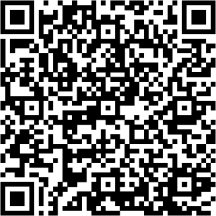 Особые требования к условиям, обеспечивающим достижение планируемых личностных результатов в работес особыми категориями детей (п. 29.4.3. ФОП ДО)Инклюзия (дословно – «включение») – это готовность образовательной системы принять любого ребенка независимо от его индивидуальных особенностей (психофизиологических, социальных, психологических, этнокультурных, национальных, религиозных и др.) и обеспечить ему оптимальную социальную ситуацию развития.На уровне уклада ДОО: инклюзивное образование – это норма для воспитания, реализующая такие социокультурные ценности, как забота, принятие, взаимоуважение, взаимопомощь, совместность, сопричастность, социальная ответственность. Эти ценности должны разделяться всеми участниками образовательных отношений в ДОО.На уровне воспитывающих сред: ППС строится как максимально доступная для детей с ОВЗ; событийная воспитывающая среда ДОО обеспечивает возможность включения каждого ребенка в различные формы жизни детского сообщества; рукотворная воспитывающая среда обеспечивает возможность демонстрации уникальности достижений каждого ребенка.На уровне общности: формируются условия освоения социальных ролей, ответственности и самостоятельности, сопричастности к реализации целей и смыслов сообщества, приобретается опыт развития отношений между детьми, родителями, воспитателями. Детская и детско-взрослая общность в инклюзивном образовании развиваются на принципах заботы, взаимоуважения и сотрудничества в совместной деятельности.На уровне деятельностей: педагогическое проектирование совместной деятельности в разновозрастных группах, в малых группах детей, в детско- родительских группах обеспечивает условия освоения доступных навыков, формирует опыт работы в команде, развивает активность и ответственность каждого ребенка в социальной ситуации его развития.На уровне событий: проектирование педагогами ритмов жизни, праздников и общих дел с учетом специфики социальной и культурной ситуации развития каждого ребенка обеспечивает возможность участия каждого в жизни и событиях группы, формирует личностный опыт, развивает самооценку и уверенность ребенка в своих силах. Событийная организация должна обеспечить переживание ребенком опыта самостоятельности, счастья и свободы в коллективе детей и взрослых.Основными условиями реализации Программы воспитания в дошкольных образовательных организациях, реализующих инклюзивное образование, являются:полноценное проживание ребенком всех этапов детства (младенческого, раннего и дошкольного возраста), обогащение (амплификация) детского развития;построение воспитательной деятельности с учетом индивидуальных особенностей каждого ребенка, при котором сам ребенок становится активным субъектом воспитания;содействие и сотрудничество детей и взрослых, признание ребенка полноценным участником (субъектом) образовательных отношений;формирование и поддержка инициативы детей в различных видах детской деятельности;активное привлечение ближайшего социального окружения к воспитанию ребенка.Задачами воспитания детей с ОВЗ в условиях дошкольной образовательной организации являются:формирование общей культуры личности детей, развитие их социальных, нравственных, эстетических, интеллектуальных, физических качеств, инициативности, самостоятельности и ответственности;формирование доброжелательного отношения к детям с ОВЗ и их семьям со стороны всех участников образовательных отношений;обеспечение психолого-педагогической поддержки семье ребенка с особенностями в развитии и содействие повышению уровня педагогической компетентности родителей;обеспечение эмоционально-положительного взаимодействия детей с окружающими в целях их успешной адаптации и интеграции в общество;расширение у детей с различными нарушениями развития знаний и представлений об окружающем мире;взаимодействие с семьей для обеспечения полноценного развития детей с ОВЗ;охрана и укрепление физического и психического здоровья детей, в томчисле их эмоционального благополучия;объединение обучения и воспитания в целостный образовательный процесс на основе духовно-нравственных и социокультурных ценностей и принятых в обществе правил и норм поведения в интересах человека, семьи, общества.Часть, формируемая участниками образовательных отношенийДля достижения наибольшего результата поставленных целей и задач в  рабочей Программе воспитания деятельность детского сада в части, формируемой осуществляется в рамках единого механизма, и реализует как обязательную, так и в вариативную части3.ОРГАНИЗАЦИОННЫЙ РАЗДЕЛ3.1. Психолого-педагогические условия реализации ПрограммыУспешная реализация Программы в ДОО обеспечивается психолого-педагогическими условиями, соответствующими п.30 ФОП ДО.Успешная реализация программы обеспечивается следующими психолого-педагогическими условиями:1)	признание детства как уникального периода в становлении человека, понимание неповторимости личности каждого ребёнка, принятие воспитанника таким, какой он есть, со всеми его индивидуальными проявлениями; проявление уважения к развивающейся личности, как высшей ценности, поддержка уверенности в собственных возможностях и способностях у каждого воспитанника;2)	решение образовательных задач с использованием как новых форм организации процесса образования (проектная деятельность, образовательная ситуация, образовательное событие, обогащенные игры детей в центрах активности, проблемно-обучающие ситуации в рамках интеграции образовательных областей и другое), так и традиционных (фронтальные, подгрупповые, индивидуальные занятий. При этом занятие рассматривается как дело, занимательное и интересное детям, развивающее их; деятельность, направленная на освоение детьми одной или нескольких образовательных областей, или их интеграцию с использованием разнообразных педагогически обоснованных форм и методов работы, выбор которых осуществляется педагогом;3)	обеспечение преемственности содержания и форм организации образовательного процесса в ДОО, в том числе дошкольного и начального общего уровней образования (опора на опыт детей, накопленный на предыдущих этапах развития, изменение форм и методов образовательной работы, ориентация на стратегический приоритет непрерывного образования - формирование умения учиться);4)	учёт специфики возрастного и индивидуального психофизического развития обучающихся (использование форм и методов, соответствующих возрастным особенностям детей; видов деятельности, специфических для каждого возрастного периода, социальной ситуации развития);5)	создание развивающей и эмоционально комфортной для ребёнка образовательной среды, способствующей эмоционально-ценностному, социально - личностному, познавательному, эстетическому развитию ребёнка и сохранению его индивидуальности, в которой ребёнок реализует право на свободу выбора деятельности, партнера, средств и прочее;6)	построение образовательной деятельности на основе взаимодействия взрослых с детьми, ориентированного на интересы и возможности каждого ребёнка и учитывающего социальную ситуацию его развития;7)	индивидуализация образования (в том числе поддержка ребёнка, построение его образовательной траектории) и оптимизация работы с группой детей, основанные на результатах педагогической диагностики (мониторинга);8)	оказание ранней коррекционной помощи детям с ООП, в том числе с ОВЗ на основе специальных психолого-педагогических подходов, методов, способов общения и условий, способствующих получению ДО, социальному развитию этих детей, в том числе посредством организации инклюзивного образования;9)	совершенствование образовательной работы на основе результатов выявления запросов родительского и профессионального сообщества;10)	психологическая, педагогическая и методическая помощь и поддержка, консультирование родителей (законных представителей) в вопросах обучения, воспитания и развитии детей, охраны и укрепления их здоровья;11)	вовлечение родителей (законных представителей) в процесс реализации образовательной программы и построение отношений сотрудничества в соответствии с образовательными потребностями и возможностями семьи обучающихся;12)	формирование и развитие профессиональной компетентности педагогов, психолого-педагогического просвещения родителей (законных представителей) обучающихся;13)	непрерывное психолого-педагогическое сопровождение участников образовательных отношений в процессе реализации Федеральной программы в ДОО, обеспечение вариативности его содержания, направлений и форм, согласно запросам родительского и профессионального сообществ;14)	взаимодействие с различными социальными институтами (сферы образования, культуры, физкультуры и спорта, другими социально- воспитательными субъектами открытой образовательной системы), использование форм и методов взаимодействия, востребованных современной педагогической практикой и семьей, участие всех сторон взаимодействия в совместной социально- значимой деятельности;15)	использование широких возможностей социальной среды, социума как дополнительного средства развития личности, совершенствования процесса её социализации;16)	предоставление информации о Федеральной программе семье, заинтересованным лицам, вовлеченным в образовательную деятельность, а также широкой общественности;17)	обеспечение возможностей для обсуждения Федеральной программы, поиска, использования материалов, обеспечивающих её реализацию, в том числе в информационной среде.Часть, формируемая участниками образовательных отношений:Психолого – педагогические условия реализации парциальных программ, региональных программ идентичны условиям, которые перечислены в обязательной части образовательной программы дошкольного образования детского сада.3.2. Особенности организации развивающей предметно-пространственной среды (далее – РППС)	РППС ДОО создано как единое пространство, все компоненты которого, как в помещении, так и вне его, согласуются между собой по содержанию, масштабу, художественному решению.Проектирование РППС ДОО происходит в соответствии с п.31.5. ФОП ДО.Требования к РППС определяются п.п.31.6. – 31.9. ФОП ДО	       Успешное выполнение образовательной программы требует создания современной развивающей предметно-пространственной   среды. Для этого в  ДОУ функционируют дополнительные помещения, обеспечивающие осуществление образовательного процесса: -познавательное и речевое  развитие (кабинеты логопедов, интерактивная комната); -художественно-эстетическое развитие (музыкальный зал, музыкальные развивающие центры в группах) -физическое развитие (физкультурный зал, физкультурные развивающие центры  в группах, «тропа здоровья» и спортивный участок на территории детского сада); -социально-коммуникативное развитие (кабинет педагога-психолога, комната психологической разгрузки).     Согласно штатному расписанию, в ДОУ работают 2 учителя – логопеда, 1 педагог - психолог, 2 музыкальных руководителя, 1 инструктор по физической культуре.Развивающая предметно-пространственная среда ДОУ (далее – РППС) соответствует требованиям Стандарта и санитарно-эпидемиологическим требованиям. Развивающая предметно-пространственная среда в ДОУ должна обеспечивать реализацию основной образовательной программы.  При проектировании РППС учитываются особенности образовательной деятельности ДОУ, социокультурные, экономические и другие условия, требования используемых вариативных образовательных программ, возможности и потребности участников образовательной деятельности (детей и их семей, педагогов и других сотрудников ДОУ, участников сетевого взаимодействия и пр.). Развивающая предметно-пространственная среда – часть образовательной среды, представленная специально организованным пространством (помещениями ДОУ, прилегающими и другими территориями, предназначенными для реализации Программы), материалами, оборудованием, электронными образовательными ресурсами (в том числе развивающими компьютерными играми) и средствами обучения и воспитания детей дошкольного возраста, охраны и укрепления их здоровья, предоставляющими возможность учета особенностей и коррекции недостатков их развития. В соответствии со Стандартом РППС образовательного учреждения обеспечивает: охрану и укрепление физического и психического здоровья и эмоционального благополучия детей, в том числе с учетом специфики информационной социализации и рисков Интернет-ресурсов, проявление уважения к их человеческому достоинству, чувствам и потребностям, формирование и поддержку положительной самооценки, уверенности в собственных возможностях и способностях, в том числе при взаимодействии детей друг с другом и в коллективной работе; максимальную реализацию образовательного потенциала пространства Организации, группы и прилегающих территорий, приспособленных для реализации образовательной программы, а также материалов, оборудования и инвентаря для развития детей дошкольного возраста в соответствии с потребностями каждого возрастного этапа, охраны и укрепления их здоровья, возможностями учета особенностей и коррекции недостатков их развития; – построение вариативного развивающего образования, ориентированного на возможность свободного выбора детьми материалов, видов активности, участников совместной деятельности и общения как с детьми разного возраста, так и со взрослыми, а также свободу в выражении своих чувств и мыслей; создание условий для ежедневной трудовой деятельности и мотивации непрерывного самосовершенствования и профессионального развития педагогических работников, а также содействие в определении собственных целей, личных и профессиональных потребностей и мотивов; открытость дошкольного образования и вовлечение родителей (законных представителей) непосредственно в образовательную деятельность, осуществление их поддержки в деле образования и воспитания детей, охране и укреплении их здоровья, а также поддержки образовательных инициатив внутри семьи; построение образовательной деятельности на основе взаимодействия взрослых с детьми, ориентированного на уважение достоинства и личности, интересы и возможности каждого ребенка и учитывающего социальную ситуацию его развития и соответствующие возрастные и индивидуальные особенности (недопустимость как искусственного ускорения, так и искусственного замедления развития детей);  создание равных условий, максимально способствующих реализации различных образовательных программ в Организации, для детей, принадлежащих к разным национально - культурным, религиозным общностям и социальным слоям, а также имеющих различные (в том числе ограниченные) возможности здоровья. РППС обладает свойствами открытой системы и выполняет образовательную, воспитывающую, мотивирующую функции. Среда должна быть не только развивающей, но и развивающейся. Предметно-пространственная среда образовательного учреждения обеспечивает возможность реализации разных видов детской активности, в том числе с учетом специфики информационной социализации детей и правил безопасного пользования Интернетом: игровой, коммуникативной, познавательно-исследовательской, двигательной, конструирования, восприятия произведений словесного, музыкального и изобразительного творчества, продуктивной деятельности и пр. в соответствии с потребностями каждого возрастного этапа детей, охраны и укрепления их здоровья, возможностями учета особенностей и коррекции недостатков их развития. Развивающая предметно-пространственная среда образовательного учреждения создается педагогами для развития индивидуальности каждого ребенка с учетом его возможностей, уровня активности и интересов, поддерживая формирование его индивидуальной траектории развития. Для выполнения этой задачи РППС должна быть: содержательно-насыщенной – включать средства обучения (в том числе технические и информационные), материалы (в том числе расходные), инвентарь, игровое, спортивное и оздоровительное оборудование, которые позволяют обеспечить игровую, познавательную, исследовательскую и творческую активность всех категорий детей, экспериментирование с материалами, доступными детям; двигательную активность, в том числе развитие крупной и мелкой моторики, участие в подвижных играх и соревнованиях; эмоциональное благополучие детей во взаимодействии с предметно – пространственным окружением; возможность самовыражения детей; трансформируемой – обеспечивать возможность изменений РППС в зависимости от образовательной ситуации, в том числе меняющихся интересов, мотивов и возможностей детей; полифункциональной – обеспечивать возможность разнообразного использования составляющих РППС (например, детской мебели, матов, мягких модулей, ширм, в том числе природных материалов) в разных видах детской активности; доступной – обеспечивать свободный доступ воспитанников (в том числе детей с ограниченными возможностями здоровья) к играм, игрушкам, материалам, пособиям, обеспечивающим все основные виды детской активности; безопасной – все элементы РППС должны соответствовать требованиям по обеспечению надежности и безопасность их использования, такими как санитарно- эпидемиологические правила и нормативы и правила пожарной безопасности, а также правила безопасного пользования Интернетом. При проектировании РППС учитывается целостность образовательного процесса в ДОУ, в заданных Стандартом образовательных областях: социально-коммуникативной, познавательной, речевой, художественно-эстетической и физической. Для обеспечения образовательной деятельности в социально - коммуникативной области необходимо следующее. В групповых и других помещениях, предназначенных для образовательной деятельности детей (музыкальном, спортивном залах, театре и др.), создаются условия для общения и совместной деятельности детей как со взрослыми, так и со сверстниками в разных групповых сочетаниях. Дети имеют возможность собираться для игр и занятий всей группой вместе, а также объединяться в малые группы в соответствии со своими интересами. На прилегающих территориях также выделены зоны для общения и совместной деятельности больших и малых групп детей из разных возрастных групп и взрослых, в том числе для использования методов проектирования как средств познавательно -  исследовательской деятельности детей. Дети имеют возможность безопасного беспрепятственного доступа к объектам инфраструктуры Организации, а также к играм, игрушкам, материалам, пособиям, обеспечивающим все основные виды детской активности. В Организации созданы условия для проведения диагностики состояния здоровья детей, медицинских процедур, коррекционных и профилактических мероприятий. Предметно-пространственная среда в Организации обеспечивает условия для эмоционального благополучия детей. Для этого в групповых помещениях и на территории пространство организовано так, чтобы можно было играть в различные, в том числе сюжетно-ролевые игры. В групповых помещениях и на территории имеются оборудование, игрушки и материалы для разнообразных сюжетно-ролевых и дидактических игр, в том числе предметы-заместители. Предметно-пространственная среда Организации обеспечивает условия для познавательно-исследовательского развития детей (выделены зоны, оснащенные оборудованием и информационными ресурсами, приборами и материалами для разных видов познавательной деятельности детей – книжный уголок, библиотека, цветник, огород и др.). Предметно-пространственная среда обеспечивает условия для художественно - эстетического развития детей. Помещения Организации и территория оформлены с художественным вкусом; выделены зоны, оснащенные оборудованием и материалами для изобразительной, музыкальной, театрализованной деятельности детей. В ДОУ созданы условия для информатизации образовательного процесса. В помещениях ДОУ имеется оборудование для использования информационно-коммуникационных технологий в образовательном процессе (мультимедийное, интерактивное оборудование, принтеры и т. п.). В ДОУ обеспечено подключение к сети Интернет с учетом регламентов безопасного пользования Интернетом и психолого-педагогической экспертизы компьютерных игр. Компьютерно-техническое оснащение используется для различных целей: для демонстрации детям познавательных, художественных, мультипликационных фильмов, литературных, музыкальных произведений  –для поиска в информационной среде материалов, обеспечивающих реализацию основной образовательной программы; для предоставления информации о Программе семье, всем заинтересованным лицам, вовлеченным в образовательную деятельность, а также широкой общественности; для обсуждения с родителями (законными представителями)детей вопросов, связанных с реализацией Программы и т. п. Основные принципы организации среды: Оборудование помещений дошкольного учреждения должно быть безопасным, здоровьесберегающим, эстетически привлекательным и развивающим. Мебель должна соответствовать росту и возрасту детей, игрушки — обеспечивать максимальный для данного возраста развивающий эффект. Пространство группы организуется в виде хорошо разграниченных зон («Центры»), оснащенных развивающих материалов (книги, игрушки, материалы для творчества, развивающее оборудование и пр.). Подобная организация пространства позволяет дошкольникам выбирать интересные для себя занятия, чередовать их в течение дня, а педагогу дает возможность эффективно организовывать образовательный процесс с учетом индивидуальных особенностей детей. Оснащение уголков меняется в соответствии с тематическим планированием образовательного процесса. В качестве центров развития выступают: Центр «Здоровья» Центр «Природа» Центр «Экспериментирования» Центр «Уголок развивающих  игр» Центр «Строитель» Центр «Игровая  зона» Центр  «Безопасность» Центр национальной культуры Центр «Библиотека» Центр «Театр» Центр «Творческая  мастерская» Центр «Музыки» Развивающая предметно-пространственная среда выступает как динамичное пространство, подвижное и легко изменяемое. В целом принцип динамичности — статичности касается степени подвижности игровых пространств, вариантности предметных условий и характера детской деятельности. Вместе с тем, определенная устойчивость и постоянство среды — это необходимое условие ее стабильности, привычности, особенно если это касается мест общего пользования (библиотечка, шкафчик с игрушками, ящик с полифункциональным материалом и т.п.). В младших группах в основе замысла детской игры лежит предмет, поэтому взрослый каждый раз должен обновлять игровую среду (постройки, игрушки, материалы и др.), чтобы пробудить у малышей желание ставить и решать игровую задачу. В старших группах замысел основывается на теме игры, поэтому разнообразная полифункциональная предметная среда пробуждает активное воображение детей, и они всякий раз по-новому перестраивают имеющееся игровое пространство, используя гибкие модули, ширмы, занавеси, кубы, стулья. Трансформируемость предметно-игровой среды позволяет ребенку взглянуть на игровое пространство с иной точки зрения, проявить активность в обустройстве места игры и предвидеть ее результаты. Развивающая предметно-пространственная среда должна обеспечивать доступ к объектам природного характера; побуждать к наблюдениям на участке детского сада (постоянным и эпизодическим) за ростом растений, участию в элементарном труде, проведению опытов и экспериментов с природным материалом. Развивающая предметно-пространственная среда должна организовываться как культурное пространство, которое оказывает воспитывающее влияние на детей (изделия народного искусства, репродукции, портреты великих людей, предметы старинного быта и пр.). Предметно-развивающая среда в дошкольной образовательной организации создана с соблюдением следующих принципов: Принцип информативности. При создании предметно-развивающей среды предусмотрены разнообразие тематики материалов и оборудования и активности детей во взаимодействии с предметным окружением.  Предметно-развивающая среда в дошкольной образовательной организации создана с соблюдением следующих принципов: Принцип информативности. При создании предметно-развивающей среды предусмотрены разнообразие тематики материалов и оборудования и активности детей во взаимодействии с предметным окружением. Предметно-пространственная среда моделирует функциональное развитие деятельности ребенка тем, что в ней заложена «информация», которая сразу себя не обнаруживает полностью, а побуждает ребенка к ее поиску. Принцип вариативности. Принцип вариативности заключается в создании новых условий: за счет смены материала и оборудования, их рационального чередования. Принцип полифункциональности. Принцип полифункциональности предметного мира реализуется с помощью различного модульного оборудования, которым оснащены все помещения детского сада и предметами – заместителями. Использование модулей и предметов – заместителей, которые не несут в себе определенной смысловой информации, способствует развитию воображения и знаково символической функции мышления дошкольников. Принцип педагогической целесообразности. Оснащение предметной среды не предполагает чрезмерного количества материалов и игрушек, поэтому среда не выглядит перенасыщенной и калейдоскопичной. При выборе игр предпочтение отдается их способности стимулировать развитие. Игровое оборудование создает оптимально насыщенную, целостную, многофункциональную среду с достаточным пространством для игр и занятий детей. Принцип трансформируемости. В проекте пространственно-развивающей среды заложена возможность еѐ изменения. В интерьере выделяются определенные многофункциональные легко трансформируемые элементы при сохранении общей, смысловой целостности. Возможности трансформации пространства, в том числе выполняемой детьми, реализуется с помощью применения раздвижных и перегородок, ширм, модульных конструкторов, мольбертов и т.п. Предметно - развивающая среда построена с учетом половых различий, предоставления возможностей как мальчикам, так и девочкам проявлять свои склонности в соответствии с принятыми в обществе эталонами мужественности и женственности. Игровые пособия и материалы для девочек и мальчиков по своей форме привлекательны для них по содержанию.      Предметно-пространственная среда  помещений и групповых  комнат 	Количество и организация Центров варьируется в зависимости от возраста детей, размера и конфигурации помещения.	Детский сад имеет территорию, которая озеленена. На территории ДОО расположены: оборудованные игровые  и спортивные площадки, веранды. 3.3. Материально-техническое обеспечение Программы, обеспеченность методическими материалами и средствами обучения и воспитанияВ ДОО созданы материально-технические условия, соответствующие п. 32.1. ФОП ДОМатериально-технические условия, создаваемые в ДОУ позволяют достичь следующие цели и задачи: ─ осуществлять все виды деятельности ребенка, как индивидуальной самостоятельной, так и в рамках каждой дошкольной группы с учетом возрастных и индивидуальных особенностей воспитанников, их особых образовательных потребностей; ─ организовывать участие родителей воспитанников (законных представителей), педагогических работников и представителей общественности в разработке основной образовательной программы, в создании условий для ее реализации, а также мотивирующей образовательной среды, уклада организации, осуществляющей образовательную деятельность; ─ использовать в образовательном процессе современные образовательные технологии (в т. ч. игровые, коммуникативные, проектные технологии и культурные практики социализации детей) ─ обновлять содержание основной образовательной программы, методики и технологий ее реализации в соответствии с динамикой развития системы образования, запросами воспитанников и их родителей (законных представителей) с учетом особенностей социокультурной среды развития воспитанников и специфики информационной социализации детей; ─ обеспечивать эффективное использование профессионального и творческого потенциала педагогических, руководящих и иных работников организации, осуществляющей образовательную деятельность, повышения их профессиональной, коммуникативной, информационной, правовой компетентности и мастерства мотивирования детей; ─ эффективно управлять организацией, осуществляющей образовательную деятельность, с использованием технологий управления проектами и знаниями, управления рисками, технологий разрешения конфликтов, информационно-коммуникационных технологий, современных механизмов финансирования. Создаваемые в ДО материально-технические условия, обеспечивают: 1) возможность достижения воспитанниками планируемых результатов освоения Программы; 2) выполнение Организацией требований: – санитарно-эпидемиологических правил и нормативов: к условиям размещения организаций, осуществляющих образовательную деятельность, оборудованию и содержанию территории, помещениям, их оборудованию и содержанию, естественному и искусственному освещению помещений, отоплению и вентиляции, водоснабжению и канализации, организации питания, медицинскому обеспечению, приему детей в организации, осуществляющие образовательную деятельность, организации режима дня, организации физического воспитания, личной гигиене персонала; пожарной безопасности и электробезопасности; охране здоровья воспитанников и охране труда работников Организации 3.4. Перечень литературных, музыкальных, художественных, анимационных произведений для реализации ПрограммыЦифровой каталог произведений размещен по ссылке https://drive.google.com/drive/folders/1RhVrasAHirvYT.. 3.5. Кадровые условия реализации Программы	Реализация	Программы	обеспечивается квалифицированными педагогами, наименование должностей которых соответствует номенклатуре должностей педагогических работников организаций, осуществляющих образовательную деятельность, должностей руководителей образовательных организаций, утверждённой постановлением Правительства Российской Федерации от 21 февраля 2022 г. № 225 (Собрание законодательства Российской Федерации, 2022, № 9, ст. 1341)Структурное подразделение «Детский сад №16 комбинированного вида» полностью укомплектовано квалифицированными кадрами, в т. ч. руководящими, педагогическими, учебно-вспомогательными, административно-хозяйственными работниками. Определена потребность в педагогических работниках и сформировано штатное расписание, исходя из особенностей реализуемых образовательных программ дошкольного образования, контекста их реализации и потребностей.Информация о педагогических кадрах, осуществляющих образовательную деятельность в ДОУСтруктурное подразделение «Детский сад №16 комбинированного вида» вправе реализовывать Программу как самостоятельно, так и посредством сетевых форм реализации. Следовательно, в реализации Программы может быть задействован кадровый состав других организаций, участвующих в сетевом взаимодействии с организацией. Реализация Программы осуществляется:педагогическими работниками в течение всего времени пребывания воспитанников в Организации.учебно-вспомогательными работниками в группе в течение всего времени пребывания воспитанников в Организации. Каждая группа должна непрерывно сопровождаться одним или несколькими учебно-вспомогательным работниками.иными педагогическими работниками, вне зависимости от продолжительности пребывания воспитанников в Организации. Соответствующие должности иных педагогических работников устанавливаются Организацией самостоятельно в зависимости от содержания Программы.В целях эффективной реализации Программы в ГБДОУ созданы условия для профессионального развития педагогических и руководящих кадров, в т. ч. их дополнительного профессионального образования.Организация самостоятельно или с привлечением других организаций и партнеров обеспечивает консультативную поддержку руководящих и педагогических работников по вопросам образования детей. Организация осуществляет организационно-методическое сопровождение процесса реализации Программы. Обязанности педагогов дошкольного образования в соответствии с Федеральным законом от 29.12.2012 г. № 273-ФЗ «Об образовании в Российской Федерации»: соблюдать правовые, нравственные и этические нормы, следовать требованиям профессиональной этики; уважать честь и достоинство воспитанников и других участников образовательных отношений; развивать у воспитанников познавательную активность, самостоятельность, инициативу, творческие способности; формировать гражданскую позицию, способность к труду и жизни в условиях современного мира, формировать культуру здорового и безопасного образа жизни; применять педагогически обоснованные и обеспечивающие высокое качество образования формы, методы обучения и воспитания;учитывать особенности психофизического развития детей и состояние их здоровья, взаимодействовать при необходимости с медицинскими организациями;систематически повышать свой профессиональный уровень;проходить аттестацию на соответствие занимаемой должности в порядке, установленном законодательством об образовании;проходить в соответствии с трудовым законодательством предварительные при поступлении на работу и периодические медицинские осмотры, а также внеочередные медицинские осмотры по направлению работодателя;проходить в установленном законодательством Российской Федерации порядке обучение и проверку знаний и навыков в области охраны труда;соблюдать устав образовательной организации, положение о специализированном структурном образовательном подразделении организации, осуществляющей обучение, правила внутреннего трудового распорядка.В соответствии с ФГОС ДО, деятельность педагогических работников в ДОУ исключает перегрузки, влияющие на надлежащее исполнение ими их профессиональных обязанностей, тем самым снижающие необходимое индивидуальное внимание к воспитанникам и способные негативно отразиться на благополучии и развитии детей. У педагогов ДОУ сформированы профессиональные компетенции, необходимые для успешной реализации пяти основных образовательных областей (социально-коммуникативное, познавательное, речевое, художественно-эстетическое, физическое развитие), определяющих содержание дошкольного образования в соответствии со Стандартом. Современный педагог обеспечивает развитие личности, мотивации и способностей детей в различных видах деятельности в их тесной взаимосвязи, владеет ИКТ компетенциями.Педагогические работники ДОУ: систематически повышают свой профессиональный уровень один раз в три года; проходят аттестацию в целях подтверждения соответствия занимаемой должности и в целях установления квалификационной категории. Проведение аттестации педагогических работников на соответствие занимаемым ими должностям осуществляется один раз в 5 лет на основе оценки их профессиональной деятельности аттестационной комиссией, самостоятельно формируемой ДОУ. Проведение аттестации в целях установления квалификационной категории педагогических работников, осуществляющих образовательную деятельность, осуществляется в центре аттестации педагогических работников. В целях эффективной реализации Программы ДОУ создаёт условия для профессионального развития педагогических и руководящих кадров. Непрерывность профессионального развития педагогических работников обеспечивается в процессе освоения ими дополнительных профессиональных образовательных программ, не реже чем каждые 3 года. Администрация ДОУ совместно с Управлением обеспечивает консультативную поддержку педагогических работников по вопросам образования детей, в том числе реализации программам дополнительного образования, адаптивных коррекционно-развивающих программ, осуществляет организационно-методическое сопровождение процесса реализации Программы. Для реализации Программы, осуществления управления образовательной деятельностью в ДОУ, методического обеспечения реализации Программы, финансово-хозяйственной, медицинской деятельности, необходимой охраны жизни и здоровья, организации питания воспитанников ДОУ полностью укомплектован квалифицированными кадрами.3.6.Режим и распорядок дня Режим и распорядок дня устанавливаются с учётом требований СанПиН 1.2.3685-21, условий реализации программы ДОО, потребностей участников образовательных отношений. Основными компонентами режима в ДОО являются: сон, пребывание на открытом воздухе (прогулка), образовательная деятельность, игровая деятельность и отдых по собственному выбору (самостоятельная деятельность), прием пищи, личная гигиена. Содержание и длительность каждого компонента, а также их роль в определенные возрастные периоды закономерно изменяются, приобретая новые характерные черты и особенности.Продолжительность дневной суммарной образовательной нагрузки для детей дошкольного возраста, условия организации образовательного процесса  соответствует требованиям, предусмотренным СанПиН 1.2.3685-21 и СП 2.4.3648-20.Согласно пункту 2.10 СП 2.4.3648-20 к организации образовательного процесса и режима дня соблюдаются следующие требования:режим двигательной активности детей в течение дня организуется с учётом возрастных особенностей и состояния здоровья;при организации образовательной деятельности предусматривается введение в режим дня физкультминуток во время занятий, гимнастики для глаз, обеспечивается контроль за осанкой, в том числе, во время письма, рисования и использования электронных средств обучения;физкультурные, физкультурно-оздоровительные мероприятия, массовые спортивные мероприятия, туристские походы, спортивные соревнования организуются с учётом возраста, физической подготовленности и состояния здоровья детей. ДОО обеспечивает присутствие медицинских работников на спортивных соревнованиях и на занятиях в плавательных бассейнах;возможность проведения занятий физической культурой и спортом на открытом воздухе, а также подвижных игр, определяется по совокупности показателей метеорологических условий (температуры, относительной влажности и скорости движения воздуха) по климатическим зонам. В дождливые, ветреные и морозные дни занятия физической культурой должны проводиться в зале.Режим дня строится с учётом сезонных изменений. В теплый период года увеличивается ежедневная длительность пребывания детей на свежем воздухе, образовательная деятельность переносится на прогулку (при наличии условий). Согласно СанПиН 1.2.3685-21 при температуре воздуха ниже минус 15°С и скорости ветра более 7 м/с продолжительность прогулки для детей до 7 лет сокращают. При осуществлении режимных моментов необходимо учитывать также индивидуальные особенности ребёнка (длительность сна, вкусовые предпочтения, характер, темп деятельности и так далее). Режим питания зависит от длительности пребывания детей в ДОО и регулируется СанПиН 2.3/2.4.3590-20.Согласно СанПиН 1.2.3685-21 ДОО может корректировать режим дня в зависимости от типа организации, и вида реализуемых образовательных программ, сезона года. Ниже приведены требования к организации образовательного процесса, режиму питания, которыми следует руководствоваться при изменении режима дня. Требования и показатели организации образовательного процесса и режима дняРежим организации жизни детей в структурном подразделении«Детский сад №16 комбинированного вида»/на холодный период года//на теплый  период года/За счет гибкой структуры распорядок дня позволяет обеспечить «поточность» и плавный переход от одних режимных моментов к другим. Контроль за выполнением режимов дня в ДОО осуществляют: заведующий, старший воспитатель, старшая медицинская сестра, педагоги, родители (законные представители).Часть, формируемая участниками образовательных отношений:Организация режима и распорядка пребывания детей в образовательном учреждении в части, формируемой участниками образовательных отношений, полностью совпадают с организацией режима пребывания детей в образовательном учреждении обязательной части Программы3.7 Календарный план воспитательной работы с учетом особенностей традиционных событий, праздников, мероприятийВ планировании воспитательной работы с детьми от 3 до 8 лет для каждой ценности подбирается дата, социально значимая для Российской Федерации или Республики Мордовия.Событие и работу по подготовке к нему организуют педагоги, работающие с детьми конкретной группы (формы и методы выбираются в зависимости от возраста детей).Работа с детьми старшего дошкольного возраста осуществляется через проектную деятельность по следующим этапам:этап. Погружение-знакомство, которое	реализуется	в	различных	формах (ситуация общения, чтение, просмотр, экскурсия и пр.).этап. Разработка	коллективного проекта, в рамках которого создаются творческие продукты.этап. Организация события, которое формирует ценности.этап. «Выход из проекта», целью которого является закрепление полученного опыта и реализуется в форме ситуаций общения по прошедшему событию.Данная последовательность является циклом, который при необходимости может повторяться в расширенном, углубленном и соответствующем возрасту вариантенеограниченно количество раз. В некоторых случаях цикл может начинаться с яркого события, после которого будет развертываться погружение и приобщение к культурному содержанию на основе ценности.Каждый педагог определяет конкретные формы реализации воспитательного цикла. В ходе разработки должны быть определены цель и алгоритм действия взрослых, а также задачи и виды деятельности детей в каждой из форм работы.В течение всего года воспитатель осуществляет педагогическую диагностику на основе наблюдения за поведением детей. В фокусе педагогической диагностики находится понимание ребенком смысла конкретной ценности и ее проявление в его поведении.Календарный план воспитательной работы 
4. ДОПОЛНИТЕЛЬНЫЙ РАЗДЕЛ Краткая презентация ПрограммыКраткая презентация образовательной программы дошкольного образования структурного подразделения «Детский сад №16 комбинированного вида» муниципального бюджетного дошкольного образовательного учреждения «Детский сад «Радуга» комбинированного вида» Рузаевского муниципального районаПрограмма разработана творческой группой педагогов и специалистов структурного подразделения «Детский сад №16 комбинированного вида»  при активном участии актива родительской общественности дошкольного учреждения. Настоящая Программа разработана и утверждена в соответствии с федеральной образовательной программой дошкольного образования и федеральным государственным образовательным стандартом дошкольного образования, а также дополнительными образовательными программами по приоритетным направлениям деятельности.Программа структурного подразделения «Детский сад №16 комбинированного вида» ориентирована на детей от 1,6 лет до 7 лет, посещающих общеразвивающие группы.При разработке Программы учитывались: вид ДОО, виды групп, режим функционирования, контингент воспитанников, основные направления деятельности ДОО по Уставу, а также лучшие педагогические традиции и достижения дошкольного учреждения.Целью образовательной программы является всестороннее развитие и воспитание ребенка в период дошкольного детства на основе духовно-нравственных ценностей народов Российской Федерации, исторических и национально-культурных традиций.Задачи образовательной программы:•	обеспечение единых для Российской Федерации содержания дошкольного образования и планируемых результатов освоения образовательной программы дошкольного образования;•	построение содержания образовательной работы на основе учета возрастных и индивидуальных особенностей развития воспитанников; •	создание условий для равного доступа к образованию для всех детей дошкольного возраста с учетом разнообразия образовательных потребностей и индивидуальных возможностей;•	обеспечение динамики развития социальных, нравственных, патриотических, эстетических, интеллектуальных, физических качеств и способностей ребенка, его инициативности, самостоятельности и ответственности;  •	достижение детьми на этапе завершения дошкольного образования уровня развития, необходимого и достаточного для успешного освоения ими образовательных программ начального общего образования;•	охрана и укрепление физического и психического здоровья детей, в том числе их эмоционального благополучия;•	обеспечение психолого-педагогической поддержки семьи и повышение компетентности родителей (законных представителей) в вопросах образования, охраны и укрепления здоровья детей.Программа состоит из обязательной части и части, формируемой участниками образовательных отношений. Данные части являются взаимодополняющими. Обязательная часть Программы обеспечивает развитие детей в пяти взаимодополняющих образовательных областях:социально-коммуникативное развитиепознавательное развитиеречевое развитиехудожественно-эстетическое развитиефизическое развитиеОбразовательная область "Социально-коммуникативное развитие" направлена на: усвоение и присвоение норм, правил поведения и морально-нравственных ценностей, принятых в российском обществе; развитие общения ребенка со взрослыми и сверстниками, формирование готовности к совместной деятельности и сотрудничеству; формирование у ребенка основ гражданственности и патриотизма, уважительного отношения и чувства принадлежности к своей семье, сообществу детей и взрослых в Организации, региону проживания и стране в целом; развитие эмоциональной отзывчивости и сопереживания, социального и эмоционального интеллекта, воспитание гуманных чувств и отношений; развитие самостоятельности и инициативности, планирования и регуляции ребенком собственных действий; формирование позитивных установок к различным видам труда и творчества; формирование основ социальной навигации и безопасного поведения в быту и природе, социуме и медиапространстве (цифровой среде).Образовательная область "Познавательное развитие" направлена на: развитие любознательности, интереса и мотивации к познавательной деятельности; освоение сенсорных эталонов и перцептивных (обследовательских) действий, развитие поисковых исследовательских умений, мыслительных операций, воображения и способности к творческому преобразованию объектов познания, становление сознания; формирование целостной картины мира, представлений об объектах окружающего мира, их свойствах и отношениях; формирование основ экологической культуры, знаний об особенностях и многообразии природы Родного края и различных континентов, о взаимосвязях внутри природных сообществ и роли человека в природе, правилах поведения в природной среде, воспитание гуманного отношения к природе; формирование представлений о себе и ближайшем социальном окружении, культурно-исторических событиях, традициях и социокультурных ценностях малой родины и Отечества, многообразии стран и народов мира; формирование представлений о количестве, числе, счете, величине, геометрических фигурах, пространстве, времени, математических зависимостях и отношениях этих категорий, овладение логико-математическими способами их познания; формирование представлений о цифровых средствах познания окружающего мира, способах их безопасного использования.Образовательная область "Речевое развитие" включает: владение речью как средством коммуникации, познания и самовыражения; формирование правильного звукопроизношения; развитие звуковой и интонационной культуры речи; развитие фонематического слуха; обогащение активного и пассивного словарного запаса; развитие грамматически правильной и связной речи (диалогической и монологической); ознакомление с литературными произведениями различных жанров (фольклор, художественная и познавательная литература), формирование их осмысленного восприятия; развитие речевого творчества; формирование предпосылок к обучению грамоте.Образовательная область "Художественно-эстетическое развитие" предполагает: развитие предпосылок ценностно-смыслового восприятия и понимания мира природы и произведений искусства (словесного, музыкального, изобразительного); становление эстетического и эмоционально-нравственного отношения к окружающему миру, воспитание эстетического вкуса; формирование элементарных представлений о видах искусства (музыка, живопись, театр, народное искусство и другое); формирование художественных умений и навыков в разных видах деятельности (рисовании, лепке, аппликации, художественном конструировании, пении, игре на детских музыкальных инструментах, музыкально-ритмических движениях, словесном творчестве и другое); освоение разнообразных средств художественной выразительности в различных видах искусства; реализацию художественно-творческих способностей ребенка в повседневной жизни и различных видах досуговой деятельности (праздники, развлечения и другое); развитие и поддержку самостоятельной творческой деятельности детей (изобразительной, конструктивной, музыкальной, художественно-речевой, театрализованной и другое).Образовательная область "Физическое развитие" предусматривает: приобретение ребенком двигательного опыта в различных видах деятельности детей, развитие психофизических качеств (быстрота, сила, ловкость, выносливость, гибкость), координационных способностей, крупных групп мышц и мелкой моторики; формирование опорно-двигательного аппарата, развитие равновесия, глазомера, ориентировки в пространстве; овладение основными движениями (метание, ползание, лазанье, ходьба, бег, прыжки); обучение общеразвивающим упражнениям, музыкально-ритмическим движениям, подвижным играм, спортивным упражнениям и элементам спортивных игр (баскетбол, футбол, хоккей, бадминтон, настольный теннис, городки, кегли и другое); воспитание нравственно-волевых качеств (воля, смелость, выдержка и другое); воспитание интереса к различным видам спорта и чувства гордости за выдающиеся достижения российских спортсменов; приобщение к здоровому образу жизни и активному отдыху, формирование представлений о здоровье, способах его сохранения и укрепления, правилах безопасного поведения в разных видах двигательной деятельности, воспитание бережного отношения к своему здоровью и здоровью окружающих.Реализация Программы осуществляется ежедневно:в процессе организованной образовательной деятельности с детьмив ходе режимных моментов,в процессе самостоятельной деятельности детей в различных видах детскойдеятельности,в процессе взаимодействия с семьями детей по реализации программы.Часть образовательной программы, сформированная участниками образовательных отношений, представлена Региональным модулем «Мы в Мордовии живем» /О. В. Бурляева, кандидат педагогических наук, доцент; Л. П. Карпушина, кандидат педагогических наук, доцент; Е. Н. Киркина, кандидат филологических наук, доцент; Т. Н. Кондратьева, кандидат педагогических наук, доцент; С. Л. Уланова, кандидат педагогических наук, доцент; Н. Н. Щемерова, кандидат филологических наук, доцент. https://disk.yandex.ru/i/FXE8rPE2jI-7YwДля создания условий, обеспечивающих целостное развитие личности детей, в учреждении осуществляется взаимодействие с семьями воспитанников: знакомство с семьей: встречи-знакомства, анкетирование, индивидуальные беседы информирование родителей о ходе образовательного процесса: индивидуальные и групповые консультации, родительские собрания, оформление информационных стендов, организация выставок детского творчества, фотовыставки, размещение материалов на сайте образовательного учреждения, оформление групповых портфолио, информационных листов, приглашение родителей на детские концерты и праздники, создание памяток и др.;образование родителей: проведение родительских собраний, проведение мастер-классов, консультаций, семинаров, организация семейных встреч;совместная деятельность: привлечение родителей к участию в конкурсах, выставках, к организации семейных праздников, к участию в детской исследовательской и проектной деятельности.Программа и рабочая программа воспитания опубликованы на сайте образовательного учреждения https://ds16ruz.schoolrm.ru/, в разделе «Сведения об образовательной организации», подраздел «Образование» https://ds16ruz.schoolrm.ru/sveden/education/.Программа ДОО опирается на Федеральную образовательную программу дошкольного образования (ФОП ДО), утвержденную Приказом Министерства просвещения Российской федерации №1028 от 25 ноября 2022г.п/пСОДЕРЖАНИЕСтр.1.Целевой раздел1.1.Пояснительная записка 71.2.Цели и задачи реализации Программы 111.3.Принципы и подходы к формированию Программы141.4.Значимые для разработки и реализации Программы характеристики, в том числе характеристики особенностей развития детей раннего и дошкольного возраста.161.5.Планируемые результаты реализации и освоения Программы 331.6.Педагогическая диагностика достижения планируемых результатов352.Содержательный раздел2.1Описание образовательной деятельности в соответствии с направлениями развития ребенка (в пяти образовательных областях)372.1.1.Образовательная область «Социально – коммуникативное развитие»372.1.2.Образовательная область «Познавательное развитие»392.1.3.Образовательная область «Речевое развитие»412.1.4.Образовательная область «Художественно – эстетическое развитие»432.1.5.Образовательная область «Физическое развитие»452.2Описание вариативных форм, способов, методов и средств реализации Программы с учетом возрастных и индивидуальных особенностей воспитанников, специфики их образовательных потребностей и интересов542.3Особенности образовательной деятельности разных видов и культурных практик. 552.4Способы и направления поддержки детской инициативы652.5Особенности взаимодействия педагогического коллектива с семьями воспитанников.682.6Направления и задачи коррекционно-развивающей работы722.7Иные характеристики содержания Программы782.8Рабочая программа воспитания 79Целевой раздел79Содержательный раздел84Организационный раздел1003.Организационный раздел3.1Психолого-педагогические условия реализации Программы1013.2Особенности организации развивающей предметно-пространственной среды1033.3Материально-техническое обеспечение Программы, обеспеченность методическими материалами и средствами обучения и воспитания1163.4Перечень литературных, музыкальных, художественных, анимационных произведений для реализации Программы1173.5Кадровые условия реализации Программы1173.6Режим и распорядок дня 1213.7Календарный план воспитания с учетом особенностей традиционных событий, праздников, мероприятий1264.Дополнительный раздел: краткая презентация Программы130Наименование программыПринципыМы в Мордовии живем: регинальный образовательный модуль дошкольного образования/О.В.Бурляева и др.; Мордов.гос.пед.ин-т. – Саранск, 2015. – 84с.Принцип кульуросообразности и приобщения детей к социо-культурным нормам, традициям семьи, общества и государства обеспечивает учетнациональных и этнокультурных ценностей и традиций в образовании, восполняет недостатки духовно-нравственного и эмоционального воспитания.Принцип патриотической направленности предусматривает воспитание в детях патриотических чувств, любви к Родине, гордости за ее достижения, уверенности в том , что Россия – великая многонациональная страна с героическим прошлым и счастливым будущим, а Мордовия – часть великой страны России.Принцип учета этнокультурной ситуации развития детей предполагает воспитание на основе родной для каждого ребенка культуры, учет языковой ситуации, окружающей ребенка, традиций, обычаев, принятых в семье и социальном окружении.ГруппаНаправленностьПредельная наполняемость1-2 года/группа раннего возрастаОбщеразвивающая 202-3 года/первая младшая группа Общеразвивающая253-4 года/вторая младшая группаОбщеразвивающая254-5 лет /средняя группаОбщеразвивающая255-6 лет/старшая группаОбщеразвивающая256-7лет/подготовительная группаОбщеразвивающая25ХарактеристикаОсобенностиЗначение для разработки или реализации ПрограммыКадровые условия:В соответствии со штатным расписанием ДООРегиональные особенностиНационально-культурные: Исторически сложилось так, что культура Мордовии является неотъемлемой составной частью многонациональной общероссийской культуры и своеобразие ее определяют народы, проживающие на территории республики. Они имеют свои культурные корни, собственное культурное прошлое, настоящее и вместе с тем индивидуальные пути развития. Однако совместное проживание на одной территории в мире и добрососедстве мордвы, русских, татар, представителей других этносов естественным образом влияет на взаимообогащение культурных традиций, формирует единый культурный ландшафт.Содержание дошкольного образования структурного подразделения «Детский сад №16 комбинированного вида»  включает в себя вопросы истории и культуры родного города, природного, социального и рукотворного мира, который с детства окружает маленького рузаевца. Поликультурное воспитание строится на основе изучения национальных традиций семей воспитанников дошкольного учреждения. Дошкольники знакомятся с самобытностью русской и других национальных культур, представителями которых являются участники образовательного процесса.Данные национально-культурные особенности находят свое отражение в п.2.8. «Рабочая программа воспитания», в частности в мероприятиях, знакомящих обучающихся с многообразием культур разных народов, проживающих на территории Республики МордовияРегиональные особенностиДемографические: Рузаевка - город республиканского подчинения и крупный транспортный узел, который формируется при слиянии железных дорог четырех направлений с крупнейшей станционной системой, а также автодорог республиканского, областного и местного значения.  Родители воспитанников структурного подразделения «Детский сад №16 комбинированного вида»  представлены  социальной группой  рабочих и служащих молодого возраста, со средним финансовым положением, с высоким образовательным уровнем, воспитывающих 1 или 2 детей, имеются многодетные и неполные семьи. Этнический состав семей воспитанников - в основном дети из русскоязычных семей.«Особенности взаимодействия педагогического коллектива с семьями воспитанников» и п. 2.6 «Направления и задачи коррекционно-развивающей работы»Региональные особенностиКлиматические: Климат Республики Мордовия умеренно континентальный, характеризуется холодной морозной зимой и умеренно жарким летом. С учетом выделенных климатических особенностей, реализация Программы осуществляется круглогодично с выделением 2-х периодов: - первый период (холодный): с 01 сентября по 31 мая, для этого периода характерно наличие образовательной деятельности (занятия) в процессе организации педагогом различных видов детской деятельности.- второй период (теплый): с 01 июня по 31 августа, для этого периода характерно преобладание совместной деятельности ребёнка с педагогом, организуемой педагогами на уличных участках, и самостоятельной деятельности детей по их интересам и инициативе.Особенности материально-технического оснащения:Структурное подразделение «Детский сад №16 комбинированного вида» оснащено  мультимедийным оборудованием. Физкультурный зал оснащен интерактивным скалодромом. Данные особенности материально-технического оснащения определили выбор части, формируемой участниками образовательных отношений структурного подразделения «Детский сад №16 комбинированного вида»ФОП ДО/ппВозрастQRкод15.1в младенческом возрасте,к одному году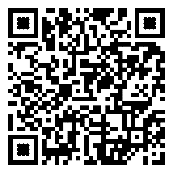 15.2в раннем возрасте,к трем годам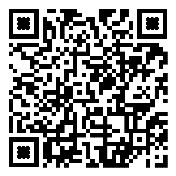 15.3в дошкольном возрасте:в дошкольном возрасте:15.3.1к четырем годам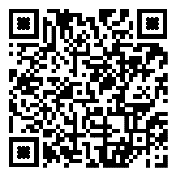 15.3.2к пяти годам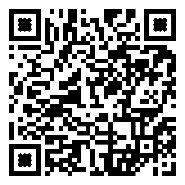 15.3.3к шести годам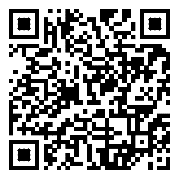 15.4на этапе завершения освоения Программы (к концу дошкольного возраста)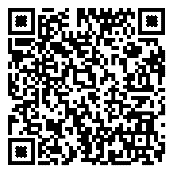 ФОП ДО, пп/ Возраст/группаQR -код18.21-2 года/группа раннего возраста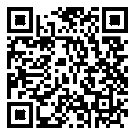 18.32-3 года/ 1 младшая группа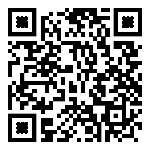 18.43-4 года/ 2 младшая группа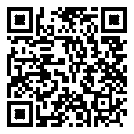 18.54-5 лет / средняя группа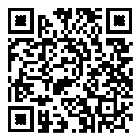 18.65-6 лет/ старшая группа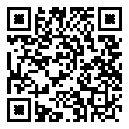 18.76-7 лет / подготовительная группа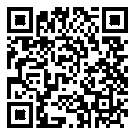 18.8решение совокупных задач воспитания 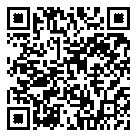 ФОП ДО, пп/ Возраст/группаQR -код19.21-2 года/группа раннего возраста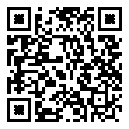 19.32-3 года/ 1 младшая группа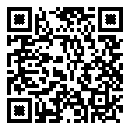 19.43-4 года/ 2 младшая группа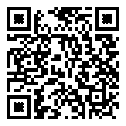 19.54-5 лет / средняя группа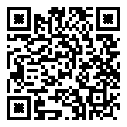 19.65-6 лет/ старшая группа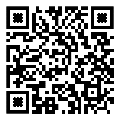 19.76-7 лет / подготовительная группа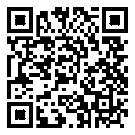 19.8решение совокупных задач воспитания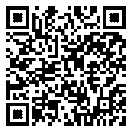 ФОП ДО, пп/ Возраст/группаQR -код20.21-2 года/группа раннего возраста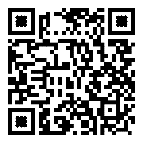 20.3 2-3 года/ 1 младшая группа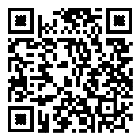 20.43-4 года/ 2 младшая группа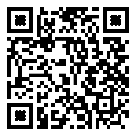 20.54-5 лет / средняя группа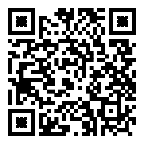 20.65-6 лет/ старшая группа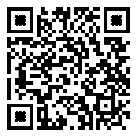 20.76-7 лет / подготовительная группа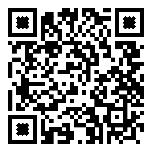 20.8решение совокупных задач воспитания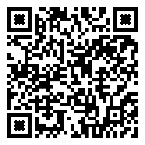 ФОП ДО, пп/ Возраст/группаQR -код21.21-2 года/группа раннего возраста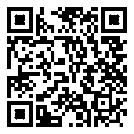 21.32-3 года/ 1 младшая группа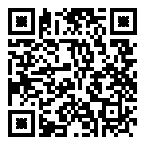 21.43-4 года/ 2 младшая группа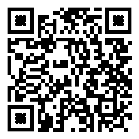 21.54-5 лет / средняя группа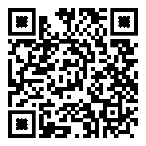 21.6 5-6 лет/ старшая группа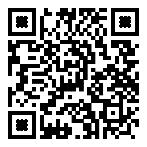 21.76-7 лет / подготовительная группа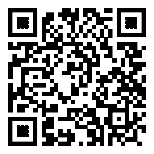 21.8решение совокупных задач воспитания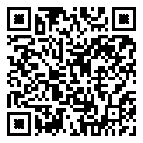 ФОП ДО, пп/ Возраст/группаQR -код22.21-2 года/группа раннего возраста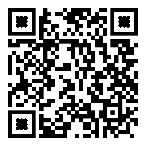 22.32-3 года/ 1 младшая группа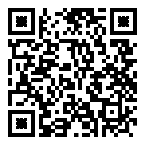 22.43-4 года/ 2 младшая группа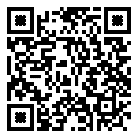 22.54-5 лет / средняя группа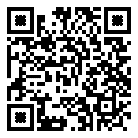 22.65-6 лет/ старшая группа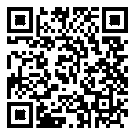 22.76-7 лет / подготовительная группа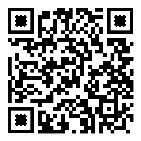 22.8решение совокупных задач воспитания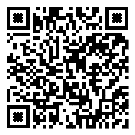 ГруппаЗадачиМладшая группаПознакомить с куклой в мордовской национальной одежде (мокшанском или эрзянском национальном костюме).Средняя группаПривлекать детей к рассматриванию развивающей среды дошкольной организации, отражающей региональную специфику, — уголка мор- довской культуры в группе, краеведческого мини-музея, музея природы.Формировать представления детей о Республике Мордовия, пробуж- дать интерес к культуре и обычаям мордовского народа. Познакомить детей со столицей Мордовии — городом Саранск.Показать возможность использования в игре куклы в национальной одежде (мокшанка, эрзянка).Познакомить с именами современных олимпийских чемпионов — уроженцев Мордовии (О. Каниськина, В. Борчин, А. Мишин), их спортивными достижениями.Познакомить с творчеством художников (Ф.В. Сычков), поэтов (Р. Федькин, П. Машканцев, Ф. Бобылев, Ю. Азрапкин), писателей (Я. Пинясов, М. Сайгин, Л. Земскова, В. Корчеганов), музыкантов (Н. В. Котелева, Л. П. Кирюков) — уроженцев Мордовии.Формировать элементарные представления о промышленности и продукции Мордовии, о народных промыслах (вышивка, резьба по дереву).Познакомить с мордовскими пословицами и поговорками о труде.Старшая группаПродолжать знакомить детей со столицей Мордовии — городом Саранском, его достопримечательностями (Мемориальный музей во- енного и трудового подвига, Мордовский Республиканский музей изобразительных искусств имени С. Д. Эрьзи, Республиканский объединенный краеведческий музей, Кафедральный собор святого праведного воина Феодора Ушакова, Национальный и Русский драматический театры, кинотеатры, памятники, площади, учебные заведения, парк, железнодорожный вокзал). Познакомить с гербом, гимном и флагом республики Мордовия. Привлекать детей к созданию развивающей среды дошкольной организации, отражающей региональную специфику — оформлению уголка мордовской кулътуры в группе. Введение в образовательное пространство (оформление группового и садовского помещений) уголка национальной культуры, отражающего быт мордовского народа; кукол в национальной одежде; книг и альбомов о Мордовии, Саранске, других населенных пунктах республики.Способствовать творческому использованию в играх представлений о родном городе, Мордовии. Побуждать к использованию в игре куклы в национальной одежде (мокшанка, эрзянка).Формировать элементарные представления о народных промыслах (вышивка, резьба по дереву) и промысловой деятельности мор- довского народа (пчеловодство, рыбоводство, звероводство, валяльный промысел).Продолжить знакомство с мордовскими пословицами и поговорками о труде.Подготовительная группаИспользовать в образовательном процессе предметы быта мордовского народа, мордовские игрушки, куклы в мордовской одежде, тематические альбомы о Мордовии, о городе Саранске, альбомы с репродукциями картин Ф. В. Сычкова и современных мордовских художников, фотографиями скульптур С. Д. Эрьзи, национальным мордовским костюмом.Познакомить с промышленностью Мордовии (сельское хозяйство, крупнейшие промышленные предприятия) как сферой профессиональной деятельности родителей. Уточнить представления о крупных промышленных предприятиях Мордовии (агрофирма «Октябрьская», фабрика «Ламзурь», птицефабрика «Атемарская», Саранский завод автосамосвалов, Саранский вагоноремонтный завод, Приборостроительный завод, «Биохимик», завод «Электровыпрямитель») и о продукции, которую они производят. Познакомить с народными промыслами мордвы (вышивание, резьба по дереву). Познакомить с традиционными занятиями мордовских крестьян — землепашество, животноводство, бортничество. Закрепить умение понимать смысл мордовских пословиц и поговорок о труде, применять их в различных ситуациях.ГруппаЗадачиМладшая группаПознакомить с названием родного города (села, поселка), его досто- примечательностями и ближайшим окружением ребенка (объекты, которые ребенок видит рядом с родным домом, по дороге в детский сад, недалеко от детского сада).Средняя группаФормировать первичные представления о народах, населяющих Мордовию, об их языках. Обзорно познакомить с историческими особенностями быта мордовского народа в уголке национальной культуры; познакомить с куклой в национальной одежде; рассмотреть особенности мордовского костюма (эрзянского, мокшанского), выделить предметы одежды.Старшая группаФормировать элементарные представления об истории происхожде- ния мордвы посредством ознакомления с мифами и легендами мордов- ского народа, с важными событиями в истории мордовского народа (вхождение в состав России).Подготовительная группаРасширять представления об образе жизни мордовского народа (особенности ведения домашнего быта, одежды, кухни, с отношениями в семье, с основными занятиями мордвы — охота, рыболовство, земледелие, с обрядами и праздниками).Познакомить с частями национальной одежды мокшан и эрзян: ру- баха — «панар» (мокш.), покай (эрз.), передние — «сапоня» (мокві.), «руко- ват» (эрз.), пояс — каркс (мокш. и эрз.), головной убор — панго (мокт.), набедренное украшение — пулай (эрз.), нагрудное украшение — сюлгам (мокт.), сюлгамо (эрз.)Познакомить с расположением Мордовии на карте России и с картой Мордовии. Конкретизировать представления о географическом поло- жении, городах (Саранск, Инсар, Темников, Ковылкино, Ардатов, Рузаевка, Краснослободск). Объяснить происхождение названия столицы республики — город Саранск, познакомить с гербом города.ГруппаЗадачиМладшая группаРазвивать умения слушать произведения мордовского детского фольклора; отвечать на простейшие вопросы воспитателя.Средняя группаПознакомить с языковым многообразием народов, населяющих тер- риторию Мордовия (мордовские языки — эрзянский и мокшанский, татарский язык, русский язык). Продолжать знакомить с мордовским фольклором (мифами, легендами, сказками, былинами, загадками), с авторскими художественными произведениями.Старшая группаПродолжать развивать интерес к языкам народов, проживающих вФормировать представления о языках, на которых говорят жи+еяtі республики Мордовия (мордовский язык — мокша, эрзя, русский язык и татарский язык); при проявлении ребенком интереса познакомить с названиями на мордовских языках некоторых предметов домашнего обихода — посуды, одежды, пищи и пр. (Верхняя одежда — «сумань», рубаха —«панар», головные уборы — «панго» и «косынка», кольцевал застежка —«сюлгам», «сюлгамо», пирог — «перяка», «пряка», блины — «пачат», щи —«.лям», «ям»). Продолжать знакомить с мордовским фольклором (легендами, сказками, загадками), с авторскими художественными произведениями.Подготовительная группаКонкретизировать представления о языках, на которых говорят жители республики Мордовия (мордовские языки — эрзя и мокша, татарский язык, русский язык); при проявлении интереса познакомить с названиями предметов домашнего обихода на мордовских языках — посуды, одежды, пищи. Продолжать знакомить с мордовским фольклором (мифами, легендами, сказками, былинами, загадками), с авторскими художественными произведениями. Познакомить с легендами и преданиями мордовского народа о возникновении мира природы; о мифических существах, населяющих крестьянскую вселенную (Вирява — богиня леса, Ведява — богиня воды, Модава — богиня земли, Варшава — богиня ветра, Толава — богиня огня).ГруппаЗадачиМладшая группаУчить выделять изделия мордовского декоративно-прикладного ис- кусства из группы предметов и изделий быта. Вызывать у детей эмоциональный отклик на яркость цветовые образов и оригинальность форм этих изделий. Познакомить детей с мордовской народной игрушкой птичкой - свистулькой, стилизованной матрешкой-мордовочкой.Воспитывать у детей интepec к произведениям мордовского декора- тивно - прикладного искусства.Приобщать детей к рассматриванию произведений мордовского де- коративно-прикладного искусства, мордовских народных игрушек (птичка-свистулька, стилизованная матрешка-мордовочка), иллюстраций к произведениям мордовской детской литературы.Воспитывать интерес к аппликации по мотивам мордовского орнамента.Познакомить с народной музыкой и музыкой композиторов Мордо- вии (слушание, исполнение народных песен, музыкально-ритмические движения).Познакомить с мордовскими народными песнями, учить эмоцио- нально отзываться на них. Знакомить с произведениями композиторов Мордовии, написанных в народном стиле.Средняя группаПродолжать знакомить с изделиями мордовского декоративно- прикладного искусства, с вышивкой (салфетка, полотенце, передник), с гончарной посудой (блюдо, кашник, горшок); с мордовской народной игрушкой (птичка-свистулька). Дать элементарные представления о скульптуре малых форм мастеров Мордовии, например, о деревянной игрушке села Подлесная Тавла (‹жонь», «медведь»). Познакомить с книжной графикой художников Мордовии.Развивать интерес к произведениям мордовского декоративно- прикладного искусства. Учить выделять элементы узоров, основываясь на представлениях о колорите мордовской вышивка, доступные детскому восприятию и воспроизведению («крест», «галочка», «ромб», «елочка»).Декоративное рисование. Учить детей изображать элементы мор-довского узора («крест», «галочка», «елочка», «ромб»), ритмично располагать их. Познакомить с цветовой гаммой, характерной для мордовских узоров (красный, черный, белый). Учить гармонично сочетать цвета.Лепка. Развивать интерес к лепке предметов по мотивам мордовской народной игрушки.Аппликация. Воспитывать интерес к аппликации по мотивам мор- довского орнамента.Познакомить с народной музыкой (народов, населяющих Мордовию) и музыкой композиторов Мордовии (слушание, исполнение народ- ных песен, музыкально-ритмические движения).Старшая группаПродолжать знакомить детей с мордовской народной игрушкой, изображающей птиц, животных, человека (можно использовать образцы, приближенные к оригиналу); с народным костюмом и его основными элементами (рубаха, передние, головной убор); с изделиями, изготовленными на территории Мордовии: керамической посудой (ваза, чашка, кувшин, кубышка, молочник), с деревянной посудой (ложка, ковш, кадка для воды), изделиями из бересты (туесок, корзинка, шкатулка, лошкарница). Познакомить с творчеством художника Ф. Сычкова, с изображениями родной природы, жизни и быта народов, населяющих мордовский край. Продолжать знакомить с деревянной скульптурой мастеров села Подлесная Тавла, выделяя их характерные особенности.Расширять представления о выразительных средствах в иллюстраци- ях детских книг, выполненных художниками Мордовии.Учить выделять средства выразительности образов, элементы узоров, основываясь на представлениях о колорите мордовской вышивки, доступные детскому восприятию и воспроизведению («крест», «квадрат с продленными сторонами», «восьмиконечная звезда», «ступеньки»).Декоративное рисование. Продолжать знакомить детей с харак- терными особенностями мордовской вышивки, учить рисовать узоры по ее мотивам на бумаге разной формы, на силуэтах, изображающих предметы быта (салфетка, полотенце, фартук). Учить передавать колорит росписи.Лепка. Воспитывать у детей интерес к лепке предметов по мотивам мордовской народной игрушки.Аппликация. Совершенствовать технические навыки при создании композиций по мотивам мордовского орнамента, учить вырезать элементы узора по готовой разметке («крест», «квадрат с продленными сторонами», «восьмиконечная звезда», «ступеньки»), составлять узоры, наклеивать полученные геометрические формы.Продолжить знакомство с русскими, мордовскими, татарскими, народными песнями и наигрышами, песнями и инструментальными произведениями композиторов Мордовии (слушание, пение, выполнение музыкально-ритмических движений).Подготовительная группаПродолжать развивать устойчивый интерес к произведениям мор- довского декоративно-прикладного искусства. Познакомить с произведениями живописи современных мордовских художников (В. А. Попков, В. А. Беднов, В. Д. Илюхин и др.). Познакомить с произведениями мордовского скульптора С. Д. Эрьзи (Нефедова), учить детей эмоционально откликаться на созданные скульптором художественные образы. Расширять представления о выразительных средствах в иллюстрациях детских книг, выполненных художниками Мордовии. Продолжать знакомить  с творчеством художника Ф. Сычкова, с изображениями родной природы, жизни и быта народов, населяющих мордовский край.Продолжать учить выделять выразительные средства создаваемых образов, элементы узоров; самостоятельно передавать характерные особенности мордовской вышивки в рисунках (ритм, цветовые сочетания), пропорции и динамику формы предметов в лепке. Приучать к поэтапному выполнению работы.Декоративное рисование. Закреплять умения рисовать узоры по мотивам мордовской вышивки, передавая их колорит.Лепка. Воспитывать интерес к лепке скульптур по мотивам народ- ной игрушки Мордовии, учить лепить из целого комка глины игрушки более сложной формы. Показать технику изготовления птички- свистульки.Аппликация. Учить вырезать элементы узора более сложных форм по готовой разметке («квадрат с продленными сторонами и углами», «с — обратный элемент»). Познакомить с новым изобразительным приемом — изображением сетчатого орнамента (повторение и чередование элементов в «шахматном порядке»).Познакомить с музыкальным фольклором народов, населяющих Мордовию, с музыкой композиторов Мордовии, с музыкальным фольклором народов республики (слушание, пение, выполнение музыкально- ритмических движений).ГруппаЗадачиМладшая группаПознакомить с мордовскими подвижными играми.Средняя группаПознакомить с именами современных олимпийских чемпионов — уроженцев Мордовии (О. Каниськина, В. Борчин, А. Мишин), их спор- тивными достижениями.Воспитывать потребность быть здоровым посредством использова- ния фольклора, произведений мордовских писателей (Ф. Бобылев«Утренняя зарядка», В. Корчеганов «Василек», колыбельная песня «Утю- балю, дитятко»). Продолжать знакомить детей с мордовскими подвижными играми, развивающими двигательную активность, физические качества — выносливость, ловкость, быстроту, пространственную ориентировку.Старшая группаПознакомить с именами олимпийских чемпионов — уроженцев Мор- довии, их спортивными достижениями (П. Болотников, О. Каниськина, А. Мишин, Д. Нижегородов, С. Кирдяпкин, В. Борчин).Продолжать формировать умения самостоятельно организовывать знакомые мордовские подвижные игры, проявляя инициативу и творчество.Подготовительная группаПродолжать знакомить с именами олимпийских чемпионов — уро- женцев Мордовии, их спортивными достижениями (олимпийские чемпионы П. Болотников, О. Каниськина, А. Мишин, Д. Нижегородов, С. Кирдяпкин, В. Борчин).Закрепить знания детей о мордовских народных подвижных играх; закреплять умения придумывать варианты игр, самостоятельно организовывать мордовские подвижные игры. Развивать интерес к спортивные играм. Проводить один физкультурный досуг в год по тематике мордовские народных традиций; включать элементы мордовской культуры (танцы, песни, мордовские игры, стилизованные обряды — заклички, считалки) в физкультурные праздники.в раннем возрасте(1 год - 3 года)в дошкольном возрасте(3 года - 8 лет)Информационно-рецептивный метод, Репродуктивный метод, Исследовательский методПроблемное изложение, Эвристический метод, Исследовательский методУтренний отрезок времени- Развивающее общение педагога с детьми-Практические, проблемные ситуации -Упражнения-Наблюдения за объектами и явлениями природы, трудом взрослыхЗанятие-Проблемно-обучающие ситуации-Образовательные ситуации -Тематические событияПрогулка-Наблюдение за объектами и явлениями природы-Сюжетно-ролевые и конструктивные игры-Элементарная трудовая деятельность детей на участке ДООВторая половина дняИгровые ситуации, индивидуальные игры и игры подгруппами-Опыты и эксперименты-Практико-ориентированные проекты, коллекционирование -Чтение художественной литературыКультурная практикаРеализуемая образовательнаяобластьСодержание, виды и формы работыСовместная игра воспитателя с детьми - направлена на обогащение содержания игр, освоение детьми игровых умений,необходимых для организации самостоятельной игры.Социально- коммуникативное развитиеРечевое развитиеХудожественно- эстетическое развитиеСюжетная играТеатрализованная игра-Игра-инсценировка;Строительно-конструктивная играИгры с предметами-заместителямиИгры-забавыИгра-экспериментированиеСитуации общения – способствуют накоплению положительного социально- эмоционального опыта Вечерний кругРечевое развитиеСоциально- коммуникативное развитиеРеально-практического характера (оказание помощи взрослому)Условно-вербального характера (на основе жизненных сюжетов, картинного материала или сюжетов литературных произведений)Имитационно-игровыеТворческая мастерская - предоставляет детям условия для использования и применения знаний и умений.Художественно- эстетическое развитиеПознавательное развитиеСоциально- коммуникативноеразвитиеМини-коллекционированиеОбразовательные ситуации с единым названием «В гостях у сказки»Создание и выставки продуктов детского творчестваМузыкальные минутки. Книжные минутки.Художественно-творческая деятельность детей, предполагающая организацию восприятия музыкальных и литературных произведений, творческую деятельность детей и воспитателя на литературном или музыкальном материале.Художественно- эстетическое развитиеРечевое развитиеСоциально- коммуникативное развитиеФизическое развитие«Мы играем и поем» – пение в кругу знакомых песен; обыгрывание песен, игры с пениемТанцевальное «ассорти» свободное движение детей под музыку, образно- танцевальные импровизации;«Кукольный театр» – всевозможные варианты кукольных представлений от показа взрослыми до спектакля, который показывают старшие дети малышам;Прослушивание аудиозаписей знакомых литературных произведений по желанию детей«Вечера поэзии» - чтение наизусть знакомых стихотворений и отгадывание загадокСенсорный тренинг — система заданий игрового характера, обеспечивающая становление системы сенсорных эталонов (цвета, формы, пространственных отношений и др.), способов интеллектуальной деятельности (умениесравнивать, классифицировать, систематизировать по какому-либо признаку и пр.).Познавательное развитиеСоциально- коммуникативное развитиеРазвивающие игрыДидактические игрыИгры с дидактическими игрушками — матрешками, башенками, предметами, вкладышами, каталками и др.Экспериментирование с предметами, инструментами, материалами, геометрическими телами и фигурамиИгры с сенсорным материалом (шнуровки, липучки, застежки, завязки и др.)- Игры со звучащими игрушкамиДетский досуг – организуется взрослыми для игры, развлечения, отдыха детей.Образовательное событиеХудожественно- эстетическое развитиеСоциально- коммуникативное развитиеРечевое развитиеПознавательное развитиеФизическое развитие«Сам себе костюмер» (ряженье) – примеривание различных костюмов;«Кукольный театр» - настольный, пальчиковый, варежковый, фланелеграф, би-ба-бо и др.«Детский музыкальный альбом» - прослушивание музыкальных произведений, музыкальные импровизацииИгры-развлеченияДосуг здоровья и подвижных игр.Культурная практикаРеализуемаяобразовательная областьСодержание, виды и формы работыСовместная игра воспитателя с детьми - направлена на обогащение содержания творческих игр, освоение детьми игровых умений, необходимых для организации самостоятельной игры.Социально- коммуникативное развитиеРечевое развитиеХудожественно- эстетическое развитиеСюжетно-ролевая играРежиссерская игра-Игра-инсценировка;Игра – драматизация;Игра-экспериментирование-Театрализованные игры (кукольный театр, настольный театр, театр теней, театр марионеток и т.д.)Строительно-конструктивная играИгра-путешествиеИгра-концертСитуации общения – способствуют накоплению положительного социально- эмоционального опыта Вечерний кругРечевое развитиеСоциально- коммуникативное развитиеРеально-практического характера (оказание помощи взрослому, оказание помощи малышам)Условно-вербального характера (на основе жизненных сюжетов, картинного материала или сюжетов литературных произведений)Творческая мастерская - предоставляет детям условия для использования и применения знаний и умений.Художественно- эстетическое развитиеСоциально- коммуникативное развитиеРечевое развитиеПознавательное развитиеТворческие проектыКоллекционирование«Вернисаж», «Художественный салон»,«Фотовыставка» - создание и выставки продуктов детского творчества«Мастерилка» - оформление помещений к празднику, изготовление поделок, ручной трудВыставка экспонатов музеяПросмотр познавательных презентацийМузыкально-театральная илитературная гостиная - организация художественно- творческой деятельности детей, предполагающая организацию восприятия музыкальных и литературных произведений, творческую деятельность детей и свободное общение воспитателя и детей на литературном или музыкальном материале.Художественно-эстетическоеразвитиеСоциально- коммуникативное развитиеРечевое развитиеФизическое развитие- «Мы играем и поем» – пение в кругузнакомых песен; театрализованное обыгрывание песен, игры с пением (по показу, без предварительного разучивания), аттракционыТанцевальное «ассорти» свободное движение детей под музыку, образно- танцевальные импровизации, коммуникативные танцы-игры;«Кукольный театр» – всевозможные варианты кукольных представлений от показа взрослыми до спектакля, который показывают старшие дети малышам;Прослушивание аудиозаписей знакомых литературных произведений по желанию детей«Вечера поэзии» - чтение наизусть знакомых стихотворений и отгадывание загадокМузыкальная/литературная викторинаМузыкальный/литературный концертСенсорный и интеллектуальный тренинг — система заданий преимущественно игрового характера, обеспечивающая становление системы сенсорных эталонов (цвета, формы, пространственных отношений и др.), способов интеллектуальной деятельности (умение сравнивать,классифицировать, составлять сериационные ряды, систематизировать по какому- либо признаку и пр.)Познавательное развитиеСоциально- коммуникативное развитиеРечевое развитиеРазвивающие игрыДидактические игрыЛогические упражнения.Экспериментирование с предметами, инструментами, материалами, геометрическими телами и фигурамиПроблемные ситуации«Клуб знатоков» (интеллектуальные викторины и конкурсы)Детский досуг – организуется взрослыми для игры, развлечения, отдыха детей.Образовательное событиеСоциально- коммуникативное развитиеПознавательное развитиеРечевое развитиеХудожественно- эстетическое развитиеФизическое развитиеИгровые	представления	(театральное, представление фокусников);«Кукольный театр» - настольный, пальчиковый, варежковый, би-ба-бо, марионеток, теневой и др.«Детский музыкальный альбом» - прослушивание музыкальных произведений, музыкальные импровизации«Клуб веселых и находчивых»Творческий конкурсВечер шуток и загадок«Будешь сильным, будешь смелым» - физкультурно-оздоровительные досуги со здоровьесберегающими технологиямиПроектная деятельностьВсеобразовательные областитворческиеисследовательскиенормативныеКоллективная ииндивидуальная трудовая деятельность организуется как элементарный бытовой труд в помещении и на улице.Социально-коммуникативное развитие- Самостоятельная помощь в уборкеигрушек, материалов для образовательной деятельностиТруд в природе (сбор листьев, семян, природного материала для поделок, подкормка птиц, изготовление и развешивание кормушек и др.)«Книжкина больница» - ремонт книг«Акции добрых дел»«Мастерилка» - оформление помещений к празднику, изготовление поделок, ручной трудФормы образовательной деятельности в режимныхмоментахКоличество форм образовательной деятельности и культурныхпрактикКоличество форм образовательной деятельности и культурныхпрактикКоличество форм образовательной деятельности и культурныхпрактикКоличество форм образовательной деятельности и культурныхпрактикКоличество форм образовательной деятельности и культурныхпрактикФормы образовательной деятельности в режимныхмоментах2-3 года3-4 года4-5 лет5-6 лет6-7 летОбщениеОбщениеОбщениеОбщениеОбщениеОбщениеСитуации общения воспитателя с детьми и накопления положительного социально-эмоционального опытаежедневноежедневноежедневноежедневноежедневноБеседы и разговоры сдетьми по их интересамежедневноежедневноежедневноежедневноежедневноУтренний кругВечерний кругежедневноежедневноежедневноежедневноежедневноИгровая деятельностьИгровая деятельностьИгровая деятельностьИгровая деятельностьИгровая деятельностьИгровая деятельностьСовместная игра воспитателя и детей (сюжетно-ролевая, режиссёрская, игра-драматизация, строительно- конструктивные игры)3 раза в неделю3 раза в неделю3 раза в неделю3 раза в неделю3 раза в неделюОбогащенные игры вцентрах активностиежедневноежедневноежедневноежедневноежедневноТеатрализованные игры1 раз в 2недели1 раз в 2недели1 раз в 2недели1 раз в 2недели1 раз в 2неделиДосуг здоровья иподвижных игр1 раз вмесяц1 раз вмесяц1 раз вмесяц1 раз вмесяц1 раз вмесяцПодвижные игрыежедневноежедневноежедневноежедневноежедневноПознавательная и исследовательская деятельностьПознавательная и исследовательская деятельностьПознавательная и исследовательская деятельностьПознавательная и исследовательская деятельностьПознавательная и исследовательская деятельностьПознавательная и исследовательская деятельностьСенсорный игровой иинтеллектуальный тренинг1 раз в 2недели1 раз в 2недели1 раз в 2недели1 раз в 2недели1 раз в 2неделиОпыты, эксперименты, наблюдения (в том числе экологическойнаправленности)ежедневноежедневноежедневноежедневноежедневноНаблюдения за природой(на прогулке)ежедневноежедневноежедневноежедневноежедневноПроектная деятельность--1 раз в месяц1 раз вмесяц1 раз вМесяцФормы творческой активности, обеспечивающей художественно-эстетическое развитиедетейФормы творческой активности, обеспечивающей художественно-эстетическое развитиедетейФормы творческой активности, обеспечивающей художественно-эстетическое развитиедетейФормы творческой активности, обеспечивающей художественно-эстетическое развитиедетейФормы творческой активности, обеспечивающей художественно-эстетическое развитиедетейФормы творческой активности, обеспечивающей художественно-эстетическое развитиедетейМузыкально-театральная илитературная гостиная1 раз в 2недели1 раз в 2недели1 раз в 2недели1 раз в 2недели1 раз в 2неделиТворческая мастерская«Мастерилка» (рисование, лепка, аппликация по интересам)1 раз в неделю1 раз в неделю1 раз в неделю1 раз в неделю1 раз в неделюЧтение литературныхпроизведенийежедневноежедневноежедневноежедневноежедневноМузыкальный досуг1 раз вмесяц1 раз вмесяц1 раз вмесяц1 раз вмесяц1 раз вмесяцОбразовательное событие1 раз внеделю1 раз внеделю1 раз внеделю1 раз внеделю1 раз внеделюСамообслуживание и элементарный бытовой трудСамообслуживание и элементарный бытовой трудСамообслуживание и элементарный бытовой трудСамообслуживание и элементарный бытовой трудСамообслуживание и элементарный бытовой трудСамообслуживание и элементарный бытовой трудСамообслуживаниеежедневноежедневноежедневноежедневноежедневноТрудовые поручения (индивидуально и/или поподгруппам)-ежедневноежедневноежедневноежедневноТрудовые поручения (общий и/или совместныйтруд)--1 раз в 2 недели1 раз в 2 недели1 раз в 2 недели3-4 года4-5 лет5-7 летПоощрение познавательной активности детей:-внимание к детским вопросам, -ситуации, побуждающие самостоятельно искать решение, возникающих проблем.При проектировании режима дня уделять внимание организации вариативных активностей детей, для участия в разнообразных делах: в играх, в экспериментах, в рисовании, в общении, в творчестве.Освоение детьми системы разнообразных обследовательских действий, приемов простейшего анализа, сравнения, умения наблюдать:  - намеренное насыщение проблемными практическими и познавательными ситуациями, в которых детям необходимо самостоятельно применить освоенные приемы.Создание ситуаций, побуждающих детей проявлять инициативу, активность, желание совместно искать верное решение проблемы. Создание ситуаций, в которых дети приобретают опыт дружеского общения, совместной деятельности, умений командной работы.У ребёнка всегда есть возможность выбора свободной деятельности, поэтому атрибуты и оборудование для детских видов деятельности достаточно разнообразны и постоянно меняются (смена примерно раз в два месяца).Создание педагогических условий, которые развивают детскую самостоятельность, инициативу и творчество:- определение для детей все более сложных задач, активизируя их усилия, развивая произвольные умения и волю, - постоянная поддержка желания преодолевать трудности;- поощрение ребёнка за стремление к таким действиям;- нацеливание на поиск новых, творческих решений возникших затруднений.Образовательная областьФормы взаимодействия с родителями (законными представителями)Социально-коммуникативное развитиеПривлечение родителей к участию в детском празднике (разработка идей, подготовка атрибутов, ролевое участие). Анкетирование, тестирование родителей, выпуск газеты, подбор специальной литературы с целью обеспечения обратной связи с семьёй. Привлечение родителей к совместным мероприятиям по благоустройству и созданию условий в группе и на участке. Организация совместных с родителями прогулок и экскурсий по городу и его окрестностям, создание тематических альбомов. Повышение правовой культуры родителей через проведение семинаров, родительских собраний. Консультации для родителей по вопросам предупреждения использования методов, унижающих достоинство ребёнка. Создание фотовыставок, фотоальбомов «Я и моя семья», «Моя улица», «Мои любимые дела», «Моё настроение». Познавательное развитиеИнформирование родителей о содержании и жизнедеятельности детей в СП, их достижениях и интересах:      - Чему мы научимся,      - Наши достижения,      - Выставки продуктов детской и детско-  взрослой деятельности (рисунки, поделки, рассказы, проекты и т.п.) .Совместные досуги и мероприятия на основе партнёрской деятельности родителей и педагогов. Открытые мероприятия с детьми для родителей. Посещение культурных учреждений при участии родителей (библиотека) с целью расширения представлений об окружающем мире, формирования адекватных форм поведения в общественных местах, воспитания положительных эмоций и эстетических чувств. Совместные досуги, праздники, музыкальные и литературные вечера на основе взаимодействия родителей и детей. Совместные наблюдения явлений природы, общественной жизни с оформлением плакатов, которые становятся достоянием группы. Помощь родителей ребёнку в подготовке рассказа или наглядных материалов (изобразительная деятельность, подбор иллюстраций). Конкурсы «Дети + родители»: «Дары природы», «История вещей», «Родной край», «Любимый город», «Профессии наших родителей», «Транспорт» с целью расширения кругозора дошкольников и привлечения родителей к жизни ребенка в детском саду. Совместная работа родителей с ребёнком над созданием семейных альбомов «Моя семья», «Моя родословная», «Семья и спорт», «Как мы отдыхаем». Проведение встреч с родителями с целью знакомства с их профессиями, формирования уважительного отношения к людям труда. Совместное создание тематических альбомов экологической направленности «Птицы», «Животные», «Рыбы», «Цветы». Организация совместных сюжетно-ролевых игр «Игротека для семьи». Совместные выставки игр-самоделок с целью демонстрации вариативного использования бросового материала в познавательно-трудовой деятельности и детских играх. Речевое развитиеОткрытые мероприятия с детьми для родителей. Организация партнёрской деятельности детей и взрослых по выпуску семейных газет и журналов с целью обогащения коммуникативного опыта дошкольников; создания продуктов творческой художественно-речевой деятельности (тематические альбомы с рассказами) с целью развития речевых способностей и воображения.  Создание тематических выставок детских книг при участии семьи. Тематические литературные и познавательные вечера «Вечер сказок», «Любимые стихи детства» с участием родителей.      Совместное формирование библиотеки для детей (познавательно-художественная литература, энциклопедии). Художественно- эстетическое развитиеСовместная организация выставок произведений искусства (декоративно-прикладного) с целью обогащения художественно-эстетических представлений детей. Организация и проведение конкурсов и выставок детского творчества. Анкетирование родителей с целью изучения их представлений об эстетическом воспитании детей. Организация тематических консультаций, папок-передвижек, раскладушек по разным направлениям художественно-эстетического воспитания ребёнка («Как познакомить детей с произведениями художественной литературы», «Как создать дома условия для развития художественных особенностей детей», «Развитие личности дошкольника средствами искусства»). Организация мероприятий, направленных на распространение семейного опыта художественно-эстетического воспитания ребёнка («Круглый стол», средства массовой информации, альбомы семейного воспитания). Встречи с родителями «Малыш в мире искусства». Цель: знакомство с основными направлениями художественно-эстетического развития детей. Участие родителей и детей в театрализованной деятельности: совместная постановка спектаклей, создание условий, организация декораций и костюмов. Организация совместной деятельности детей и взрослых по выпуску семейных газет с целью обогащения коммуникативного опыта дошкольника. Проведение праздников, досугов, литературных и музыкальных вечеров с привлечением родителей. Семинары-практикумы для родителей художественно-эстетическому воспитанию дошкольников. Организация выставок детских работ и совместных тематических выставок детей и родителей. Совместное издание литературно-художественного журнала (рисунки, сказки, комиксы, придуманных детьми и их родителями). «Поэтическая гостиная». Чтение стихов детьми и родителями. Физическое развитиеИзучение состояния здоровья детей совместно со специалистами детской поликлиники, медицинским персоналом СП и родителями. Ознакомление родителей с результатами. Изучение условий семейного воспитания через анкетирование, посещение детей на дому и определение путей улучшения здоровья каждого ребёнка. Формирование банка данных об особенностях развития и медико-педагогических условиях жизни ребёнка в семье. Создание условий для укрепления здоровья и снижения заболеваемости детей в СП и семье: закаливающие процедуры, зоны физической активности; оздоровительные мероприятия. Организация целенаправленной работы по пропаганде здорового образа жизни среди родителей. Ознакомление родителей с содержанием и формами физкультурно-оздоровительной работы в СП. Тренинг для родителей по использованию приёмов и методов оздоровления (физические упражнения) с целью профилактики заболевания детей. Организации дискуссий с элементами практикума по вопросам физического развития и воспитания детей. Проведение дней открытых дверей, вечеров вопросов и ответов, совместных развлечений с целью знакомства родителей с формами физкультурно-оздоровительной работы в СП.  Диагностическая работаКоррекционно-развивающая работаКонсультативная работаИнформационно-просветительская работаСвоевременное выявление детей, нуждающихся в психолого-педагогическом сопровождении;раннюю (с первых дней пребывания обучающегося в ДОО) диагностику отклонений в развитии и анализ причин трудностей социальной адаптации;комплексный сбор сведений об обучающемся на основании диагностической информации от специалистов разного профиля;определение уровня актуального и зоны ближайшего развития обучающегося с ОВЗ, с трудностями в обучении и социализации, выявление его резервных возможностей;изучение уровня общего развития обучающихся (с учётом особенностей нозологической группы), возможностей вербальной и невербальной коммуникации со сверстниками и взрослыми;изучение развития эмоционально-волевой сферы и личностных особенностей обучающихся;изучение индивидуальных образовательных и социально-коммуникативных потребностей обучающихся;изучение социальной ситуации развития и условий семейного воспитания ребёнка;изучение уровня адаптации и адаптивных возможностей обучающегося;изучение направленности детской одаренности;изучение, констатацию в развитии ребёнка его интересов и склонностей, одаренности;мониторинг развития детей и предупреждение возникновения психолого-педагогических проблем в их развитии;выявление детей-мигрантов, имеющих трудности в обучении и социально-психологической адаптации, дифференциальная диагностика и оценка этнокультурной природы имеющихся трудностей;всестороннее психолого-педагогическое изучение личности ребёнка;выявление и изучение неблагоприятных факторов социальной среды и рисков образовательной среды;системный разносторонний контроль специалистов за уровнем и динамикой развития обучающегося, а также за созданием необходимых условий, соответствующих особым (индивидуальным) образовательным потребностям обучающегося.Выбор оптимальных для развития обучающегося коррекционно-развивающих программ (методик) психолого-педагогического сопровождения в соответствии с его особыми (индивидуальными) образовательными потребностями;организацию, разработку и проведение специалистами индивидуальных и групповых коррекционно-развивающих занятий, необходимых для преодоления нарушений поведения и развития, трудностей в освоении образовательной программы и социализации;коррекцию и развитие высших психических функций;развитие эмоционально-волевой и личностной сферы обучающегося и психологическую коррекцию его поведения;развитие коммуникативных способностей, социального и эмоционального интеллекта обучающихся, формирование их коммуникативной компетентности;коррекцию и развитие психомоторной сферы, координации и регуляции движений;создание условий, обеспечивающих развитие, обучение и воспитание детей с ярко выраженной познавательной направленностью, высоким уровнем умственного развития или иной направленностью одаренности;создание насыщенной РППС для разных видов деятельности;формирование инклюзивной образовательной среды, в том числе обеспечивающей включение детей иностранных граждан в российское образовательное пространство с сохранением культуры и идентичности, связанных со страной исхода (происхождения);оказание поддержки ребёнку в случаях неблагоприятных условий жизни, психотравмирующих обстоятельствах при условии информирования соответствующих структур социальной защиты;преодоление педагогической запущенности в работе с обучающимся, стремление устранить неадекватные методы воспитания в семье во взаимодействии родителей (законных представителей) с детьми;помощь в устранении психотравмирующих ситуаций в жизни ребёнка.Разработку рекомендаций по основным направлениям работы с обучающимся с трудностями в обучении и социализации, единых для всех участников образовательных отношений;консультирование специалистами педагогов по выбору индивидуально ориентированных методов и приемов работы с обучающимся;консультативную помощь семье в вопросах выбора оптимальной стратегии воспитания и приемов КРР с ребёнком.Различные формы просветительской деятельности (лекции, беседы, информационные стенды, печатные материалы, электронные ресурсы), направленные на разъяснение участникам образовательных отношений – обучающимся (в доступной для дошкольного возраста форме), их родителям (законным представителям), педагогам – вопросов, связанных с особенностями образовательного процесса и психолого-педагогического сопровождения обучающихся, в том числе с ОВЗ, трудностями в обучении и социализации;проведение тематических выступлений, онлайн-консультаций для педагогов и родителей (законных представителей) по разъяснению индивидуально-типологических особенностей различных категорий обучающихся, в том числе с ОВЗ, трудностями в обучении и социализации.ПАТРИОТИЧЕСКОЕ НАПРАВЛЕНИЕ ВОСПИТАНИЯПАТРИОТИЧЕСКОЕ НАПРАВЛЕНИЕ ВОСПИТАНИЯПАТРИОТИЧЕСКОЕ НАПРАВЛЕНИЕ ВОСПИТАНИЯЦЕЛЬЦЕННОСТИЦЕННОСТИСодействовать формированию у ребёнка личностной позиции наследника традиций и культуры, защитника Отечества и творца (созидателя), ответственного за будущее своей страны.Родина и природаРодина и природаСОДЕРЖАНИЕСОДЕРЖАНИЕСОДЕРЖАНИЕПатриотическое направление воспитания базируется на идее патриотизма как нравственного чувства, которое вырастает из культуры человеческого бытия, особенностей образа жизни и её уклада, народных и семейных традиций.Работа по патриотическому воспитанию предполагает: формирование «патриотизма наследника», испытывающего чувство гордости за наследие своих предков (предполагает приобщение детей к истории, культуре и традициям нашего народа: отношение к труду, семье, стране и вере); «патриотизма защитника», стремящегося сохранить это наследие (предполагает развитие у детей готовности преодолевать трудности ради своей семьи, малой родины); «патриотизма созидателя и творца», устремленного в будущее, уверенного в благополучии и процветании своей Родины (предполагает конкретные каждодневные дела, направленные, например, на поддержание чистоты и порядка, опрятности и аккуратности, а в дальнейшем - на развитие всего своего населенного пункта, района, края, Отчизны в целом).Патриотическое направление воспитания базируется на идее патриотизма как нравственного чувства, которое вырастает из культуры человеческого бытия, особенностей образа жизни и её уклада, народных и семейных традиций.Работа по патриотическому воспитанию предполагает: формирование «патриотизма наследника», испытывающего чувство гордости за наследие своих предков (предполагает приобщение детей к истории, культуре и традициям нашего народа: отношение к труду, семье, стране и вере); «патриотизма защитника», стремящегося сохранить это наследие (предполагает развитие у детей готовности преодолевать трудности ради своей семьи, малой родины); «патриотизма созидателя и творца», устремленного в будущее, уверенного в благополучии и процветании своей Родины (предполагает конкретные каждодневные дела, направленные, например, на поддержание чистоты и порядка, опрятности и аккуратности, а в дальнейшем - на развитие всего своего населенного пункта, района, края, Отчизны в целом).Патриотическое направление воспитания базируется на идее патриотизма как нравственного чувства, которое вырастает из культуры человеческого бытия, особенностей образа жизни и её уклада, народных и семейных традиций.Работа по патриотическому воспитанию предполагает: формирование «патриотизма наследника», испытывающего чувство гордости за наследие своих предков (предполагает приобщение детей к истории, культуре и традициям нашего народа: отношение к труду, семье, стране и вере); «патриотизма защитника», стремящегося сохранить это наследие (предполагает развитие у детей готовности преодолевать трудности ради своей семьи, малой родины); «патриотизма созидателя и творца», устремленного в будущее, уверенного в благополучии и процветании своей Родины (предполагает конкретные каждодневные дела, направленные, например, на поддержание чистоты и порядка, опрятности и аккуратности, а в дальнейшем - на развитие всего своего населенного пункта, района, края, Отчизны в целом).ДУХОВНО-НРАВСТВЕННОЕ НАПРАВЛЕНИЕ ВОСПИТАНИЯДУХОВНО-НРАВСТВЕННОЕ НАПРАВЛЕНИЕ ВОСПИТАНИЯДУХОВНО-НРАВСТВЕННОЕ НАПРАВЛЕНИЕ ВОСПИТАНИЯЦЕЛЬЦЕЛЬЦЕННОСТИФормирование способности к духовному развитию, нравственному самосовершенствованию, индивидуально-ответственному поведению.Формирование способности к духовному развитию, нравственному самосовершенствованию, индивидуально-ответственному поведению.Жизнь, милосердие, доброСОДЕРЖАНИЕСОДЕРЖАНИЕСОДЕРЖАНИЕДуховно-нравственное воспитание направлено на развитие ценностно- смысловой сферы дошкольников на основе творческого взаимодействия в детско- взрослой общности, содержанием которого является освоение социокультурного опыта в его культурно-историческом и личностном аспектах.Духовно-нравственное воспитание направлено на развитие ценностно- смысловой сферы дошкольников на основе творческого взаимодействия в детско- взрослой общности, содержанием которого является освоение социокультурного опыта в его культурно-историческом и личностном аспектах.Духовно-нравственное воспитание направлено на развитие ценностно- смысловой сферы дошкольников на основе творческого взаимодействия в детско- взрослой общности, содержанием которого является освоение социокультурного опыта в его культурно-историческом и личностном аспектах.СОЦИАЛЬНОЕ НАПРАВЛЕНИЕ ВОСПИТАНИЯСОЦИАЛЬНОЕ НАПРАВЛЕНИЕ ВОСПИТАНИЯЦЕЛЬЦЕННОСТИФормирование ценностного отношения детей к семье, другому человеку, развитие дружелюбия, умения находить общий язык с другими людьми.Семья, дружба, человек и сотрудничествоСОДЕРЖАНИЕСОДЕРЖАНИЕВажной составляющей социального воспитания является освоение ребёнком моральных ценностей, формирование у него нравственных качеств и идеалов, способности жить в соответствии с моральными принципами и нормами и воплощать их в своем поведении. Культура поведения в своей основе имеет глубоко социальное нравственное чувство - уважение к человеку, к законам человеческого общества. Конкретные представления о культуре поведения усваиваются ребёнком вместе с опытом поведения, с накоплением нравственных представлений, формированием навыка культурного поведения.Важной составляющей социального воспитания является освоение ребёнком моральных ценностей, формирование у него нравственных качеств и идеалов, способности жить в соответствии с моральными принципами и нормами и воплощать их в своем поведении. Культура поведения в своей основе имеет глубоко социальное нравственное чувство - уважение к человеку, к законам человеческого общества. Конкретные представления о культуре поведения усваиваются ребёнком вместе с опытом поведения, с накоплением нравственных представлений, формированием навыка культурного поведения.ПОЗНАВАТЕЛЬНОЕ НАПРАВЛЕНИЕ ВОСПИТАНИЯПОЗНАВАТЕЛЬНОЕ НАПРАВЛЕНИЕ ВОСПИТАНИЯЦЕЛЬЦЕННОСТИФормирование ценности познания.ПознаниеСОДЕРЖАНИЕСОДЕРЖАНИЕПознавательное и духовно-нравственное воспитание должны осуществляться в содержательном единстве, так как знания наук и незнание добра ограничивает и деформирует личностное развитие ребёнка.Значимым является воспитание у ребёнка стремления к истине, становление целостной картины мира, в которой интегрировано ценностное, эмоционально окрашенное отношение к миру, людям, природе, деятельности человека.Познавательное и духовно-нравственное воспитание должны осуществляться в содержательном единстве, так как знания наук и незнание добра ограничивает и деформирует личностное развитие ребёнка.Значимым является воспитание у ребёнка стремления к истине, становление целостной картины мира, в которой интегрировано ценностное, эмоционально окрашенное отношение к миру, людям, природе, деятельности человека.ФИЗИЧЕСКОЕ И ОЗДОРОВИТЕЛЬНОЕ НАПРАВЛЕНИЕ ВОСПИТАНИЯФИЗИЧЕСКОЕ И ОЗДОРОВИТЕЛЬНОЕ НАПРАВЛЕНИЕ ВОСПИТАНИЯЦЕЛЬЦЕННОСТИФормирование ценностного отношения детей к здоровому образу жизни, овладение элементарнымигигиеническими навыками и правилами безопасности.Жизнь и здоровьеСОДЕРЖАНИЕСОДЕРЖАНИЕФизическое и оздоровительное направление воспитания основано на идее охраны и укрепления здоровья детей, становления осознанного отношения к жизни как основоположной ценности и здоровью как совокупности физического, духовного и социального благополучия человека.Физическое и оздоровительное направление воспитания основано на идее охраны и укрепления здоровья детей, становления осознанного отношения к жизни как основоположной ценности и здоровью как совокупности физического, духовного и социального благополучия человека.ТРУДОВОЕ НАПРАВЛЕНИЕ ВОСПИТАНИЯТРУДОВОЕ НАПРАВЛЕНИЕ ВОСПИТАНИЯЦЕЛЬЦЕННОСТИФормирование ценностного отношения детей к труду, трудолюбию и приобщение ребёнка к труду.ТрудСОДЕРЖАНИЕСОДЕРЖАНИЕТрудовое направление воспитания направлено на формирование и поддержку привычки к трудовому усилию, к доступному напряжению физических, умственных и нравственных сил для решения трудовой задачи; стремление приносить пользу людям. Повседневный труд постепенно приводит детей к осознанию нравственной стороны труда. Самостоятельность в выполнении трудовых поручений способствует формированию ответственности за свои действия.Трудовое направление воспитания направлено на формирование и поддержку привычки к трудовому усилию, к доступному напряжению физических, умственных и нравственных сил для решения трудовой задачи; стремление приносить пользу людям. Повседневный труд постепенно приводит детей к осознанию нравственной стороны труда. Самостоятельность в выполнении трудовых поручений способствует формированию ответственности за свои действия.ЭСТЕТИЧЕСКОЕ НАПРАВЛЕНИЕ ВОСПИТАНИЯЭСТЕТИЧЕСКОЕ НАПРАВЛЕНИЕ ВОСПИТАНИЯЦЕЛЬЦЕННОСТИСпособствовать становлению у ребёнка ценностного отношения к красоте.Культура, красотаСОДЕРЖАНИЕСОДЕРЖАНИЕЭстетическое воспитание направлено на воспитание любви к прекрасному в окружающей обстановке, в природе, в искусстве, в отношениях, развитие у детей желания и умения творить. Эстетическое воспитание через обогащение чувственного опыта и развитие эмоциональной сферы личности влияет на становление нравственной и духовной составляющих внутреннего мира ребёнка. Искусство делает ребёнка отзывчивее, добрее, обогащает его духовный мир, способствует воспитанию воображения, чувств. Красивая и удобная обстановка, чистота помещения, опрятный вид детей и взрослых содействуют воспитанию художественного вкуса.Эстетическое воспитание направлено на воспитание любви к прекрасному в окружающей обстановке, в природе, в искусстве, в отношениях, развитие у детей желания и умения творить. Эстетическое воспитание через обогащение чувственного опыта и развитие эмоциональной сферы личности влияет на становление нравственной и духовной составляющих внутреннего мира ребёнка. Искусство делает ребёнка отзывчивее, добрее, обогащает его духовный мир, способствует воспитанию воображения, чувств. Красивая и удобная обстановка, чистота помещения, опрятный вид детей и взрослых содействуют воспитанию художественного вкуса.НаправлениевоспитанияЦенностиЦелевые ориентирыПатриотическоеРодина, природаПроявляющий привязанность к близким людям, бережное отношение к живомуДуховнонравственноеЖизнь,милосердие, доброСпособный понять и принять, что такое «хорошо» и «плохо».Проявляющий сочувствие, доброту.СоциальноеЧеловек, семья,дружба,сотрудничествоИспытывающий чувство удовольствия в случае одобрения и чувство огорчения в случае неодобрения со стороны взрослых. Проявляющий интерес к другим детям и способный бесконфликтно играть рядом с ними.Проявляющий позицию «Я сам!». Способный к самостоятельным (свободным) активным действиям в общении.ПознавательноеПознаниеПроявляющий интерес к окружающему миру. Любознательный, активный в поведении и деятельности.Физическое и оздоровительноеЗдоровье, жизньПонимающий ценность жизни и здоровья, владеющий основными способами укрепления здоровья - физическая культура, закаливание, утренняя гимнастика, личная гигиена, безопасное поведение и другое; стремящийся к сбережению и укреплению собственного здоровья и здоровья окружающих.Проявляющий интерес к физическим упражнениям и подвижным играм, стремление к личной и командной победе, нравственные и волевые качества.ТрудовоеТрудПоддерживающий элементарный порядок в окружающей обстановке.Стремящийся помогать старшим в доступных трудовых действиях. Стремящийся к результативности, самостоятельности, ответственности в самообслуживании, в быту, в игровой и других видах деятельности (конструирование, лепка, художественный труд, детский дизайн и другое).ЭстетическоеКультура и красотаПроявляющий эмоциональную отзывчивость на красоту в окружающем мире и искусстве. Способный к творческой деятельности (изобразительной, декоративно-оформительской, музыкальной, словесноречевой, театрализованной и другое).НаправлениевоспитанияЦенностиЦелевые ориентирыПатриотическоеРодина, природаЛюбящий свою малую родину и имеющий представление о своей стране - России, испытывающий чувство привязанности к родному дому, семье, близким людям.ДуховнонравственноеЖизнь,милосердие, доброРазличающий основные проявления добра и зла, принимающий и уважающий традиционные ценности, ценности семьи и общества, правдивый, искренний, способный к сочувствию и заботе, к нравственному поступку.Способный не оставаться равнодушным к чужому горю, проявлять заботу; Самостоятельно различающий основные отрицательные и положительные человеческие качества, иногда прибегая к помощи взрослого в ситуациях морального выбора.СоциальноеЧеловек, семья,дружба,сотрудничествоПроявляющий ответственность за свои действия и поведение; принимающий и уважающий различия между людьми. Владеющий основами речевой культуры. Дружелюбный и доброжелательный, умеющий слушать и слышать собеседника, способный взаимодействовать со взрослыми и сверстниками на основе общих интересов и дел.ПознавательноеПознаниеЛюбознательный, наблюдательный, испытывающий потребность в самовыражении, в том числе творческом. Проявляющий активность, самостоятельность, инициативу в познавательной, игровой, коммуникативной и продуктивных видах деятельности и в самообслуживании. Обладающий первичной картиной мира на основе традиционных ценностей.Физическое и оздоровительноеЗдоровье, жизньПонимающий ценность жизни, владеющий основными способами укрепления здоровья - занятия физической культурой, закаливание, утренняя гимнастика, соблюдение личной гигиены и безопасного поведения и другое; стремящийся к сбережению и укреплению собственного здоровья и здоровья окружающих. Проявляющий интерес к физическим упражнениям и подвижным играм, стремление к личной и командной победе, нравственные и волевые качества.Демонстрирующий потребность в двигательной деятельности.Имеющий представление о некоторых видах спорта и активного отдыха.ТрудовоеТрудПонимающий ценность труда в семье и в обществе на основе уважения к людям труда, результатам их деятельности.Проявляющий трудолюбие при выполнении поручений и в самостоятельной деятельности.ЭстетическоеКультура и красотаСпособный воспринимать и чувствовать прекрасное в быту, природе, поступках, искусстве.Стремящийся к отображению прекрасного в продуктивных видах деятельности.Цель и смысл деятельности ДОО, её миссияСоздавать современные условия для образования детей дошкольного возраста. Миссия ДОУ определена с учетом интересов воспитанников и их родителей (законных представителей), сотрудников, социальных партнеров. Реализация прав каждого ребенка на качественное и доступное образование, обеспечивающее равные стартовые условия для полноценного физического и психического развития детей, как основы их успешного обучения в школе.Принципы жизни и воспитания в ДООПринцип полноценного проживания ребенком всех этапов детства (младенческого, раннего и дошкольного возраста, обогащение (амплификация) детского развития.Принцип построения образовательной деятельности на основе индивидуальных особенностей каждого ребенка, при котором сам ребенок становится субъектом дошкольного образования.Принцип содействия и сотрудничества детей и взрослых, признание ребенка полноценным участником (субъектом) образовательных отношений.Принцип поддержки инициативы детей в различных видах деятельности.Образ ДОО, её особенности, символика, внешний имиджДля создания позитивного имиджа, повышения доверия родителей и партнеров, отражения особенностей и отличий от других ДОО, детский сад имеет свою эмблему, соответствующую названию структурного подразделения «Детский сад №16 комбинированного вида» - «Березка».  Белая березка – дерево России, символ красоты русской природы, символ России, она прекрасно в любое время года.‒ Сайт ДОУ узнаваем, по опросам родительской общественности он лаконичен, понятен, ярок и разительно отличается от сайтов других ДОУ, что дополняет имидж учреждения.‒ Стабильная работа сайта ДОУ и информационная открытость существенно упрощают доступ к информационным источникам о функционировании ДОУ участников образовательных отношений.‒ Стремление родителей попасть именно в структурное подразделение «Детский сад №16 комбинированного вида»   только подтверждает устойчивый позитивный имидж среди других дошкольных учреждений нашего района.‒ Развивающаяся положительная имиджевая ситуация отражает такие компоненты, как:‒ неизменно высокое качество образовательной Программы (чёткое понимание целей образования и воспитания, высокий процент успешной адаптации выпускников    ДОУ в школе, формирование здорового образа жизни, связьДОУ с социальными партнерами);‒ эффективная организационная культура образовательного учреждения,включающая нормы, ценности, философию государственно-общественного характера управления;‒ чёткое определение педагогическим коллективом миссии и концепцииобразовательного учреждения;‒ комфортность среды образовательной организации (благоприятный социально психологический климат в коллективе и с другими участниками образовательных отношений, целесообразная и вариативная насыщенная развивающая среда учреждения)‒ положительно воспринимаемый корпоративный стиль деятельностиобразовательного учреждения.‒ Помимо общей символики детского сада, в нашем детском садуфункционирует 10 групп и у каждой группы также имеется свое название и символика.Каждый символ группы расположен в приемной групповой ячейки. Также символика присутствует в оформлении игровой, спальной и туалетнойкомнат.Отношение к воспитанникам, их родителям (законным представителям), сотрудникам и партнерам ДООСотрудничество с семьейПриобщение детей к социокультурным нормам, традициям семьи, общества и государстваКлючевые правила ДООВоспитатель должен соблюдать кодекс нормы профессиональной этики и поведенияПедагог всегда выходит навстречу родителям и приветствует родителей и детей первымУлыбка – всегда обязательная часть приветствияПедагог описывает события и ситуации, но не дает им оценкиПедагог не обвиняет родителей и не возлагает на них ответственность за поведение детей в детском садуТон общения ровный и дружелюбный, исключается повышение голосаУважительное отношение к личности воспитанникаУмение заинтересованно слушать собеседника и сопереживать емуУмение видеть и слышать воспитанника, сопереживать емуУравновешенность и самообладание, выдержка в отношениях с детьмиУмение быстро и правильно оценивать сложившуюся обстановку и в то же время не торопиться с выводами о поведении и способностях воспитанниковУмение сочетать мягкий эмоциональный и деловой тон в отношениях с детьмиУмение сочетать требовательность с чутким отношением к воспитанникамЗнание возрастных и индивидуальных особенностей воспитанниковСоответствие внешнего вида статусу воспитателя детского садаКлючевые правила ДООПрием воспитанников, впервые поступающих в ДОО, осуществляется на основании медицинского заключенияРодители (законные представители) обязаны приводить ребенка здоровым и информировать воспитателей о каких – либо изменениях, произошедших в его состоянии здоровья дома.Ежедневный утренний прием воспитанников (утренний фильтр)  проводится воспитателем или медицинским работником, которые должны опрашивать родителей (законных представителей) о состоянии здоровья детей, проводить бесконтактную термометрию. Заболевшие дети, а также дети с подозрением на наличие инфекционного заболевания в ДОО не допускаются. После перенесенного заболевания, дети допускаются в детский сад только при наличии медицинской справки с указанием диагноза, длительности заболевания и отсутствия контакта с инфекционными больными.Если у ребенка имеется аллергия или другие особенности здоровья и развития, родители (законные представители) должны поставить в известность воспитателя и предоставить соответствующее медицинское заключение.Категорически запрещается приносить в детский сад:-жевательную резинку -опасные предметы: ножницы, булавки, игрушки (дротики, лук со стрелами, пистолеты с пульками), зеркала, стеклянные флаконы-продукты питания (конфеты, печенье, пирожные, соки). -мелкие предметы (пуговицы, бусинки, кнопки, мелкие украшения, игрушки, шнурки, резинки) -дорогостоящие игрушки, книжки-различные предметы косметики.Правила для семьиРодители (законные представители)  должны знать о том, что своевременный приход в детский сад - необходимое условие для качественной  и правильной организации  воспитательно – образовательной деятельности.Родители (законные представители) обязаны лично передать воспитанника в руки воспитателя и забирать его лично.Нельзя забирать ребенка из детского сада, не поставив в известность воспитателя группы, а также поручать, это делать детям, подросткам в возрасте до 18 лет, лицам в нетрезвом состоянии, наркотическом опьянении.   Родители (законные представители) обязаны забирать ребенка до 18.30. В случае неожиданной задержки родители (законные представители) должны незамедлительно связаться с воспитателями.Правила организации режима дня и образовательной деятельностиОснову режима   ДОО составляет установленный распорядок. Режим ДОО скорректирован с учетом работы с контингентом воспитанников и их индивидуальных особенностей, климата и времени года в соответствии с действующим Сан ПиН. Режим обязателен для выполнения всеми участниками образовательной деятельности. При организации режима пребывания воспитанников в ДОО недопустимо использование занятий в качестве преобладающей формы организации обучения. В течение дня предусмотрено сбалансированное чередование специально организованных занятий. Нерегламентированной деятельности, свободного времени и отдыха детей. Не допускается напряженности, «поторапливания» детей во время питания, пробуждения, выполнения каких – либо заданий. Права воспитанников ДООВоспитанники, посещающие ДОО имеют право на:уважение человеческого достоинства, защиту всех форм физического, психологического насилия, оскорбления личности;охрану и укрепление здоровья;предоставление условий для разностороннего развития с учетом возрастных и индивидуальных особенностей;своевременное прохождение комплексного психолого – медико-педагогического обследования в целях выявления и ранней диагностики в развитии (или) состояний декомпенсации особенностей в физическом и (или) психическом развитии и (или) отклонений в поведении;получение психолого – педагогической, медицинской, социальной помощи в ДОО в соответствии с образовательными потребностями, возрастными  и индивидуальными особенностями, состоянием соматического и нервно – психического здоровья воспитанников;перевод для получения дошкольного образования в форме семейного образования;развитие творческих способностей и интересов, включая участие с конкурсах, смотрах - конкурсах, олимпиадах, выставках, физкультурных и спортивных мероприятиях;поощрение за успехи в образовательной, творческой, спортивной деятельности;бесплатное пользование необходимыми учебными пособиями, средствами обучения и воспитания, предусмотренными реализуемой в ДОО образовательной программой дошкольного образования;пользование имеющимися в ДОО объектами культуры и спорта, лечебно – оздоровительной инфраструктурой в установленном порядке;получение дополнительных образовательных услуг.Защита несовершеннолетних воспитанников ДООСпорные и конфликтные ситуации решаются только в отсутствии воспитанников. В целях защиты прав воспитанников их родителей (законных представителей) самостоятельно или через своих представителей вправе:направить в органы управления ДОО обращение о нарушении и (или) ущемлении прав свобод и социальных гарантий несовершеннолетних воспитанников;использовать незапрещенные законодательством РФ иные способы защиты своих законных прав и интересов.Меры социальной защитыВ целях материальной поддержки воспитания и обучения воспитанников, посещающих ДОО, предоставляется компенсация родительской платы родителям (законным представителям) воспитанников.Несовершеннолетним воспитанникам, испытывающим трудности в освоении Программы, социальной адаптации и развития, оказывается педагогическая, психологическая и медицинская помощь на основании заявления или согласия в письменной форме их родителей (законных представителей).Проведение комплексного психолого - медико – педагогического обследования воспитанников для своевременного выявления особенностей в физическом и (или) психическом развитии и (или) отклонений в поведении детей осуществляется психолого – медико – педагогическим консилиумом по  письменному согласию родителей (законных представителей).Правила по сотрудничеству с родителями (законными представителями)По вопросам, касающимся развития и воспитания ребенка родители (законные представители) воспитанников могут обратиться за консультацией к педагогам и специалистам ДОО.Каждый родитель (законный представитель) имеет право:быть избранным в Совет родителей;повышать педагогическую культуру;получить ответы на возникающие вопросы по организации образовательного процесса, пребывания ребенка в группе.Традиции и ритуалы, особые нормы этикета в ДОО (достигаемые ценности воспитания)	Личное приветствие каждого ребенка и родителей.Каждый воспитатель лично встречает родителей и каждого ребенка. Здоровается с ними и выражает радость по поводу того, что они пришли. Говорит, что его приход с нетерпением ждут другие дети. Цель: осознание ребенком собственной значимости, установление в группе благоприятного микроклимата.Утреннее приветствие всех детей группы.Перед началом дня воспитатель собирает всех детей вместе и проводит утренний ритуал приветствия, выражая радость от встречи с детьми и надежду провести вместе приятный и интересный день.Цель: установление в группе благоприятного микроклимата, развитие функции планирования, становление позиции субъекта деятельности.Встреча с интересными людьми.Цель: расширение контактов со взрослыми, ознакомление с  профессиями, бытовыми обязанностями и увлечениями взрослых, развитие коммуникативных навыков.                День именинника.Эта традиция носит воспитательный характер.Цель: Формирование навыков общения, создание праздничной, дружественной атмосферы в детском коллективе.                       День пожилого человека. Цель: Активизировать интерес детей к семейным традициям, семейным ценностям; воспитывать уважение, любовь к старшему поколению, желание больше узнать об их жизни.Особенности РППС, отражающие образ и ценности ДООРодина: Мини – музей русской культуры и быта, Центры патриотического воспитания (государственные символы, фото первых лиц РФ и Республики Мордовия, карты России, художественная литература, альбомы «Народные промыслы», «Народные костюмы», «Военные профессии», «Мой город», «Моя Мордовия», «Москва – столица нашей Родины».Семья: фотоколлажи «Семья», выставки творческих работ «Семейное древо», Герб семьи», «Традиции семьи», тематические выставки к семейным праздникам.Труд: альбомы «Профессии наших родителей», «Все работы хороши – выбирай на вкус», уголки дежурства, мини – мастерские (швейная, кондитерская)Культура: визуализация правил поведения в ДОО, набор картинок «Правила поведения». Народные костюмы, изделия народных промыслов, заготовки для творчества по народным промыслам. Центры театрализованной и музыкальной деятельности, библиотека.Познание: Центры познавательно – исследовательской деятельности, наборы дидактических игр, Центр «Логика и математика», коллекцииЗдоровье: Центры физического развития, тематические пособия по безопасности, о здоровом образе жизни, уголки уединения, уголок по ПДД.Социокультурный контекст, внешняя социальная и культурная среда ДОО (учитывает этнокультурные, конфессиональные и региональные особенности)На успешность реализации регионального компонента  влияет и сотрудничество с социумом на уровне социального партнерства, это семьи, библиотеки и музеи.  Семья является главным источником народных традиций. Поэтому необходимо активное взаимодействие с родителями, которые участвуют в народных праздниках, оказывают посильную помощь в оформлении развивающей среды, участие в фольклорных и обрядовых праздниках («Осенние посиделки», «Рождество», «Пасхальное воскресенье», и др.) позволяют формировать у ребят знания о традициях народов проживающих в одном регионе. Участие семей в праздниках, которые стали традиционными в детском саду «Мордовские посиделки», фотовыставка  «Мой край – Мордовия», выставка рисунков «Мой любимый город» В рамках социокультурного контекста повышается в воспитании роль родительской общественности как субъекта образовательных отношений.Условия для формирования эмоционально-ценностного отношения ребёнка к окружающему миру, другим людям, себеМодели личностно – ориентированного взаимодействия педагога  и ребенка дошкольника на основе позиций его участников:- субъект-объектная модель - взрослый находится по отношению к детям в позиции наставника, ставя перед ними определенные задачи и предлагая конкретные способы и действия их разрешения;- объект-субъектная модель - взрослый создает окружающую развивающую среду, своеобразный предметный мир, в котором дети действуют свободно и самостоятельно;- субъект-субъектная модель - позиция равных партнеров, включенных в общую совместную деятельность, предполагающую разрешение проблемно-игровых, развивающих, образовательных ситуаций, привлечение детей к активному участию в совместной со взрослым работе, развитие навыков самооценки и самоконтроля.Условия для обретения ребёнком первичного опыта деятельности и поступка в соответствии с традиционными ценностями российского обществаПроекты по созданию мастерских:ПекарняМузыкальная гостинаяШвейная мастерскаяОпытно – экспериментальная мастерскаяМузеиКартинная галереяКосмодромПрофессии Российской армииУсловия для становления самостоятельности, инициативности и творческого взаимодействия в разных детско-взрослых и детско-детских общностях, включая разновозрастное детское сообществоСозданы условия, которые устанавливаются воспитателями в организующих моментахтематические неделисобытия и праздники страныреализация проектовсезонные явления в природепраздники, выставки, акции, концертытрадицииюбилейные даты известных людейГлавное становление самостоятельности, инициативности и творческого взаимодействия, работа в рамках всех трех образовательных моделях: учебно – административная, комплексно - тематическая, средовая.Совместная деятельность педагога с ребенком, где, взаимодействуя с ребенком, он выполняет функции педагога: обучает ребенка чему – то новому; (ЗУН)Совместная деятельность ребенка с педагогом, при которой ребенок и педагог – равноправные партнеры; (поддержка)Совместная деятельность группы детей под руководством педагога, который на правах участника деятельности на всех ее этапах выполнения (от планирования до завершения) направляет совместную деятельность группы детей; Совместная деятельность детей со сверстниками без участия педагога, но по его заданию. Педагог в этой ситуации не является участником деятельности, но выступает в роли ее организатора, ставящего задачу группе детей, тем самым актуализируя лидерские ресурсы самих детей; Самостоятельная, спонтанно возникающая, совместная деятельность детей без всякого участия педагога. Это могут быть самостоятельные игры детей (сюжетно-ролевые, режиссерские, театрализованные, игры с правилами, музыкальные и другое), самостоятельная изобразительная деятельность по выбору детей, самостоятельная познавательно-исследовательская деятельность (опыты, эксперименты и другое).профессионального сообществапрофессионально- родительского сообществадетско-взрослого сообществаЦенность детства и каждого ребенка как личности.Цели: создание условий для раскрытия личностного потенциала ребенка.Ценность принятия и уважения.Цель: вовлечение родителей в процесс воспитания ребенка.Ценности доверия, дружбы, ответственности и заботы.Цель: равноправие и партнерство взрослого и ребенка.Образовательная областьНаправления воспитанияЦенностиВоспитательные задачи«Социально-коммуникативное развитие» Патриотическое, духовно-нравственное, социальное и трудовое направления«Родина», «Природа», «Семья», «Человек», «Жизнь», «Милосердие», «Добро», «Дружба», «Сотрудничество», «Труд».п.29.3.4 ФОП ДО«Познавательное развитие» Познавательное и патриотическое направления«Человек», «Семья», «Познание», «Родина» и «Природа»п.29.3.4 ФОП ДО«Речевое развитие» Социальное и эстетическое направления«Культура», «Красота»п.29.3.4 ФОП ДО«Художественно-эстетическое развитие» Эстетическое направление«Красота», «Культура», «Человек», «Природа»п.29.3.4 ФОП ДО«Физическое развитие» Физическое и оздоровительное направления«Жизнь», «Здоровье»п.29.3.4 ФОП ДОВид событияФорма событияГрупповые мероприятия воспитательной направленностиПраздники, общие дела, проекты, акцииРитмы жизниУтренний и вечерний кругРежимные моментыПрием пищи, подготовка ко снуСвободная деятельность детейСвободная игра, прогулкаПедагогический функционалНаправления работыЗаведующийуправляет воспитательной деятельностью на уровне ДОО;создает условия, позволяющие педагогическому составу эффективно реализовать воспитательную деятельность;проводит анализ итогов воспитательной работы в ДОО;обеспечивает	повышение	квалификации	педагогических работников ОО по вопросам воспитания;утверждает воспитательную деятельность в ДОО, включая календарный план воспитательной работы;ведет контроль за исполнением управленческих решений по воспитательной деятельности в ДОО.Старший воспитательорганизация воспитательного процесса в ДОО;разработка необходимых для организации воспитательной деятельности в ДОО нормативных документов (положений, инструкций, должностных и функциональных обязанностей, проектов и плана воспитательной работы и др.);планирование работы в организации воспитательной деятельности, как на группах, так и во всем пространстве детского сада;организация эффективной практической работы в ДОО в соответствии с календарным планом воспитательной работы;проведение мониторинга состояния воспитательной деятельности в ДОО совместно с Педагогическим советом;организация повышения квалификации и профессиональной переподготовки педагогов для совершенствования их психолого-педагогической и воспитательной компетентностей;проведение анализа и контроля воспитательной деятельности, распространение передового опыта других образовательных организаций;формирование мотивации педагогов к участию в разработке и реализации разнообразных воспитательных и социально значимых проектов;наполнение и обновление сайта ДОО информацией о воспитательной деятельности;организационно-координационная работа по проведению общественных воспитательных событий на уровне ДОО;создание необходимой для осуществления воспитательной деятельности инфраструктуры;развитие сотрудничества с социальными партнерами;стимулирование	мотивации	к	активной	воспитательной деятельности педагогов;организация сетевого взаимодействия социальных институтов города, подготовка договоров.Воспитательобеспечение деятельности детей творчеством, физической культурой;формирование	у	дошкольников	активной		гражданской позиции,	сохранение	и	приумножение	нравственных,культурных и научных ценностей в условиях современной жизни, сохранение традиций ДОО; - организация работы по формированию общей культуры личности воспитанников; - внедрение здорового образа жизни; - внедрение в практику воспитательной деятельности новых технологий взаимодействия и сотрудничества с детьми; - организация участия воспитанников в событиях и мероприятиях, проводимых районными, городскими и другими структурами в рамках воспитательной деятельности.Младший воспитатель-	совместно с   воспитателем   обеспечивает   разные   видыдеятельности воспитанников в течение дня, (творчество: музыкальная, театральная, изобразительная, двигательная, самообслуживание и элементарный бытовой труд, деятельности);-	участвует в организации работы по формированию общей культуры личности воспитанников.Музыкальный руководитель-	осуществляет музыкальное и эстетическое воспитание детей всоответствии с содержание рабочей программы воспитания;-	использует в работе с детьми элементы психогимнастики, музыкотерапии, коррекционной ритмики, пластических этюдов и пр.Инструктор	по	физическойкультуре-	составление и реализация перспективного планированияукрепления здоровья, физического и двигательного развития детей;-	разработка и реализация плана – системы физкультурно- оздоровительных мероприятий в группе;-	проведение физкультурных занятий и праздников;-	проведение тематических родительских собраний, бесед, индивидуальных и групповых консультаций, семинаров- практикумов, с использованием наглядной информации.Педагог-психолог- создание условий, способствующих охране физического ипсихического здоровья детей, обеспечение их эмоционального благополучия, свободному и эффективному развитию способностей каждого ребенка.Учитель-логопедсоздает условия, способствующие полноценному речевомуразвитию детей и оказания помощи детям с ограниченными возможностями здоровья с учетом особенностей психофизического развития и индивидуальных возможностей в освоении рабочей программы воспитания.вводит в режимные моменты игры и упражнения, направленные на практическое овладение навыками словообразования и словоизменения, связной речи в соответсвии с содержанием рабочей программы воспитания;консультирует педагогов и родителей.Вид  помещения Основное  предназначение  Основное  предназначение  Оснащение  Предметно-развивающая среда в ДОУ Предметно-развивающая среда в ДОУ Предметно-развивающая среда в ДОУ Предметно-развивающая среда в ДОУ Музыкальный  зал  Музыкальный  зал  Непосредственно образовательная деятельность Утренняя  гимнастика  Досуговые мероприятия,  Праздники Театрализованные представления Родительские собрания и прочие мероприятия для родителей Музыкальный центр,  пианино,  интерактивная доска, проектор, ноутбук. Костюмерная Костюмерная Хранение атрибутов для праздников, досугов и других мероприятий в детском саду Детские музыкальные инструменты Различные виды театра,  ширмы,  костюмы детские и взрослые для проведения различного рода мероприятий Спортивный зал Спортивный зал Непосредственно образовательная деятельность Утренняя  гимнастика  Досуговые мероприятия,  Праздники Спортивные развлечение Спортивное оборудование для прыжков, метания, лазания, равновесия Интерактивный скалодромНетрадиционное физкультурное оборудование Шкаф  используемый  инструктором по для  пособий, атрибутов  Медицинский  кабинет Медицинский  кабинет Осмотр детей, консультации  медсестры, врачей; Изолятор Процедурный  кабинет Консультативно просветительская  работа с родителями и сотрудниками ДОУ Медицинский  кабинет Кабинеты учителей -логопедов Индивидуальная работа с дошкольниками и их родителями по коррекции речи Зеркало для индивидуальной работы Логопедические картинки для автоматизации различных звуков  Стол и стул детские Стол и стул взрослые Стеллаж с дидактическими игрушками и пособиями  Набор игр на развитие речи  Диагностический материал Методическая литература Кабинет педагога - психологаИндивидуальная и подгрупповая работа с дошкольниками Профилактическая, просветительская работа с родителями и сотрудниками детского сада Релаксационная зона: диван, музыкальный центр, звуковые релаксационные атрибуты; стена «настроения» Рабочая зона: ПК, компьютерный стол, стул, принтер, сканер; столы и стулья детские. Игрушки для моделирования различных жизненных ситуаций: положительные и отрицательные персонажи сказок  Стеллажи для размещения дидактических пособий, диагностических материалов и наглядности. Полка с различного рода игрушками. Методический кабинет Оказание методической помощи педагогам и родителям воспитанников, проведение педагогических мероприятий. Столы стулья взрослые ПК, принтер-сканер, Стеллажи с методической литературой, наглядными пособиями необходимыми для осуществления образовательного процесса. Информационный стенд, дидактические пособия Коридоры ДОУ Информационно-просветительская  работа  с  сотрудниками  ДОУ  и  родителями. Стенды для  родителей,  визитка  ДОУ. Стенды  для  сотрудников  Участки Прогулки, наблюдения; Игровая  деятельность; Самостоятельная двигательная деятельность  Трудовая  деятельность. Прогулочные  площадки  для  детей  всех  возрастных  групп. Игровое, функциональное,  и спортивное  оборудование. Физкультурная площадка. Цветники.  Физкультурная площадка Непосредственная образовательная деятельность по физической культуре, спортивные игры, досуговые мероприятия, праздники Спортивное оборудование Оборудование для спортивных игр «Комната   безопасности»Реализация плана по ПДД Макеты уличных строений, дорожного сообщения, знаки дорожного движения, светофор, печатные наглядные пособия Предметно-развивающая среда в группах Предметно-развивающая среда в группах Предметно-развивающая среда в группах Центр «Здоровья» Расширение  индивидуального  двигательного опыта  в  самостоятельной  деятельности  Оборудование  для ходьбы, бега, равновесия Для прыжков  Для катания, бросания, ловли   Для ползания и лазания  Атрибуты  к  подвижным  и спортивным  играм Нетрадиционное физкультурное оборудование Центр «Природа» Расширение познавательного  опыта, его использование в трудовой деятельности Календарь природы (2 мл, ср, ст, подг гр) Комнатные растения в соответствии с возрастными рекомендациями Сезонный материал Паспорта растений Стенд  со  сменяющимся  материалом  на  экологическую  тематику Макеты Литература   природоведческого  содержания, набор картинок, альбомы   Обучающие и дидактические игры по экологии  Инвентарь   для  трудовой  деятельности Природный   и  бросовый  материал. Материал по астрономии (ст, подг) Центр «Экспериментир ования» Расширение  познавательного  опыта,  его  использование  в повседневной  деятельности Материал для проведения элементарных опытов Центр «Уголок развивающих  игр» Расширение  познавательного  сенсорного  опыта  детей Дидактический материал по сенсорному воспитанию Дидактические  игры Настольно-печатные  игры Познавательный материал Материал для детского экспериментирования Центр «Строитель» Проживание, преобразование познавательного опыта в продуктивной деятельности. Развитие ручной умелости, творчества. Выработка позиции творца Напольный  строительный  материал; Настольный строительный материал Пластмассовые конструкторы (младший возраст- с крупными деталями)  Конструкторы с металлическими деталями - старший возраст Схемы 	и 	модели 	для 	всех 	видов конструкторов – старший возраст Мягкие строительно - игровые модули- младший возраст  Транспортные  игрушки  Центр «Игровая  зона» Реализация  ребенком  полученных  и  имеющихся знаний  об  окружающем  мире  в  игре.  Накопление  жизненного  опыта Атрибутика для с-р игр по возрасту детей («Семья», «Больница», «Магазин», «Школа», «Парикмахерская», «Почта», «Армия», «Библиотека», «Ателье») Предметы- заместители Центр  «Безопасность» Расширение  познавательного  опыта,  его  использование  в повседневной  деятельности  Дидактические, настольные  игры  по  профилактике  ДТП Макеты  перекрестков,  районов  города,   Дорожные  знаки Литература  о  правилах  дорожного  движения «Центр национальной культуры» Расширение  краеведческих  представлений  детей,  накопление  познавательного  опыта Государственная и Мордовская символика Образцы русских и мордовских костюмов Наглядный материала: альбомы, картины, фотоиллюстрации и др. Предметы русского и мордовского национального искусства, быта Детская художественной литературы Центр «Библиотека» Формирование умения самостоятельно работать с книгой, «добывать» нужную информацию.  Детская   художественная  литература в соответствии с возрастом детей Иллюстрации по темам  образовательной деятельности по ознакомлению с окружающим миром и ознакомлению с художественной литературой Материалы о художниках – иллюстраторах Портрет поэтов, писателей (старший возраст) Тематические выставки Центр «Театр» Развитие  творческих  способностей  ребенка,  стремление  проявить  себя  в  играх-драматизациях  Ширмы  Элементы костюмов Различные виды театров (в соответствии с возрастом) Предметы декорации Центр «Творческая  мастерская» Проживание, преобразование познавательного опыта в продуктивной деятельности. Развитие ручной умелости, творчества. Выработка позиции творца Бумага разного формата, разной формы, разного тона, картон Достаточное количество цветных карандашей, красок, кистей, тряпочек, пластилина (стеки, доски для лепки) Достаточное количество ножниц с закругленными концами, клея, клеенок, тряпочек, салфеток  для аппликации Бросовый материал (фольга, фантики от конфет и др.) Место для сменных выставок детских работ Альбомы - раскраски Предметы народно – прикладного искусства Трафареты Центр «Музыки» Развитие   творческих  способностей  в  самостоятельно-ритмической  деятельности  Детские музыкальные инструменты Портрет композитора (старший возраст) Магнитофон Набор аудиозаписей Музыкальные игрушки (озвученные, не озвученные) Игрушки - самоделки Музыкально - дидактические игры,  пособия 2 м. – 2 года2 -3 года3-4 года4-5 лет5-6 лет6-8 лет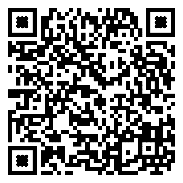 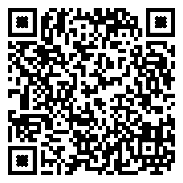 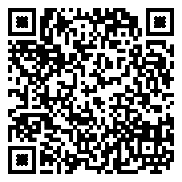 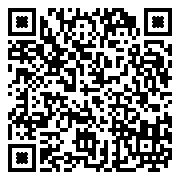 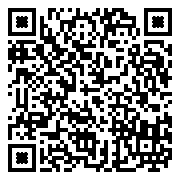 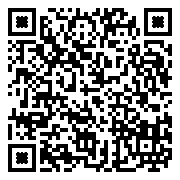 Административный персонал11Учебно-вспомогательный и обслуживающий персонал2121Педагогический коллектив2727Уровень педагогического коллективаУровень педагогического коллективаУровень педагогического коллективаОбразовательныйКвалификационныйВозрастнойВысшее: 27Среднее специальное:1 квалификационная категория:8Высшая квалификационная категория:10Без категории:От 19 до 30 - 2От 30 до 40 - 12От 40 до 50 - 8От 50 до 60 -3После 60 - 2ПоказательВозрастНормативТребования к организации образовательного процессаТребования к организации образовательного процессаТребования к организации образовательного процессаНачало занятий не ранеевсе возрасты8.00Окончание занятий, не позднеевсе возрасты17.00Продолжительность занятия для детей дошкольного возраста, не болееот 1,5 до 3 лет10 минутПродолжительность занятия для детей дошкольного возраста, не болееот 3 до 4 лет15 минутПродолжительность занятия для детей дошкольного возраста, не болееот 4 до 5 лет20 минутПродолжительность занятия для детей дошкольного возраста, не болееот 5 до 6 лет25 минутПродолжительность занятия для детей дошкольного возраста, не болееот 6 до 7 лет30 минутПродолжительность дневной суммарной образовательной нагрузки для детей дошкольного возраста, не болееот 1,5 до 3 лет20 минутПродолжительность дневной суммарной образовательной нагрузки для детей дошкольного возраста, не болееот 3 до 4 лет30 минутПродолжительность дневной суммарной образовательной нагрузки для детей дошкольного возраста, не болееот 4 до 5 лет40 минутПродолжительность дневной суммарной образовательной нагрузки для детей дошкольного возраста, не болееот 5 до 6 лет50 минут или 75 минут при организации 1 занятия после дневного снаПродолжительность дневной суммарной образовательной нагрузки для детей дошкольного возраста, не болееот 6 до  7 лет90 минутПродолжительность перерывов между занятиями, не менеевсе возрасты10 минутПерерыв во время занятий для гимнастики, не менеевсе возрасты2-х минутПоказатели организации режима дняПоказатели организации режима дняПоказатели организации режима дняПродолжительность ночного сна не менее1-3 года12 часовПродолжительность ночного сна не менее4-7 лет11 часовПродолжительность дневного сна, не менее1-3 года3 часаПродолжительность дневного сна, не менее4-7 лет2,5 часаПродолжительность прогулок, не менеедля детей до 7 лет3 часа в деньСуммарный объем двигательной активности, не менеевсе возрасты1 час в деньУтренний подъем, не ранеевсе возрасты7 ч 00 минутУтренняя зарядка, продолжительность, не менеедо 7 лет10 минутРежимные моментыс 1,5-3 летс 3-4 летс 4-5 летс 5-6 летс 6-7 летУтренний прием детей (осмотр, термометрия, опрос родителей), игры Утренняя гимнастика6.30-8.206.30-8.256.30-8.306.30-8.356.30-8.35Подготовка к завтраку, завтрак8.20-8.408.25-8.458.30-8.458.35-8.508.35-8.50Игры, самостоятельная деятельность детей8.40-9.008.45-9.008.45-9.009.50-9.008.50-9.00Занятия(перерыв между занятиями 10 минут)9.00-9.409.00-10.009.00-9.559.00-10.359.00-10.50Подготовка к прогулке, прогулка 9.40-11.1510.00-11.259.55-11.3010.35-12.0010.50-12.00Возвращение с прогулки, водные процедуры, игры11.15-11.3011.25-11.3511.30-11.4512.00-12.1012.00-12.10Подготовка к обеду, обед11.30-12.0011.35-12.1011.45-12.1512.10-12.3012.10-12.30Подготовка ко сну, сон12.00-15.0012.10-15.0012.15-15.0012.30-15.0012.30-15.00Постепенный подъём, закаливающие процедуры15.00-15.1015.00-15.1515.00-15.1515.00-15.2015.00-15.20Подготовка к полднику, полдник. 15.10-15.4015.15-15.4015.15-15.4015.20-15.3515.20-15.35 Игры, самостоятельная деятельность  детей15.40-16.5515.40-17.0015.40-17.0515.35-16.0015.35-16.00Дополнительное образование (1 раз в нед)--15.40-16.0015.35-16.0015.35-16.00Подготовка к прогулке, прогулка  ---16.00-17.0016.00-17.05Возвращение с прогулки---17.00-17.1017.05-17.15Подготовка к ужину, ужин16.55-17.1517.00-17.2017.05-17.2517.10-17.3017.15-17.35Вечерняя прогулка, уход домой17.15-18.3017.20-18.3017.25-18.3017.30-18.3017.35-18.30Режимные моментыс 1,5-3 летс 3-4 летс 4-5 летс 5-6 летс 6-7 летПриём на улице, осмотр, игры Утренняя гимнастика6.30-8.206.30-8.256.30-8.306.30-8.356.30-8.35Подготовка к завтраку, завтрак8.20-8.408.25-8.458.30-8.458.35-8.508.35-8.50Игры, подготовка к прогулке8.40-9.158.45-9.208.45-9.209.50-9.308.50-9.30Прогулка, игровые образовательные ситуации9.15-11.159.20-11.309.20-11.309.30-12.009.30-12.10Возвращение с прогулки, водные процедуры, игры11.15-11.3011.30-11.4011.30-11.4012.00-12.1012.00-12.10Подготовка к обеду, обед11.30-12.0011.40-12.1011.40-12.1012.10-12.3012.10-12.30Подготовка ко сну, сон12.00-15.0012.10-15.0012.10-15.0012.30-15.0012.30-15.00Постепенный подъем, закаливающие процедуры15.00-15.1515.00-15.1515.00-15.2015.00-15.2015.00-15.20Подготовка к полднику, полдник. 15.15-15.4015.15-15.3015.20-15.4015.20-15.3515.20-15.35Игры,  подготовка к прогулке15.40-16.0015.40-16.0015.40-16.0015.35-16.0015.35-16.00Прогулка, игровые образовательные ситуации  16.00-16.4016.00-16.5016.00-16.5516.00-17.0016.00-17.05Возвращение с прогулки16.40-16.5016.50-17.0016.55-17.0517.00-17.1017.05-17.15Подготовка к ужину, ужин16.55-17.2017.00-17.2017.05-17.2517.10-17.3017.15-17.35Вечерняя прогулка, уход домой17.20-18.3017.20-18.3017.25-18.3017.30-18.3017.35-18.30ДатаВоспитательное 
событиеФормы организации образовательного процесса Формы организации образовательного процесса Формы организации образовательного процесса Формы организации образовательного процесса Формы организации образовательного процесса Формы организации образовательного процесса Формы организации образовательного процесса Формы организации образовательного процесса Формы организации образовательного процесса Формы организации образовательного процесса Формы организации образовательного процесса Формы организации образовательного процесса Формы организации образовательного процесса ДатаВоспитательное 
событиеМладший дошкольный возрастМладший дошкольный возрастМладший дошкольный возрастСредний   дошкольный возрастСредний   дошкольный возрастСредний   дошкольный возрастСредний   дошкольный возрастСредний   дошкольный возрастСредний   дошкольный возрастСтарший дошкольный возрастСтарший дошкольный возрастСтарший дошкольный возрастСтарший дошкольный возраст1 сентябряДень знаний–––Беседа «День знаний»Беседа «День знаний»Беседа «День знаний»Беседа «День знаний»Беседа «День знаний»Беседа «День знаний»Квест - игра «Веселые приключения в день Знаний!»Квест - игра «Веселые приключения в день Знаний!»Квест - игра «Веселые приключения в день Знаний!»Квест - игра «Веселые приключения в день Знаний!»7 сентябряДень Бородинского сражения–––––––––ПрезентацияПрезентацияПрезентацияПрезентация27 сентябряМеждународный день туризмаПоход-экскурсия по участку детского сада Поход-экскурсия по участку детского сада Поход-экскурсия по участку детского сада Поход-экскурсия по участку детского сада Поход-экскурсия по участку детского сада Поход-экскурсия по участку детского сада Поход-экскурсия по участку детского сада Поход-экскурсия по участку детского сада Поход-экскурсия по участку детского сада Поход с участием родителей «По родному краю с рюкзаком шагаю»Поход с участием родителей «По родному краю с рюкзаком шагаю»Поход с участием родителей «По родному краю с рюкзаком шагаю»Поход с участием родителей «По родному краю с рюкзаком шагаю»27 сентябряДень воспитателя и всех дошкольных работниковБеседа «Наши помощники – воспитатели»Беседа «Наши помощники – воспитатели»Беседа «Наши помощники – воспитатели»Беседа «Поговорим о профессиях: воспитатель»Беседа «Поговорим о профессиях: воспитатель»Беседа «Поговорим о профессиях: воспитатель»Беседа «Поговорим о профессиях: воспитатель»Беседа «Поговорим о профессиях: воспитатель»Беседа «Поговорим о профессиях: воспитатель»Рассказ-беседа «Профессиональные праздники: День воспитателя»Рассказ-беседа «Профессиональные праздники: День воспитателя»Рассказ-беседа «Профессиональные праздники: День воспитателя»Рассказ-беседа «Профессиональные праздники: День воспитателя»27 сентябряДень воспитателя и всех дошкольных работниковВернисаж «Наш любимый детский сад»Вернисаж «Наш любимый детский сад»Вернисаж «Наш любимый детский сад»Вернисаж «Наш любимый детский сад»Вернисаж «Наш любимый детский сад»Вернисаж «Наш любимый детский сад»Вернисаж «Наш любимый детский сад»Вернисаж «Наш любимый детский сад»Вернисаж «Наш любимый детский сад»Вернисаж «Наш любимый детский сад»Вернисаж «Наш любимый детский сад»Вернисаж «Наш любимый детский сад»Вернисаж «Наш любимый детский сад»1 октябряМеждународный 
день музыкиМузыкальные гостиныеМузыкальные гостиныеМузыкальные гостиныеМузыкальные гостиныеМузыкальные гостиныеМузыкальные гостиныеМузыкальные гостиныеМузыкальные гостиныеМузыкальные гостиныеМузыкальные гостиныеМузыкальные гостиныеМузыкальные гостиныеМузыкальные гостиные5 октябряДень учителя–––БеседаБеседаБеседаБеседаБеседаБеседаСюжетно-дидактическая игра «В школе»Сюжетно-дидактическая игра «В школе»Сюжетно-дидактическая игра «В школе»Сюжетно-дидактическая игра «В школе»15 октябряДень отца в РоссииПродуктивная деятельность «Открытка для папы»Продуктивная деятельность «Открытка для папы»Продуктивная деятельность «Открытка для папы»Продуктивная деятельность «Открытка для папы»Продуктивная деятельность «Открытка для папы»Продуктивная деятельность «Открытка для папы»Продуктивная деятельность «Открытка для папы»Продуктивная деятельность «Открытка для папы»Продуктивная деятельность «Открытка для папы»Продуктивная деятельность «Открытка для папы»Продуктивная деятельность «Открытка для папы»Продуктивная деятельность «Открытка для папы»Продуктивная деятельность «Открытка для папы»28 октябряМеждународный день бабушек и дедушекТематический образовательный проект с участием всех сотрудников ДОО, детей, их родителей, дедушек и бабушекТематический образовательный проект с участием всех сотрудников ДОО, детей, их родителей, дедушек и бабушекТематический образовательный проект с участием всех сотрудников ДОО, детей, их родителей, дедушек и бабушекТематический образовательный проект с участием всех сотрудников ДОО, детей, их родителей, дедушек и бабушекТематический образовательный проект с участием всех сотрудников ДОО, детей, их родителей, дедушек и бабушекТематический образовательный проект с участием всех сотрудников ДОО, детей, их родителей, дедушек и бабушекТематический образовательный проект с участием всех сотрудников ДОО, детей, их родителей, дедушек и бабушекТематический образовательный проект с участием всех сотрудников ДОО, детей, их родителей, дедушек и бабушекТематический образовательный проект с участием всех сотрудников ДОО, детей, их родителей, дедушек и бабушекТематический образовательный проект с участием всех сотрудников ДОО, детей, их родителей, дедушек и бабушекТематический образовательный проект с участием всех сотрудников ДОО, детей, их родителей, дедушек и бабушекТематический образовательный проект с участием всех сотрудников ДОО, детей, их родителей, дедушек и бабушекТематический образовательный проект с участием всех сотрудников ДОО, детей, их родителей, дедушек и бабушек1 ноябряОсениныУтренникиУтренникиУтренникиУтренникиУтренникиУтренникиУтренникиУтренникиУтренникиУтренникиУтренникиУтренникиУтренники3 ноябряДень рождения Самуила МаршакаЧтение книг, рассматривание иллюстрацийЧтение книг, рассматривание иллюстрацийВыставка в книжном уголкеВыставка в книжном уголкеВыставка в книжном уголкеВыставка в книжном уголкеВыставка в книжном уголкеВыставка в книжном уголкеВыставка в книжном уголкеВыставка в книжном уголкеВыставка в книжном уголкеВыставка в книжном уголкеВыставка в книжном уголке3 ноябряДень рождения Самуила МаршакаЧтение книг, рассматривание иллюстрацийЧтение книг, рассматривание иллюстрацийЛитературный досуг «Любимые стихи Маршака»Литературный досуг «Любимые стихи Маршака»Литературный досуг «Любимые стихи Маршака»Литературный досуг «Любимые стихи Маршака»Литературный досуг «Любимые стихи Маршака»Литературный досуг «Любимые стихи Маршака»Литературный досуг «Любимые стихи Маршака»Литературный досуг «Любимые стихи Маршака»Литературный досуг «Любимые стихи Маршака»Литературный досуг «Любимые стихи Маршака»Литературный досуг «Любимые стихи Маршака»3 ноябряДень рождения Самуила Маршака–––––––––Выставка детских рисунков по сюжетам стихов С. МаршакаВыставка детских рисунков по сюжетам стихов С. МаршакаВыставка детских рисунков по сюжетам стихов С. Маршака4 ноябряДень народного единстваБеседа-рассказ с элементами презентацииБеседа-рассказ с элементами презентацииБеседа-рассказ с элементами презентацииБеседа-рассказ с элементами презентации10 ноябряДень сотрудника органов внутренних дел Чтение С. Михалков «Дядя Степа – милиционер»Чтение С. Михалков «Дядя Степа – милиционер»Чтение С. Михалков «Дядя Степа – милиционер»Чтение С. Михалков «Дядя Степа – милиционер»Чтение С. Михалков «Дядя Степа – милиционер»Чтение С. Михалков «Дядя Степа – милиционер»Чтение С. Михалков «Дядя Степа – милиционер»Чтение С. Михалков «Дядя Степа – милиционер»Чтение С. Михалков «Дядя Степа – милиционер»Сюжетно-дидактическая игра, чтение Сюжетно-дидактическая игра, чтение Сюжетно-дидактическая игра, чтение Сюжетно-дидактическая игра, чтение 26 ноябряДень матери в РоссииФотовыставка «Наши мамы»Фотовыставка «Наши мамы»Фотовыставка «Наши мамы»Фотовыставка «Наши мамы»Фотовыставка «Наши мамы»Фотовыставка «Наши мамы»Фотовыставка «Наши мамы»Фотовыставка «Наши мамы»Фотовыставка «Наши мамы»Фотовыставка «Наши мамы»Фотовыставка «Наши мамы»Фотовыставка «Наши мамы»Фотовыставка «Наши мамы»26 ноябряДень матери в РоссииПродуктивная деятельность «Подарок маме»Продуктивная деятельность «Подарок маме»Продуктивная деятельность «Подарок маме»Продуктивная деятельность «Подарок маме»Продуктивная деятельность «Подарок маме»Продуктивная деятельность «Подарок маме»Продуктивная деятельность «Подарок маме»Продуктивная деятельность «Подарок маме»Продуктивная деятельность «Подарок маме»Продуктивная деятельность «Подарок маме»Продуктивная деятельность «Подарок маме»Продуктивная деятельность «Подарок маме»Продуктивная деятельность «Подарок маме»30 ноябряДень Государственного герба Российской Федерации–––––––––Тематический образовательный проект «Что может герб нам рассказать?»Тематический образовательный проект «Что может герб нам рассказать?»Тематический образовательный проект «Что может герб нам рассказать?»Тематический образовательный проект «Что может герб нам рассказать?»30 ноябряДень Государственного герба Российской ФедерацииСовместная  продуктивная  деятельность взрослых и детей «Герб моей семьи» Совместная  продуктивная  деятельность взрослых и детей «Герб моей семьи» Совместная  продуктивная  деятельность взрослых и детей «Герб моей семьи» Совместная  продуктивная  деятельность взрослых и детей «Герб моей семьи» Совместная  продуктивная  деятельность взрослых и детей «Герб моей семьи» Совместная  продуктивная  деятельность взрослых и детей «Герб моей семьи» Совместная  продуктивная  деятельность взрослых и детей «Герб моей семьи» Совместная  продуктивная  деятельность взрослых и детей «Герб моей семьи» Совместная  продуктивная  деятельность взрослых и детей «Герб моей семьи» Совместная  продуктивная  деятельность взрослых и детей «Герб моей семьи» Совместная  продуктивная  деятельность взрослых и детей «Герб моей семьи» Совместная  продуктивная  деятельность взрослых и детей «Герб моей семьи» Совместная  продуктивная  деятельность взрослых и детей «Герб моей семьи» 3 декабряДень неизвестного солдатаСовместно с семьями детей: проведение акции возложения цветов к памятнику героям Великой Отечественной войныСовместно с семьями детей: проведение акции возложения цветов к памятнику героям Великой Отечественной войныСовместно с семьями детей: проведение акции возложения цветов к памятнику героям Великой Отечественной войныСовместно с семьями детей: проведение акции возложения цветов к памятнику героям Великой Отечественной войныСовместно с семьями детей: проведение акции возложения цветов к памятнику героям Великой Отечественной войныСовместно с семьями детей: проведение акции возложения цветов к памятнику героям Великой Отечественной войныСовместно с семьями детей: проведение акции возложения цветов к памятнику героям Великой Отечественной войныСовместно с семьями детей: проведение акции возложения цветов к памятнику героям Великой Отечественной войныСовместно с семьями детей: проведение акции возложения цветов к памятнику героям Великой Отечественной войныСовместно с семьями детей: проведение акции возложения цветов к памятнику героям Великой Отечественной войныСовместно с семьями детей: проведение акции возложения цветов к памятнику героям Великой Отечественной войныСовместно с семьями детей: проведение акции возложения цветов к памятнику героям Великой Отечественной войныСовместно с семьями детей: проведение акции возложения цветов к памятнику героям Великой Отечественной войны3 декабряМеждународный день инвалидов–––––––––Сюжетно-дидактические игры с моделированием среды (в помещении, в инфраструктуре города), доступной для инвалидовСюжетно-дидактические игры с моделированием среды (в помещении, в инфраструктуре города), доступной для инвалидовСюжетно-дидактические игры с моделированием среды (в помещении, в инфраструктуре города), доступной для инвалидовСюжетно-дидактические игры с моделированием среды (в помещении, в инфраструктуре города), доступной для инвалидов5 декабряДень добровольца (волонтера) в России–Рассказ-беседа с элементами презентации «Кто такие волонтеры?»Рассказ-беседа с элементами презентации «Кто такие волонтеры?»Рассказ-беседа с элементами презентации «Кто такие волонтеры?»Рассказ-беседа с элементами презентации «Кто такие волонтеры?»Рассказ-беседа с элементами презентации «Кто такие волонтеры?»Рассказ-беседа с элементами презентации «Кто такие волонтеры?»Рассказ-беседа с элементами презентации «Кто такие волонтеры?»Рассказ-беседа с элементами презентации «Кто такие волонтеры?»Акция «Поможем детям младшей группы» (подготовка спектаклей, выполнение поделок в подарок малышам, проведение занятий для малышейАкция «Поможем детям младшей группы» (подготовка спектаклей, выполнение поделок в подарок малышам, проведение занятий для малышей9 декабряДень Героев Отечества–––––––––Беседа-рассказ с элементами презентацииБеседа-рассказ с элементами презентации12 декабряДень Конституции Российской Федерации–––––––––Беседа-рассказ с элементами презентацииБеседа-рассказ с элементами презентации12 декабряДень Конституции Российской Федерации–––––––––Законотворческие практики: устанавливаем правила поведения в группе, фиксируем их с помощью условных обозначенийЗаконотворческие практики: устанавливаем правила поведения в группе, фиксируем их с помощью условных обозначенийПоследняя неделя декабряЛюбимый праздник Новый годНовогодние утренникиНовогодние утренникиНовогодние утренникиНовогодние утренникиНовогодние утренникиНовогодние утренникиНовогодние утренникиНовогодние утренникиНовогодние утренникиНовогодние утренникиНовогодние утренникиНеделя зимних игр и забавПодвижные игры, эстафеты, создание построек из снега. Конкурс снежных скульптур с привлечением родителей. Строительство снежного городкаПодвижные игры, эстафеты, создание построек из снега. Конкурс снежных скульптур с привлечением родителей. Строительство снежного городкаПодвижные игры, эстафеты, создание построек из снега. Конкурс снежных скульптур с привлечением родителей. Строительство снежного городкаПодвижные игры, эстафеты, создание построек из снега. Конкурс снежных скульптур с привлечением родителей. Строительство снежного городкаПодвижные игры, эстафеты, создание построек из снега. Конкурс снежных скульптур с привлечением родителей. Строительство снежного городкаПодвижные игры, эстафеты, создание построек из снега. Конкурс снежных скульптур с привлечением родителей. Строительство снежного городкаПодвижные игры, эстафеты, создание построек из снега. Конкурс снежных скульптур с привлечением родителей. Строительство снежного городкаПодвижные игры, эстафеты, создание построек из снега. Конкурс снежных скульптур с привлечением родителей. Строительство снежного городкаПодвижные игры, эстафеты, создание построек из снега. Конкурс снежных скульптур с привлечением родителей. Строительство снежного городкаПодвижные игры, эстафеты, создание построек из снега. Конкурс снежных скульптур с привлечением родителей. Строительство снежного городкаПодвижные игры, эстафеты, создание построек из снега. Конкурс снежных скульптур с привлечением родителей. Строительство снежного городка10 январяДень образования Мордовской автономии–––––––––Викторина «Что ты знаешь о Мордовии?»Викторина «Что ты знаешь о Мордовии?»11 январяМеждународный день «спасибо»День вежливостиДень вежливостиДень вежливостиДень вежливостиДень вежливостиДень вежливостиДень вежливостиДень вежливостиДень вежливостиДень вежливостиДень вежливости11 январяМеждународный день «спасибо»Изготовление открыток-сюрпризов «Спасибо тебе!»Изготовление открыток-сюрпризов «Спасибо тебе!»Изготовление открыток-сюрпризов «Спасибо тебе!»Изготовление открыток-сюрпризов «Спасибо тебе!»Изготовление открыток-сюрпризов «Спасибо тебе!»Изготовление открыток-сюрпризов «Спасибо тебе!»Изготовление открыток-сюрпризов «Спасибо тебе!»Изготовление открыток-сюрпризов «Спасибо тебе!»Изготовление открыток-сюрпризов «Спасибо тебе!»Изготовление открыток-сюрпризов «Спасибо тебе!»Изготовление открыток-сюрпризов «Спасибо тебе!»27 январяДень полного освобождения Ленинграда от фашистской блокады––––––––––Беседа-рассказ с элементами презентации28 январяМеждународный день ЛЕГОТематический образовательный проект «Леголенд»Тематический образовательный проект «Леголенд»Тематический образовательный проект «Леголенд»Тематический образовательный проект «Леголенд»Тематический образовательный проект «Леголенд»Тематический образовательный проект «Леголенд»Тематический образовательный проект «Леголенд»Тематический образовательный проект «Леголенд»Тематический образовательный проект «Леголенд»Тематический образовательный проект «Леголенд»Тематический образовательный проект «Леголенд»8 февраляДень Российской наукиДидактическая игра «Тонет – не тонет»Эксперимент "Как водичка отправилась гулять".Эксперимент "Как водичка отправилась гулять".Эксперимент "Как водичка отправилась гулять".Эксперимент "Как водичка отправилась гулять".Эксперимент "Как водичка отправилась гулять".Эксперимент "Как водичка отправилась гулять".Эксперимент "Как водичка отправилась гулять".Эксперимент "Как водичка отправилась гулять".Научная викторина «Что? Где? Когда?«Маленький  изобретатель» презентация своих изобретений19 февраляДень кита, или Всемирный день защиты морских млекопитающихЧтение художественной и познавательной литературы, выставка детских рисунковЧтение художественной и познавательной литературы, выставка детских рисунковЧтение художественной и познавательной литературы, выставка детских рисунковЧтение художественной и познавательной литературы, выставка детских рисунковЧтение художественной и познавательной литературы, выставка детских рисунковЧтение художественной и познавательной литературы, выставка детских рисунковЧтение художественной и познавательной литературы, выставка детских рисунковЧтение художественной и познавательной литературы, выставка детских рисунковЧтение художественной и познавательной литературы, выставка детских рисунковЧтение художественной и познавательной литературы, выставка детских рисунковТематический образовательный проект «Путешествие по морям и океанам»19 февраляДень кита, или Всемирный день защиты морских млекопитающихЧтение художественной и познавательной литературы, выставка детских рисунковЧтение художественной и познавательной литературы, выставка детских рисунковЧтение художественной и познавательной литературы, выставка детских рисунковЧтение художественной и познавательной литературы, выставка детских рисунковЧтение художественной и познавательной литературы, выставка детских рисунковЧтение художественной и познавательной литературы, выставка детских рисунковЧтение художественной и познавательной литературы, выставка детских рисунковЧтение художественной и познавательной литературы, выставка детских рисунковЧтение художественной и познавательной литературы, выставка детских рисунковЧтение художественной и познавательной литературы, выставка детских рисунковПросмотр мультфильма «Девочка и дельфин»21 февраляМеждународный день родного языкаКонкурс чтецов «Мелодия родного языка»Конкурс чтецов «Мелодия родного языка»Конкурс чтецов «Мелодия родного языка»Конкурс чтецов «Мелодия родного языка»Конкурс чтецов «Мелодия родного языка»Конкурс чтецов «Мелодия родного языка»Конкурс чтецов «Мелодия родного языка»Конкурс чтецов «Мелодия родного языка»Конкурс чтецов «Мелодия родного языка»Конкурс чтецов «Мелодия родного языка»23 февраляДень защитника Отечества–––––––––Физкультурный досуг «Будущие защитники Родины»Физкультурный досуг «Будущие защитники Родины»23 февраляДень защитника Отечества–––––––––Встречи с интересными людьми Встречи с интересными людьми 23 февраляДень защитника Отечества–––––––––Сюжетно-дидактические игры «Военные профессии»Сюжетно-дидактические игры «Военные профессии»8 мартаМеждународный женский день УтренникиУтренникиУтренникиУтренникиУтренникиУтренникиУтренникиУтренникиУтренникиУтренникиУтренники20 мартаМеждународный день счастьяЧтение художественной литературыЧтение художественной литературыЧтение художественной литературыЧтение художественной литературыЧтение художественной литературыЧтение художественной литературыЧтение художественной литературыЧтение художественной литературыЧтение художественной литературыЧтение художественной литературыЧтение художественной литературы20 мартаМеждународный день счастьяВыставка детских и детско-родительских работ «Что такое счастье»Выставка детских и детско-родительских работ «Что такое счастье»Выставка детских и детско-родительских работ «Что такое счастье»Выставка детских и детско-родительских работ «Что такое счастье»Выставка детских и детско-родительских работ «Что такое счастье»Выставка детских и детско-родительских работ «Что такое счастье»Выставка детских и детско-родительских работ «Что такое счастье»Выставка детских и детско-родительских работ «Что такое счастье»Выставка детских и детско-родительских работ «Что такое счастье»Выставка детских и детско-родительских работ «Что такое счастье»Выставка детских и детско-родительских работ «Что такое счастье»22 мартаВсемирный деньводных ресурсовИгры с водойЧтение. Беседа-рассказ с элементами презентации.Экспериментирование с водойЧтение. Беседа-рассказ с элементами презентации.Экспериментирование с водойЧтение. Беседа-рассказ с элементами презентации.Экспериментирование с водойЧтение. Беседа-рассказ с элементами презентации.Экспериментирование с водойЧтение. Беседа-рассказ с элементами презентации.Экспериментирование с водойЧтение. Беседа-рассказ с элементами презентации.Экспериментирование с водойЧтение. Беседа-рассказ с элементами презентации.Экспериментирование с водойЧтение. Беседа-рассказ с элементами презентации.Экспериментирование с водойТематический образовательный проект «Планета “Океан”»Тематический образовательный проект «Планета “Океан”»27 мартаВсемирный день театраУчастие в театрализованных играх по мотивам русских народных сказокЧтение книг «Куда пойдем? В кукольный театр!», «Какие бывают профессии». Беседы-презентации о творческих профессияхЧтение книг «Куда пойдем? В кукольный театр!», «Какие бывают профессии». Беседы-презентации о творческих профессияхЧтение книг «Куда пойдем? В кукольный театр!», «Какие бывают профессии». Беседы-презентации о творческих профессияхЧтение книг «Куда пойдем? В кукольный театр!», «Какие бывают профессии». Беседы-презентации о творческих профессияхЧтение книг «Куда пойдем? В кукольный театр!», «Какие бывают профессии». Беседы-презентации о творческих профессияхЧтение книг «Куда пойдем? В кукольный театр!», «Какие бывают профессии». Беседы-презентации о творческих профессияхЧтение книг «Куда пойдем? В кукольный театр!», «Какие бывают профессии». Беседы-презентации о творческих профессияхЧтение книг «Куда пойдем? В кукольный театр!», «Какие бывают профессии». Беседы-презентации о творческих профессияхСоздание коллекции «Театр в чемодане» Создание коллекции «Театр в чемодане» 27 мартаВсемирный день театраУчастие в театрализованных играх по мотивам русских народных сказокЧтение книг «Куда пойдем? В кукольный театр!», «Какие бывают профессии». Беседы-презентации о творческих профессияхЧтение книг «Куда пойдем? В кукольный театр!», «Какие бывают профессии». Беседы-презентации о творческих профессияхЧтение книг «Куда пойдем? В кукольный театр!», «Какие бывают профессии». Беседы-презентации о творческих профессияхЧтение книг «Куда пойдем? В кукольный театр!», «Какие бывают профессии». Беседы-презентации о творческих профессияхЧтение книг «Куда пойдем? В кукольный театр!», «Какие бывают профессии». Беседы-презентации о творческих профессияхЧтение книг «Куда пойдем? В кукольный театр!», «Какие бывают профессии». Беседы-презентации о творческих профессияхЧтение книг «Куда пойдем? В кукольный театр!», «Какие бывают профессии». Беседы-презентации о творческих профессияхЧтение книг «Куда пойдем? В кукольный театр!», «Какие бывают профессии». Беседы-презентации о творческих профессияхПодготовка кукольных спектаклей для детей младшего возрастаПодготовка кукольных спектаклей для детей младшего возраста27 мартаВсемирный день театраТеатрализованные представления по мотивам мордовских народных сказок Театрализованные представления по мотивам мордовских народных сказок Театрализованные представления по мотивам мордовских народных сказок Театрализованные представления по мотивам мордовских народных сказок Театрализованные представления по мотивам мордовских народных сказок Театрализованные представления по мотивам мордовских народных сказок Театрализованные представления по мотивам мордовских народных сказок Театрализованные представления по мотивам мордовских народных сказок Театрализованные представления по мотивам мордовских народных сказок Театрализованные представления по мотивам мордовских народных сказок Театрализованные представления по мотивам мордовских народных сказок 31 мартаДень рожденияКорнеяЧуковскогоПодготовка театрализованного действа по стихам Корнея Чуковского с участием детей разных возрастных групп и родителейПодготовка театрализованного действа по стихам Корнея Чуковского с участием детей разных возрастных групп и родителейПодготовка театрализованного действа по стихам Корнея Чуковского с участием детей разных возрастных групп и родителейПодготовка театрализованного действа по стихам Корнея Чуковского с участием детей разных возрастных групп и родителейПодготовка театрализованного действа по стихам Корнея Чуковского с участием детей разных возрастных групп и родителейПодготовка театрализованного действа по стихам Корнея Чуковского с участием детей разных возрастных групп и родителейПодготовка театрализованного действа по стихам Корнея Чуковского с участием детей разных возрастных групп и родителейПодготовка театрализованного действа по стихам Корнея Чуковского с участием детей разных возрастных групп и родителейПодготовка театрализованного действа по стихам Корнея Чуковского с участием детей разных возрастных групп и родителейПодготовка театрализованного действа по стихам Корнея Чуковского с участием детей разных возрастных групп и родителейПодготовка театрализованного действа по стихам Корнея Чуковского с участием детей разных возрастных групп и родителей2 апреляМеждународныйДень детской книгиПроект «Наши любимые книги»Проект «Наши любимые книги»Проект «Наши любимые книги»Проект «Наши любимые книги»Проект «Наши любимые книги»Проект «Наши любимые книги»Проект «Наши любимые книги»Проект «Наши любимые книги»Проект «Наши любимые книги»Проект «Наши любимые книги»Проект «Наши любимые книги»2 апреляМеждународныйДень детской книги–Беседа-рассказ «Как книга к нам пришла»Беседа-рассказ «Как книга к нам пришла»Беседа-рассказ «Как книга к нам пришла»Беседа-рассказ «Как книга к нам пришла»Беседа-рассказ «Как книга к нам пришла»Беседа-рассказ «Как книга к нам пришла»Беседа-рассказ «Как книга к нам пришла»Беседа-рассказ «Как книга к нам пришла»Сюжетно-дидактическая игра «В издательстве детской литературы»Сюжетно-дидактическая игра «В издательстве детской литературы»2 апреляМеждународныйДень детской книгиТематическая выставка « Мордовские писатели  - детям»Тематическая выставка « Мордовские писатели  - детям»Тематическая выставка « Мордовские писатели  - детям»Тематическая выставка « Мордовские писатели  - детям»Тематическая выставка « Мордовские писатели  - детям»Тематическая выставка « Мордовские писатели  - детям»Тематическая выставка « Мордовские писатели  - детям»Тематическая выставка « Мордовские писатели  - детям»Тематическая выставка « Мордовские писатели  - детям»Тематическая выставка « Мордовские писатели  - детям»Тематическая выставка « Мордовские писатели  - детям»7 апреляВсемирныйдень здоровьяФизкультурные досуги с  включением мордовских подвижных игрФизкультурные досуги с  включением мордовских подвижных игрФизкультурные досуги с  включением мордовских подвижных игрФизкультурные досуги с  включением мордовских подвижных игрФизкультурные досуги с  включением мордовских подвижных игрФизкультурные досуги с  включением мордовских подвижных игрФизкультурные досуги с  включением мордовских подвижных игрФизкультурные досуги с  включением мордовских подвижных игрФизкультурные досуги с  включением мордовских подвижных игрФизкультурные досуги с  включением мордовских подвижных игрФизкультурные досуги с  включением мордовских подвижных игр7 апреляВсемирныйдень здоровья–––––––––Викторина «Я питаюсь правильно»Викторина «Я питаюсь правильно»12 апреляДень космонавтикиТематический образовательный проект «Большое космическое путешествие»Тематический образовательный проект «Большое космическое путешествие»Тематический образовательный проект «Большое космическое путешествие»Тематический образовательный проект «Большое космическое путешествие»Тематический образовательный проект «Большое космическое путешествие»Тематический образовательный проект «Большое космическое путешествие»Тематический образовательный проект «Большое космическое путешествие»Тематический образовательный проект «Большое космическое путешествие»Тематический образовательный проект «Большое космическое путешествие»Тематический образовательный проект «Большое космическое путешествие»Тематический образовательный проект «Большое космическое путешествие»19 апреляДень подснежникаАкция «Первоцветы»: создаем экологическую книгу детского садаАкция «Первоцветы»: создаем экологическую книгу детского садаАкция «Первоцветы»: создаем экологическую книгу детского садаАкция «Первоцветы»: создаем экологическую книгу детского садаАкция «Первоцветы»: создаем экологическую книгу детского садаАкция «Первоцветы»: создаем экологическую книгу детского садаАкция «Первоцветы»: создаем экологическую книгу детского садаАкция «Первоцветы»: создаем экологическую книгу детского садаАкция «Первоцветы»: создаем экологическую книгу детского садаАкция «Первоцветы»: создаем экологическую книгу детского садаАкция «Первоцветы»: создаем экологическую книгу детского сада22 апреляДень ЗемлиРазвлечение «Весенняя капель»Развлечение «Весенняя капель»Развлечение «Весенняя капель»Развлечение «Весенняя капель»Развлечение «Весенняя капель»Развлечение «Весенняя капель»Развлечение «Весенняя капель»Развлечение «Весенняя капель»Развлечение «Весенняя капель»Мордовский фольклорный праздник«Встречаем весну»Мордовский фольклорный праздник«Встречаем весну»22 апреляДень ЗемлиРазвлечение «Весенняя капель»Развлечение «Весенняя капель»Развлечение «Весенняя капель»Развлечение «Весенняя капель»Развлечение «Весенняя капель»Развлечение «Весенняя капель»Развлечение «Весенняя капель»Развлечение «Весенняя капель»Развлечение «Весенняя капель»Чтение глав из книги П. Клушанцева «О чем рассказал телескоп»Чтение глав из книги П. Клушанцева «О чем рассказал телескоп»29 апреляМеждународныйдень танцаФлешмоб «Танцуем вместе»Флешмоб «Танцуем вместе»Флешмоб «Танцуем вместе»Флешмоб «Танцуем вместе»Флешмоб «Танцуем вместе»Флешмоб «Танцуем вместе»Флешмоб «Танцуем вместе»Флешмоб «Танцуем вместе»Флешмоб «Танцуем вместе»Флешмоб «Танцуем вместе»Флешмоб «Танцуем вместе»1 маяДень Весны и ТрудаМузыкальный досуг «Песни весны»Музыкальный досуг «Песни весны»Музыкальный досуг «Песни весны»Музыкальный досуг «Песни весны»Музыкальный досуг «Песни весны»Музыкальный досуг «Песни весны»Музыкальный досуг «Песни весны»Музыкальный досуг «Песни весны»Музыкальный досуг «Песни весны»Музыкальный досуг «Песни весны»Музыкальный досуг «Песни весны»1 маяДень Весны и ТрудаТрудовой десант на участке детского сада с участием родителейТрудовой десант на участке детского сада с участием родителейТрудовой десант на участке детского сада с участием родителейТрудовой десант на участке детского сада с участием родителейТрудовой десант на участке детского сада с участием родителейТрудовой десант на участке детского сада с участием родителейТрудовой десант на участке детского сада с участием родителейТрудовой десант на участке детского сада с участием родителейТрудовой десант на участке детского сада с участием родителейТрудовой десант на участке детского сада с участием родителейТрудовой десант на участке детского сада с участием родителей9 маяДень Победы–––––Участие в акции «Голубь мира»Участие в акции «Голубь мира»Участие в акции «Голубь мира»Участие в акции «Голубь мира»Участие в «Параде дошколят»Участие в «Параде дошколят»9 маяДень ПобедыСовместная с родителями акция возложения цветов к памятнику героям Великой Отечественной войныСовместная с родителями акция возложения цветов к памятнику героям Великой Отечественной войныСовместная с родителями акция возложения цветов к памятнику героям Великой Отечественной войныСовместная с родителями акция возложения цветов к памятнику героям Великой Отечественной войныСовместная с родителями акция возложения цветов к памятнику героям Великой Отечественной войныСовместная с родителями акция возложения цветов к памятнику героям Великой Отечественной войныСовместная с родителями акция возложения цветов к памятнику героям Великой Отечественной войныСовместная с родителями акция возложения цветов к памятнику героям Великой Отечественной войныСовместная с родителями акция возложения цветов к памятнику героям Великой Отечественной войныСовместная с родителями акция возложения цветов к памятнику героям Великой Отечественной войныСовместная с родителями акция возложения цветов к памятнику героям Великой Отечественной войны18 маяМеждународныйдень музеевЭкскурсия в музей детского садаЭкскурсия в музей детского садаЭкскурсия в музей детского садаЭкскурсия в музей детского садаЭкскурсия в музей детского садаЭкскурсия в музей детского садаЭкскурсия в музей детского садаЭкскурсия в музей детского садаВиртуальные экскурсии в музеи РоссииВиртуальные экскурсии в музеи РоссииВиртуальные экскурсии в музеи России18 маяМеждународныйдень музеев––––––––Коллекционирование «Музей в чемодане»Коллекционирование «Музей в чемодане»Коллекционирование «Музей в чемодане»19 маяДень детскихобщественныхорганизаций в России––––––––Беседа-рассказ с элементами презентацииБеседа-рассказ с элементами презентацииБеседа-рассказ с элементами презентации24 маяДень славянской письменности и культурыБеседа-рассказ с элементами презентации «Волшебные буквы»Беседа-рассказ с элементами презентации «Волшебные буквы»Беседа-рассказ с элементами презентации «Волшебные буквы»Беседа-рассказ с элементами презентации «Волшебные буквы»Беседа-рассказ с элементами презентации «Волшебные буквы»Беседа-рассказ с элементами презентации «Волшебные буквы»Беседа-рассказ с элементами презентации «Волшебные буквы»Беседа-рассказ с элементами презентации «Волшебные буквы»Познавательный досуг-викторина «Как пишут в разных странах»Познавательный досуг-викторина «Как пишут в разных странах»Познавательный досуг-викторина «Как пишут в разных странах»1 июняМеждународныйдень защиты детей––––––Конкурс рисунков на асфальтеТематический образовательный проект «Я – ребенок! И я имею право…»Тематический образовательный проект «Я – ребенок! И я имею право…»Тематический образовательный проект «Я – ребенок! И я имею право…»Тематический образовательный проект «Я – ребенок! И я имею право…»3 июняВсемирныйдень велосипедаВелопробегВелопробегВелопробегВелопробегВелопробегВелопробегВелопробегВелопробегВелопробегВелопробегВелопробег6 июняДень русского языка в ООНПушкинский день РоссииТематический образовательный проект «Сказки Пушкина»Тематический образовательный проект «Сказки Пушкина»Тематический образовательный проект «Сказки Пушкина»Тематический образовательный проект «Сказки Пушкина»Тематический образовательный проект «Сказки Пушкина»Тематический образовательный проект «Сказки Пушкина»Тематический образовательный проект «Сказки Пушкина»Тематический образовательный проект «Сказки Пушкина»Тематический образовательный проект «Сказки Пушкина»Тематический образовательный проект «Сказки Пушкина»Тематический образовательный проект «Сказки Пушкина»12 июняДень РоссииДень города ––––Игра-квест «Удивительное путешествие по большой стране»Выставка рисунков «Рузаевка – город родной»Игра-квест «Удивительное путешествие по большой стране»Выставка рисунков «Рузаевка – город родной»Игра-квест «Удивительное путешествие по большой стране»Выставка рисунков «Рузаевка – город родной»Игра-квест «Удивительное путешествие по большой стране»Выставка рисунков «Рузаевка – город родной»Игра-квест «Удивительное путешествие по большой стране»Выставка рисунков «Рузаевка – город родной»Игра-квест «Удивительное путешествие по большой стране»Выставка рисунков «Рузаевка – город родной»Игра-квест «Удивительное путешествие по большой стране»Выставка рисунков «Рузаевка – город родной»12 июняДень РоссииДень города Фотовыставка «Наши семейные поездки по России»Фотовыставка «Наши семейные поездки по России»Фотовыставка «Наши семейные поездки по России»Фотовыставка «Наши семейные поездки по России»Фотовыставка «Наши семейные поездки по России»Фотовыставка «Наши семейные поездки по России»Фотовыставка «Наши семейные поездки по России»Фотовыставка «Наши семейные поездки по России»Фотовыставка «Наши семейные поездки по России»Фотовыставка «Наши семейные поездки по России»Фотовыставка «Наши семейные поездки по России»12 июняДень РоссииДень города Телемост «Мы живем в России»Телемост «Мы живем в России»Телемост «Мы живем в России»Телемост «Мы живем в России»Телемост «Мы живем в России»Телемост «Мы живем в России»Телемост «Мы живем в России»Телемост «Мы живем в России»Телемост «Мы живем в России»Телемост «Мы живем в России»Телемост «Мы живем в России»22 июняДень памяти и скорбиУчастие в акции «Свеча памяти» совместно с родителямиУчастие в акции «Свеча памяти» совместно с родителямиУчастие в акции «Свеча памяти» совместно с родителямиУчастие в акции «Свеча памяти» совместно с родителямиУчастие в акции «Свеча памяти» совместно с родителямиУчастие в акции «Свеча памяти» совместно с родителямиУчастие в акции «Свеча памяти» совместно с родителямиУчастие в акции «Свеча памяти» совместно с родителямиУчастие в акции «Свеча памяти» совместно с родителямиУчастие в акции «Свеча памяти» совместно с родителямиУчастие в акции «Свеча памяти» совместно с родителями22 июняДень памяти и скорби––––––––Беседа-рассказ с элементами презентацииБеседа-рассказ с элементами презентацииБеседа-рассказ с элементами презентации8 июляДень семьи, любви и верностиТематический образовательный проект «СемьЯ»Тематический образовательный проект «СемьЯ»Тематический образовательный проект «СемьЯ»Тематический образовательный проект «СемьЯ»Тематический образовательный проект «СемьЯ»Тематический образовательный проект «СемьЯ»Тематический образовательный проект «СемьЯ»Тематический образовательный проект «СемьЯ»Тематический образовательный проект «СемьЯ»Тематический образовательный проект «СемьЯ»Тематический образовательный проект «СемьЯ»11 июляВсемирныйдень шоколада––––Виртуальная экскурсия на шоколадную фабрикуВиртуальная экскурсия на шоколадную фабрикуВиртуальная экскурсия на шоколадную фабрикуВиртуальная экскурсия на шоколадную фабрикуВиртуальная экскурсия на шоколадную фабрикуВиртуальная экскурсия на шоколадную фабрикуВиртуальная экскурсия на шоколадную фабрикуСладкие досугиСладкие досугиСладкие досугиСладкие досугиСладкие досугиСладкие досугиСладкие досугиСладкие досугиСладкие досугиСладкие досугиСладкие досуги28 июляДень Военно-Морского ФлотаРассказ с элементами презентацииРассказ с элементами презентацииРассказ с элементами презентацииРассказ с элементами презентацииРассказ с элементами презентацииРассказ с элементами презентацииРассказ с элементами презентацииРассказ с элементами презентацииРассказ с элементами презентацииРассказ с элементами презентацииРассказ с элементами презентации2 августаДень воздушно-десантных войск РоссииФизкультурный досугФизкультурный досугФизкультурный досугФизкультурный досугФизкультурный досугФизкультурный досугФизкультурный досугФизкультурный досугФизкультурный досугФизкультурный досугФизкультурный досуг5 августаМеждународныйдень светофора––––Игра-квест «Путешествие со светофором»Игра-квест «Путешествие со светофором»Игра-квест «Путешествие со светофором»Игра-квест «Путешествие со светофором»Игра-квест «Путешествие со светофором»Игра-квест «Путешествие со светофором»Игра-квест «Путешествие со светофором»13 августаДень физкультурникаСпортивный праздник «Папа, мама, я – спортивная семья». Спортивный праздник «Папа, мама, я – спортивная семья». Спортивный праздник «Папа, мама, я – спортивная семья». Спортивный праздник «Папа, мама, я – спортивная семья». Спортивный праздник «Папа, мама, я – спортивная семья». Спортивный праздник «Папа, мама, я – спортивная семья». Спортивный праздник «Папа, мама, я – спортивная семья». Спортивный праздник «Папа, мама, я – спортивная семья». Спортивный праздник «Папа, мама, я – спортивная семья». Спортивный праздник «Папа, мама, я – спортивная семья». Спортивный праздник «Папа, мама, я – спортивная семья». 22 августаДень Государственногофлага РоссийскойФедерацииБеседа-рассказ с элементами презентации «Флаг города, флаг региона, флаг страны»Беседа-рассказ с элементами презентации «Флаг города, флаг региона, флаг страны»Беседа-рассказ с элементами презентации «Флаг города, флаг региона, флаг страны»Беседа-рассказ с элементами презентации «Флаг города, флаг региона, флаг страны»Беседа-рассказ с элементами презентации «Флаг города, флаг региона, флаг страны»Беседа-рассказ с элементами презентации «Флаг города, флаг региона, флаг страны»Беседа-рассказ с элементами презентации «Флаг города, флаг региона, флаг страны»Беседа-рассказ с элементами презентации «Флаг города, флаг региона, флаг страны»Беседа-рассказ с элементами презентации «Флаг города, флаг региона, флаг страны»Беседа-рассказ с элементами презентации «Флаг города, флаг региона, флаг страны»Беседа-рассказ с элементами презентации «Флаг города, флаг региона, флаг страны»22 августаДень Государственногофлага РоссийскойФедерацииПродуктивная деятельность «Флаг России»Продуктивная деятельность «Флаг России»Продуктивная деятельность «Флаг России»Продуктивная деятельность «Флаг России»Продуктивная деятельность «Флаг России»Продуктивная деятельность «Флаг России»Продуктивная деятельность «Флаг России»Продуктивная деятельность «Флаг России»Продуктивная деятельность «Флаг России»Продуктивная деятельность «Флаг России»Продуктивная деятельность «Флаг России»22 августаДень Государственногофлага РоссийскойФедерации––––––––Детско-родительские проекты «Флаг моей семьи»Детско-родительские проекты «Флаг моей семьи»Детско-родительские проекты «Флаг моей семьи»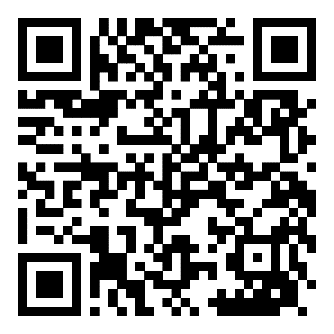 ФОП ДО реализуется педагогическими работниками ДОО во всех помещениях и на территории детского сада, со всеми детьми ДОО. Составляет, примерно 60% от общего объема Программы.